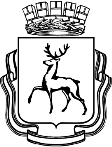 АДМИНИСТРАЦИЯ ГОРОДА НИЖНЕГО НОВГОРОДАМуниципальное бюджетное  общеобразовательное учреждение«Школа  № 72»Рабочая программа ГЕОГРАФИЯ5-9 класс(приложение к основной образовательной программе основного общего образования)Нижний НовгородПОЯСНИТЕЛЬНАЯ ЗАПИСКА                       Рабочая программа по предмету «География» разработана в соответствии сФедеральным законом Российской Федерации от 29.12.2012 года № 273-ФЗ «Об образовании в РФ» (с изменениями)Федеральным государственным образовательным стандартом основного общего образования, утвержденный приказом Министерства образования и науки РФ от 17.12.2010 г. № 1897 (с изменениями от 29.12.2014 г. № 1644, от 31.12.2015 №1577) Примерной основной образовательной программой основного общего образования, одобренная решением Федерального учебно-методического объединения по общему образованию (протокол заседания от 08.04.2015 г. № 1/15)Федеральным перечнем учебников, рекомендуемых к использованию при реализации имеющих государственную аккредитацию образовательных программ начального общего, основного общего, среднего общего образования, утвержденного приказом Министерства образования и науки РФ в действующей редакции              Рабочая программа по предмету «География» составлена с учетом Рабочих программ по                Предметной линии учебников «Полярная звезда». 5—9 классы : пособие для учителей                общеобразоват. учреждений / В. В. Николина, А. И. Алексеев, Е. К. Липкина. — 2-е изд.,                дополн. — М.:  Просвещение, 2013. — 112 с.) и ориентирована на использование учебников по                предметной линии  «Полярная звезда» География 5-9 кл под редакцией А.И. Алексеева, Москва,                Просвещение, 2015Линия учебников серии «Полярная Звезда» под редакцией А.И. Алексеева соответствует Федеральному государственному образовательному стандарту основного общего образования, одобрена РАО и РАН, имеет гриф «Рекомендовано» и включена в Федеральный перечень.Вклад географии как учебного предмета в достижение целей основного общего образования трудно переоценить. География — предмет, содержание которого одновременно охватывает в единстве и во взаимосвязи многие аспекты естественного и гуманитарно-общественного научного знания. Такое положение географии обеспечивает формирование у обучающихся:– комплексного представления о географической среде как среде обитания (жизненном пространстве) человечества на основе их ознакомления с особенностями жизни и хозяйства людей в разных географических условиях;– целостного восприятия мира в виде взаимосвязанной иерархии природно-общественных территориальных систем, формирующихся и развивающихся по определённым законам;– умений ориентироваться в пространстве на основе специфических географических средств (план, арта и т. д.), а также использовать географические знания для организации своей жизнедеятельности;– умений организации собственной жизни в соответствии с гуманистическими, экологическими, демократическими и другими принципами как основными ценностями географии;– предпрофильной ориентации.Рабочая программа по географии включает восемь разделов.ОБЩАЯ ХАРАКТЕРИСТИКА КУРСА ГЕОГРАФИИГеография  в основной  школе  —  предмет,  формирующий у обучающихся систему комплексных социально ориентированных знаний о Земле как о планете людей, об основных закономерностях развития природы, о размещении населения и хозяйства, об особенностях и о динамике главных природных, экологических, социально-экономических, политических процессов, протекающих в географическом пространстве, о проблемах взаимодействия природы и общества, об адаптации человека к географическим условиям проживания, о географических подходах к устойчивому развитию территорий.Целями изучения географии в основной школе являются:– формирование системы географических знаний как компонента научной картины мира;– формирование целостного географического образа планеты Земля на разных его уровнях (планета в целом, территории материков, России, своего региона и т. д.);– понимание особенностей взаимодействия человека и природы на современном этапе его развития с учётом исторических факторов, значения окружающей среды и рационального природопользования, осуществления стратегии устойчивого развития в масштабах России и мира;– познание основных природных, социально-экономических, экологических, геополитических процессов и закономерностей, характерных для географического пространства России и мира;– формирование системы интеллектуальных, практических, учебных, оценочных, коммуникативных умений, обеспечивающих безопасное, социально и экологически целесообразное поведение в окружающей среде;– формирование общечеловеческих ценностей, связанных с пониманием значимости географического пространства для жизни на Земле;– формирование опыта ориентирования в географическом пространстве с помощью различных способов (план, карта, приборы, объекты природы и др.), обеспечивающих реализацию собственных потребностей, интересов, проектов;– формирование опыта творческой деятельности по реализации познавательных, социально-коммуникативных потребностей на основе создания собственных географических продуктов (схемы, проекты, карты, компьютерные программы, презентации);– формирование познавательных, регулятивных, коммуникативных, личностных универсальных действий, обеспечивающих возможность самостоятельного усвоения знаний по географии обучающимися;– понимание закономерностей размещения населения и территориальной организации хозяйства в связи с природными, социально-экономическими и экологическими факторами, зависимости проблем адаптации и здоровья человека от географических условий проживания;– всестороннее изучение географии России, включая различные виды её географического положения, природу, население, хозяйство, регионы, особенности природопользования их взаимозависимости;– выработка у обучающихся понимания общественной потребности в географических знаниях, а также формирование у них отношения к географии как возможной области будущей практической деятельности;– формирование навыков и умений безопасного и экологически целесообразного поведения в окружающей среде.Построение содержания учебного курса осуществляется последовательно от общего к частному с учётом реализации внутрипредметных и метапредметных связей. В основу положено взаимодействие научного, гуманистического, аксиологического, культурологического, личностно-деятельностного, историко-проблемного, интегративного, компетентностного подходов, основанных на взаимосвязи глобальной, региональной и краеведческой составляющих.Содержание курса направлено на формирование универсальных учебных действий, обеспечивающих развитие познавательных и коммуникативных компетенций. Основу познавательных учебных действий составляют такие учебные действия, как умение видеть проблемы, ставить вопросы, классифицировать, наблюдать, проводить эксперимент, анализировать, воспроизводить по памяти информацию, устанавливать причинно-следственные связи, делать выводы и умозаключения, объяснять, доказывать, защищать свои идеи, давать определения понятиям, структурировать материал и др. Основу коммуникативных учебных действий составляют такие действия, как умение полно и точно выражать свои мысли, аргументировать свою точку зрения, работать в сотрудничестве (паре и группе), представлять и сообщать информацию в устной и письменной форме, вступать в диалог и т. д.Учебное содержание курса географии в линии «Полярная звезда» сконструировано по блокам, в которых комплексно изучаются: с 5 по 7 класс — география планеты, с 8 по 9 класс — география России.Содержание учебника для 5—6 классов нацелено на формирование у обучающихся знаний о неоднородности и целостности Земли как планеты людей, о составе, строении и свойствах оболочек Земли, о влиянии природы на жизнь и хозяйство людей; топографо-картографических знаний и умений, позволяющих осознать, что план и карта — выдающиеся произведения человеческой мысли, обеспечивающие ориентацию в географическом пространстве; знаний о Земле как о планете Солнечной системы и о следствиях вращения Земли вокруг своей оси и вокруг Солнца; о расселении людей по планете, о государствах и их столицах.Содержание учебника для 7 класса способствует углублению знаний обучающихся о природных закономерностях на Земле и о населении планеты; развитию базовых знаний страноведческого характера: о природе материков и океанов, их крупных регионов и стран, о людях, их населяющих, о культуре, традициях, особенностях их жизни и хозяйственной деятельности в различных природных условиях.Учебники для 8 и 9 классов посвящены изучению России, поэтому их содержание — центральное в системе географического образования, выполняющее, наряду с обучающей и воспитывающей, и идеологическую роль. Главная цель — формирование географического образа своей Родины во всём его многообразии и целостности и показ взаимосвязи трёх основных компонентов — природы, населения, хозяйства. В 8 классе даётся общий обзор, а в 9 классе изучаются географические районы.МЕСТО ГЕОГРАФИИ В УЧЕБНОМ ПЛАНЕГеография в основной школе изучается с 5 по 9 класс. Общее число учебных часов за пять лет обучения 280, из них по 35 ч (1 ч в неделю) в 5 и 6 классах и по 70 ч (2 ч в неделю) в 7, 8 и 9 классах.Форма промежуточной аттестации определяется учебным планом МБОУ «Школа № 72».1.ПЛАНИРУЕМЫЕ РЕЗУЛЬТАТЫ ОСВОЕНИЯКУРСА ГЕОГРАФИИЛичностным результатом обучения географии в основной школе является формирование всесторонне образованной, инициативной и успешной личности, обладающей системой современных мировоззренческих взглядов, ценностных ориентаций, идейно-нравственных, культурных, гуманистических и этических принципов и норм поведения.Изучение географии в основной школе обусловливает достижение следующих результатов личностного развития:Воспитание российской гражданской идентичности, патриотизма, любви и уважения к Отечеству, чувства гордости за свою Родину, прошлое и настоящее многонационального народа России; осознание своей этнической принадлежности, знание языка, культуры своего народа, своего края, общемирового культурного наследия; усвоение традиционных ценностей многонационального российского общества; воспитание чувства долга перед Родиной;Формирование целостного мировоззрения, соответствующего современному уровню развития науки и общественной практики, а также социальному, культурному, языковому и духовному многообразию современного мира;Формирование ответственного отношения к учению, готовности и способности к саморазвитию и самообразованию на основе мотивации к обучению и познанию, выбору профильного образования на основе информации о существующих профессиях и личных профессиональных предпочтений, осознанному построению индивидуальной образовательной траектории с учётом устойчивых познавательных интересов;Формирование познавательной и информационной культуры, в том числе развитие навыков самостоятельной работы с учебными пособиями, книгами, доступными инструментами и техническими средствами информационных технологий;  Формирование толерантности как нормы осознанного, доброжелательного отношения к другому человеку, его мнению, мировоззрению, культуре, языку, вере, гражданской позиции; к истории, культуре, религии, традициям, языкам, ценностям народов России и мира;Освоение социальных норм и правил поведения в группах и сообществах, заданных институтами социализации соответственно возрастному статусу обучающихся, а также во взрослых сообществах; формирование основ социально-критического мышления; участие в школьном самоуправлении и в общественной жизни в пределах возрастных компетенций с учётом региональных, этнокультурных, социальных и экономических особенностей;Развитие морального сознания и компетентности в решении моральных проблем на основе личностного выбора; формирование нравственных чувств и нравственного поведения, осознанного и ответственного отношения к собственным поступкам;Формирование коммуникативной компетентности в образовательной, общественно полезной, учебно-исследовательской, творческой и других видах деятельности;Формирование ценности здорового и безопасного образа жизни; усвоение правил индивидуального и коллективного безопасного поведения в чрезвычайных ситуациях, угрожающих жизни и здоровью людей;Формирование экологического сознания на основе признания ценности жизни во всех её проявлениях и необходимости ответственного, бережного отношения к окружающей среде;Осознание важности семьи в жизни человека и общества, принятие ценности семейной жизни, уважительное и заботливое отношение к членам своей семьи;Развитие эстетического восприятия через ознакомление с художественным наследием народов России и мира, творческой деятельности эстетической направленности.Метапредметными результатами освоения основной образовательной программы основного общего образования являются:Овладение навыками самостоятельного приобретения новых знаний, организации учебной деятельности, поиска средств её осуществления;Умение организовывать свою деятельность, определять её цели и задачи, выбирать средства реализации цели и применять их на практике, оценивать достигнутые результаты;Формирование умений ставить вопросы, выдвигать гипотезу и обосновывать её, давать определения понятиям, классифицировать, структурировать материал, строить логическое рассуждение, устанавливать причинно-следственные связи, аргументировать собственную позицию, формулировать выводы, делать умозаключения, выполнять познавательные и практические задания, в том числе проектные;Формирование осознанной адекватной и критической оценки в учебной деятельности, умения самостоятельно оценивать свои действия и действия одноклассников, аргументированно обосновывать правильность или ошибочность результата и способа действия, реально оценивать свои возможности достижения цели определённой сложности;Умение организовывать и планировать учебное сотрудничество и совместную деятельность с учителем и со сверстниками, определять общие цели, способы взаимодействия, планировать общие способы работы;Формирование и развитие учебной и общепользовательской компетентности в области использования технических средств и информационных технологий (компьютеров, программного обеспечения) как инструментальной основы развития коммуникативных и познавательных универсальных учебных действий; формирование умений рационально использовать широко распространённые инструменты и технические средства информационных технологий;Умение извлекать информацию из различных источников (включая средства массовой информации, компакт-диски учебного назначения, ресурсы Интернета); умение свободно пользоваться справочной литературой, в том числе и на электронных носителях, соблюдать нормы информационной избирательности, этики;Умение на практике пользоваться основными логическими приёмами, методами наблюдения, моделирования, объяснения, решения проблем, прогнозирования и др.;Умение работать в группе — эффективно сотрудничать и взаимодействовать на основе координации различных позиций при выработке общего решения в совместной деятельности; слушать партнёра, формулировать и аргументировать своё мнение, корректно отстаивать свою позицию и координировать её с позицией партнёров, в том числе в ситуации столкновения интересов; продуктивно разрешать конфликты на основе учёта интересов и позиций всех их участников, поиска и оценки альтернативных способов разрешения конфликтов;Умение организовывать свою жизнь в соответствии с представлениями о здоровом образе жизни, правах и обязанностях гражданина, ценностях бытия, культуры и социального взаимодействия.Предметными результатами освоения основной образовательной программы по географии являются:Формирование представлений о географической науке, её роли в освоении планеты человеком, о географических знаниях как компоненте научной картины мира, их необходимости для решения современных практических задач человечества и своей страны, в том числе задачи охраны окружающей среды и рационального природопользования;Формирование первичных навыков использования территориального подхода как основы географического мышления для осознания своего места в целостном, многообразном и быстро изменяющемся мире и адекватной ориентации в нём;Формирование представлений и основополагающих теоретических знаний о целостности и неоднородности Земли как планеты людей в пространстве и во времени, об основных этапах её географического освоения, особенностях природы, жизни, культуры и хозяйственной деятельности людей, экологических проблемах на разных материках и в отдельных странах;Овладение элементарными практическими умениями использования приборов и инструментов для определения количественных и качественных характеристик компонентов географической среды, в том числе её экологических параметров;Овладение основами картографической грамотности и использования географической карты как одного из «языков» международного общения;Овладение основными навыками нахождения, использования и презентации географической информации;Формирование умений и навыков использования разнообразных географических знаний в повседневной жизни для объяснения и оценки различных явлений и процессов, самостоятельного оценивания уровня безопасности окружающей среды, адаптации к условиям территории проживания;Создание основы для формирования интереса к дальнейшему расширению и углублению географических знаний и выбора географии как профильного предмета на ступени среднего полного образования, а в дальнейшем и в качестве сферы своей профессиональной деятельности.ПЛАНИРУЕМЫЕ РЕЗУЛЬТАТЫИЗУЧЕНИЯ ГЕОГРАФИИИсточники географической информацииВыпускник научится: использовать различные источники географической информации (картографические, статистические, текстовые, видео-фотоизображения, компьютерные базы данных) для поиска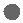 извлечения информации, необходимой для решения учебных и практико-ориентированных задач; анализировать, обобщать и интерпретировать географическую информацию;     пo результатам наблюдений (в том числе инструментальных) находить и формулировать  зависимости и закономерности;        определять  и  сравнивать  качественные  и  количественные  показатели,  характеризующие  географические  объекты, процессы  и  явления,  их  положение  в  пространстве  по  географическим картам разного содержания; в процессе работы с одним или несколькими источниками географической информации выявлять содержащуюся в них противоречивую информацию; составлять описания географических объектов, процесов и явлений с использованием разных источников;представлять в различных формах географическую информацию, необходимую для решения учебных и практико-ориентированных задач.Выпускник получит возможность научиться: ориентироваться на местности при помощи топографических карт и современных навигационных приборов; читать космические снимки и аэрофотоснимки, планы местности и географические карты; строить простые планы местности; создавать простейшие географические карты; моделировать географические объекты и явления при помощи компьютерных программ.Природа Земли и человекВыпускник научится: различать изученные географические объекты, процессы и явления, сравнивать географические объекты, процессы явления на основе известных характерных свойств и проводить их простейшую классификацию;использовать знания о географических законах и закономерностях, о взаимосвязях между изученными географическими объектами, процессами и явлениями для объяснения их свойств, условий протекания и географических различий;   проводить с помощью приборов измерения температуры, влажности  воздуха,  атмосферного  давления,  силы  и  направления ветра, абсолютной и относительной высоты, направления и скорости течения водных потоков; оценивать характер взаимодействия деятельности человека и компонентов природы в разных географических условиях с точки зрения концепции устойчивого развития.Выпускник получит возможность научиться:  использовать  знания  о  географических  явлениях  в  повседневной  жизни  для  сохранения  здоровья  и  соблюдения норм экологического поведения в быту и окружающей среде;  приводить примеры, показывающие роль географической науки в решении социально-экономических  и геоэкологических проблем человечества; примеры практического использования географических знаний в различных областях деятельности; воспринимать и критически оценивать информацию географического содержания в научно-популярной литературе и средствах массовой информации; создавать письменные тексты и устные сообщения о географических явлениях на основе нескольких источников информации, сопровождать выступление презентацией.Население ЗемлиВыпускник научится различать изученные демографические процессы и явления, характеризующие динамику численности населения Земли и отдельных регионов и стран; сравнивать особенности населения регионов и стран; использовать знания о взаимосвязях между изученными демографическими процессами и явлениями для объяснения их географических различий; проводить расчёты демографических показателей;   объяснять особенности адаптации человека к разным  природным условиям.Выпускник получит возможность научиться: приводить примеры, показывающие роль практического использования знаний о населении в решении социально-экономических и геоэкологических проблем человечества, стран и регионов; самостоятельно проводить по разным источникам информации исследование, связанное с изучением населения.Материки, океаны и страныВыпускник научится: различать географические процессы и явления, определяющие особенности природы и населения материков и океанов, отдельных регионов и стран; сравнивать особенности природы и населения, материальной и духовной культуры регионов и отдельных стран; оценивать особенности взаимодействия природы и общества в пределах отдельных территорий; описывать на карте положение и взаиморасположение географических объектов; объяснять особенности компонентов природы отдельных территорий; создавать письменные тексты и устные сообщения об особенностях природы, населения и хозяйства изученных стран на основе нескольких источников информации, сопровождать выступление презентацией.Выпускник получит возможность научиться: выдвигать гипотезы о связях и закономерностях объектов, событий, процессов в географической оболочке; сопоставлять существующие в науке точки зрения о причинах происходящих глобальных изменений климата;оценивать положительные и негативные последствия глобальных изменений климата для отдельных регионов и стран;  объяснять закономерности размещения населения и хозяйства отдельных территорий в связи с природными и социально-экономическими факторами.Особенности географического положения РоссииВыпускник научится: различать принципы выделения и устанавливать соотношения между государственной территорией и исключитель-ной экономической зоной России; оценивать воздействие географического положения России и её отдельных частей на особенности природы, жизнь и хозяйственную деятельность населения;	 использовать знания о мировом, поясном, декретном, летнем и зимнем времени для решения практико-ориентированных задач по определению различий в поясном времени территорий с контекстом из реальной жизни.Выпускник получит возможность научиться: оценивать возможные изменения географического положения России, обусловленные мировыми геодемографическими, геополитическими и геоэкономическими изменениями, развитием глобальной коммуникационной системы.Природа РоссииВыпускник научится: различать географические процессы и явления, определяющие особенности природы страны и отдельных регионов; сравнивать особенности природы регионов страны; оценивать особенности взаимодействия природы и общества в пределах отдельных территорий; описывать по карте положение и взаиморасположение географических объектов; объяснять особенности компонентов природы отдельных частей страны; оценивать природные условия и обеспеченность природными ресурсами отдельных территорий России; создавать собственные тексты и устные сообщения (в т. ч.форме презентаций) об особенностях компонентов природы России на основе нескольких источников информации.Выпускник получит возможность научиться: оценивать возможные последствия изменений климата отдельных территорий России, связанные с глобальными изменениями климата; делать прогнозы трансформации географических систем и комплексов в результате изменения их компонентов.Население РоссииВыпускник научится: различать демографические процессы и явления, характеризующие динамику численности населения России и отдельных регионов и стран;анализировать факторы, определяющие динамику населения России, половозрастную структуру,       особенности размещения населения по территории России, географические различия в уровне занятости, качестве и уровне жизни населения;  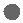 сравнивать особенности населения отдельных регионов страны по этническому, языковому и религиозному составу;  объяснять  особенности  динамики  численности,  половозрастной структуры и размещения населения России  и её отдельных регионов; находить и распознавать ответы на вопросы, возникающие в ситуациях повседневного характера, узнавать в них проявление тех или иных демографических и социальных процессов или закономерностей; использовать знания о естественном и механическом движении населения, половозрастной структуре, трудовых ресурсах, городском и сельском населении, этническом и религиозном составе для решения практико-ориентированных задач в контексте реальной жизни.Выпускник получит возможность научиться: выдвигать и обосновывать на основе статистических данных гипотезы об изменении численности населения России, его половозрастной структуры, развитии человеческого капитала;        оценивать ситуацию на рынке труда и её динамику.Хозяйство РоссииВыпускник научится: различать показатели, характеризующие отраслевую и территориальную структуру хозяйства; анализировать факторы, влияющие на размещение отраслей и отдельных предприятий по территории страны; объяснять особенности отраслевой и территориальной структуры хозяйства России; использовать знания о факторах размещения хозяйства и особенностях размещения отраслей экономики России для решения практико-ориентированных задач в реальной жизни.Выпускник получит возможность научиться:    выдвигать и обосновывать на основе анализа комплекса источников информации гипотезы об изменении отраслевой и территориальной структуры хозяйства страны; обосновывать возможные пути решения проблем развития хозяйства России.Районы РоссииВыпускник научится: объяснять особенности природы, населения и хозяйства географических районов страны; сравнивать особенности природы, населения и хозяйства отдельных регионов страны; оценивать районы России с точки зрения особенностей природных, социально-экономических, техногенных и экологических факторов и процессов.Выпускник получит возможность научиться: составлять комплексные географические характеристики районов разного ранга;       самостоятельно проводить по разным источникам информации  исследования,  связанные  с            изучением  природы, населения и хозяйства географических районов и их частей;  создавать собственные тексты и устные сообщения о географических  особенностях  отдельных  районов  России  и  их частей на основе нескольких источников информации, сопровождать выступление презентацией; оценивать социально-экономическое положение и перспективы развития регионов; выбирать критерии для сравнения, сопоставления, оценки и классификации природных, социально-экономических, геоэкологических явлений и процессов на территории России.Россия в современном миреВыпускник научится: сравнивать показатели воспроизводства населения, средней продолжительности жизни, качества населения России с мировыми показателями и показателями других стран; оценивать место и роль России в мировом хозяйстве.Выпускник получит возможность научиться: выбирать критерии для определения места страны в мировой экономике; объяснять возможности России в решении современных глобальных проблем человечества; оценивать социально-экономическое положение и перспективы развития России.2. СОДЕРЖАНИЕ КУРСА ГЕОГРАФИИГЕОГРАФИЯ ЗЕМЛИ Раз дел  1 .  Источники географической информацииРазвитие географических знаний о Земле. Развитие представлений человека о мире. Выдающиеся географические открытия. Современный этап научных географических исследований.Глобус. Масштаб и его виды. Параллели. Меридианы. Определение направлений на глобусе. Градусная сетка. Географические координаты, их определение. Способы изображения земной поверхности.План местности. Ориентирование и способы ориентирования на местности. Компас. Азимут. Измерение расстояний и определение направлений на местности и плане. Способы изображения рельефа земной поверхности. Условные знаки. Чтение плана местности. Решение практических задач по плану. Составление простейшего плана местности.Географическая	карта	—	особый	источник	информации.  Отличия  карты  от  плана.  Легенда  карты,  градуснаясетка. Ориентирование и измерение расстояний по карте. Чтение карты, определение местоположения географических объектов, абсолютных высот. Разнообразие карт.Географические методы изучения окружающей среды. Наблюдение. Описательные и сравнительные методы. Использование инструментов и приборов. Картографический метод. Моделирование как метод изучения географических объектов и процессов.Раздел 2 . Природа Земли и человекЗемля — планета Солнечной системы. Земля — планета Солнечной системы. Форма, размеры и движения Земли, их географические следствия. Неравномерное распределение солнечного света и тепла на поверхности Земли. Пояса освещённости. Часовые пояса. Влияние космоса на Землю и жизнь людей.Земная кора и литосфера. Рельеф Земли. Внутреннее строение Земли, методы его изучения.Земная кора и литосфера. Горные породы и полезные ископаемые. Состав земной коры, её строение под материками и океанами. Литосферные плиты, их движение и взаимодействие. Медленные движения земной коры. Землетрясения и вулканизм. Условия жизни людей в районах распространения землетрясений и вулканизма, обеспечение безопасности населения. Внешние процессы, изменяющие земную поверхность.Рельеф Земли. Зависимость крупнейших форм рельефа от строения земной коры. Неоднородность земной поверхности как следствие взаимодействия внутренних сил Земли и внешних процессов. Основные формы рельефа суши и дна Мирового океана. Различия гор и равнин по высоте. Описание рельефа территории по карте.Человек и литосфера. Опасные природные явления, их предупреждение. Особенности жизни и деятельности человека в горах и на равнинах. Воздействие хозяйственной деятельности на литосферу. Преобразование рельефа, антропогенные формы рельефа.Гидросфера — водная оболочка Земли.Вода на Земле. Части гидросферы. Мировой круговорот воды.Океаны. Части Мирового океана. Методы изучения морских глубин. Свойства вод Мирового океана. Движение воды в океане. Использование карт для определения географического положения морей и океанов, глубин, направлений морских течений, свойств воды. Роль Мирового океана в формировании климатов Земли. Минеральные и органические ресурсы океана, их значение и хозяйственное использование. Морской транспорт, порты, каналы. Источники загрязнения вод Мирового океана, меры по сохранению качества вод органического мира.Воды суши. Реки Земли — их общие черты и различия. Речная система. Питание и режим рек. Озёра, водохранилища, болота. Использование карт для определения географического положения водных объектов, частей речных систем, границ и площади водосборных бассейнов, направления течения рек. Значение поверхностных вод для человека, их рациональное использование.Происхождение и виды подземных вод, возможности их использования человеком. Зависимость уровня грунтовых вод от климата, характера поверхности, особенностей горных пород. Минеральные воды.Ледники — главные аккумуляторы пресной воды на Земле. Покровные и горные ледники, многолетняя мерзлота: географическое распространение, воздействие на хозяйственную деятельность.Человек и гидросфера. Источники пресной воды на Земле. Проблемы, связанные с ограниченными запасами пресной воды на Земле и пути их решения. Неблагоприятные и опасные явления в гидросфере. Меры предупреждения опасных явлений и борьбы с ними, правила обеспечения личной безопасности.Атмосфера — воздушная оболочка Земли.Атмосфера. Состав атмосферы, её структура. Значение атмосферы для жизни на Земле. Нагревание атмосферы, температура воздуха, распределение тепла на Земле. Суточные годовые колебания температуры воздуха. Средние температуры. Изменение температуры с высотой.Влага в атмосфере. Облачность, её влияние на погоду. Атмосферные осадки, их виды, условия образования. Распределение влаги на поверхности Земли. Влияние атмосферных осадков на жизнь и деятельность человека.Атмосферное давление, ветры. Изменение атмосферного давления с высотой. Направление и сила ветра. Роза ветров. Постоянные ветры Земли. Типы воздушных масс; условия их формирования и свойства.Погода и климат. Элементы погоды, способы их измерения, метеорологические приборы и инструменты. Наблюдения за погодой. Измерения элементов погоды с помощью приборов. Построение графиков изменения температуры и облачности, розы ветров; выделение преобладающих типов погоды за период наблюдения. Решение практических задач на определение изменений температуры и давления воздуха с высотой, влажности воздуха. Чтение карт погоды. Прогнозы погоды. Климат и климатические пояса.Человек и атмосфера. Стихийные явления в атмосфере, их характеристика и правила обеспечения личной безопасности. Пути сохранения качества воздушной среды. Адаптация человека к климатическим условиям местности. Особенности жизни в экстремальных климатических условиях.Биосфера Земли. Разнообразие растительного и животного мира Земли. Особенности распространения живых организмов на суше и в Мировом океане. Границы биосферы и взаимодействие компонентов природы. Приспособление живых организмов к среде обитания. Биологический круговорот. Роль биосферы. Широтная зональность и высотная поясность в растительном и животном мире. Влияние человека на биосферу. Охрана растительного и животного мира Земли. Наблюдения за растительностью и животным миром как способ определения качества окружающей среды.Почва как особое природное образование. Состав почв, взаимодействие живого и неживого в почве, образование гумуса. Строение и разнообразие почв. Главные факторы (условия) почвообразования, основные зональные типы почв. Плодородие почв, пути его повышения. Роль человека в его хозяйственной деятельности в сохранении и улучшении почв.Географическая  оболочка  Земли.  Строение,  свойства и закономерности географической оболочки, взаимосвязи между её составными частями. Территориальные комплексы: природные, природно-антропогенные. Географическая оболочка — крупнейший природный комплекс Земли. Широтная зональность и высотная поясность. Природные зоны Земли. Особенности взаимодействия компонентов природы и хозяйственной деятельности человека в разных природных зонах. Географическая оболочка как окружающая человека среда.Раздел 3 . Население ЗемлиЗаселение человеком Земли. Расы. Основные пути расселения древнего человека. Расы. Внешние признаки людей различных рас. Анализ различных источников информации с целью выявления регионов проживания  представителей различных рас.Численность населения Земли, её изменение во времени. Современная численность населения мира. Изменение численности населения во времени. Методы определения численности населения, переписи населения. Различные прогнозы изменения численности населения Земли.Факторы, влияющие на рост численности населения. Рождаемость, смертность, естественный прирост населения, их количественные различия и географические особенности. Влияние величины естественного прироста на средний возраст населения стран и продолжительность жизни. Миграции.Размещение людей на Земле. Показатель плотности населения. Среднемировая плотность населения и её изменение со временем. Карта плотности населения. Неравномерность размещения населения мира.Факторы, влияющие на размещение населения. Хозяйственная деятельность людей в разных природных условиях. Адаптация человека к природным условиям: их влияние на внешний облик людей, жилища, одежду, орудия труда, пищу.Народы и религии мира. Народ. Языковые семьи. География народов и языков. Карта народов мира. Мировые и национальные религии, их география.Хозяйственная деятельность людей. Понятие о современном хозяйстве, его составе. Основные виды хозяйственной деятельности людей, их география.Городское и сельское население. Города и сельские поселения. Соотношение городского и сельского населения мира. Многообразие  сельских  поселений.  Ведущая  роль  городов в хозяйственной, культурной и политической жизни людей. Функции городов. Крупные города. Городские агломерации.Раз дел  4 .  Материки, океаны и страныСовременный облик Земли: планетарные географич-ские закономерности. Материки и океаны на поверхности Земли. Происхождение материков и впадин океанов. Современное географическое положение материков и океанов. Главные черты рельефа Земли. Климатообразующие факторы и климаты. Внутренние воды суши. Зональные природные комплексы Земли. Мировой океан, его роль в жизни людей. Катастрофические явления природного характера.Материки, океаны и страны. Основные черты рельефа, климата и внутренних вод Африки, Австралии, Северной и Южной Америки, Антарктиды, Евразии и определяющие их факторы. Зональные природные комплексы материков. Население материков. Природные ресурсы и их использование. Изменение природы под влиянием хозяйственной деятельности человека.Океаны Земли. Особенности природы, природные богатства, хозяйственное освоение Северного Ледовитого, Атлантического, Индийского и Тихого океанов. Охрана природы.Историко-культурные районы мира. Памятники природного и культурного наследия человечества.Многообразие стран, их основные типы. Столицы и крупные города. Комплексная географическая характеристика стран (по выбору): географическое положение, население, особенности природы и хозяйства, памятники культуры.ГЕОГРАФИЯ РОССИИРаздел 5 . Особенности географического положения РоссииГеографическое положение России. Территория и акватория. Государственная территория России. Географическое положение страны, его виды. Особенности географического положения России, его сравнение с географическим положением других государств. Географическое положение России как фактор развития её хозяйства.Границы России. Государственные границы России, их виды, значение. Морские и сухопутные границы, воздушное пространство и пространство недр, континентальный шельф и экономическая зона Российской Федерации.Россия на карте часовых поясов. Местное, поясное, декретное, летнее время: роль в хозяйстве и жизни людей. Определение поясного времени для разных городов России.История освоения и изучения территории России. Формирование и освоение государственной территории России. Выявление изменений границ страны на разных исторических этапах.Современное  административно-территориальное устройство страны. Федеративное устройство страны. Субъекты Федерации, их равноправие и разнообразие. Федеральные округа.Раздел 6 . Природа РоссииПриродные условия и ресурсы России. Природные условия и природные ресурсы. Природно-ресурсный капитал и экологический потенциал России. Оценка и проблемы рационального использования природных ресурсов. Основные ресурсные базы. Группировка отраслей по их связи с природными ресурсами. Сравнение природно-ресурсного потенциала различных районов России.Геологическое строение, рельеф и полезные ископаемые. Основные этапы формирования земной коры на территории России. Особенности геологического строения России: основные тектонические структуры. Основные формы рельефа и особенности их распространения на территории России. Выявление зависимости между тектоническим строением, рельефом и размещением основных групп полезных ископаемых.Влияние внутренних и внешних процессов на формирование рельефа. Современные процессы, формирующие рельеф. Области современного горообразования, землетрясений и вулканизма. Древнее и современное оледенения. Стихийные природные явления. Минеральные ресурсы страны и проблемы их рационального использования. Изменение рельефа под влиянием деятельности человека. Изучение закономерностей формирования рельефа и его современного развития на примере своего региона и своей местности.Климат и климатические ресурсы. Факторы, определяющие климат России: влияние географической широты, подстилающей поверхности, циркуляции воздушных масс. Определение по картам закономерностей распределения солнечной радиации, средних температур января и июля, годового количества осадков, испаряемости по территории страны. Климатические пояса и типы климатов России. Определение по синоптической карте особенностей погоды для различных пунктов. Составление прогноза погоды.Изменение климата под влиянием естественных факторов. Влияние климата на быт человека, его жилище, одежду, способы передвижения, здоровье. Способы адаптации человека к разнообразным климатическим условиям на территории страны. Климат и хозяйственная деятельность людей. Оценка основных климатических показателей одного из регионов страны для характеристики условий жизни и хозяйственной деятельности населения.Опасные и неблагоприятные климатические явления. Методы изучения и прогнозирования климатических явлений. Определение особенностей климата своего региона.Внутренние воды и водные ресурсы. Виды вод суши на территории страны. Распределение рек по бассейнам океанов. Главные речные системы России. Выявление зависимости между режимом, характером течения рек, рельефом и климатом. Характеристика крупнейших рек страны. Опасные явления, связанные с водами (паводки, наводнения, лавины, сели),  их предупреждение. Роль рек в жизни населения и развитии хозяйства России. Составление характеристики одной из рек с использованием тематических карт и климатограмм, определение возможностей её хозяйственного использования.Крупнейшие озёра, их происхождение. Болота. Подземные воды. Ледники. Многолетняя мерзлота. Объяснение закономерностей  размещения  разных видов вод суши и связанных с ними опасных природных явлений на территории страны.Неравномерность распределения водных ресурсов. Рост их потребления и загрязнения. Пути сохранения качества водных ресурсов. Оценка обеспеченности водными ресурсами крупных регионов России. Внутренние воды и водные ресурсы своего региона и своей местности.Почва и почвенные ресурсы. Почва — особый компонент природы. Факторы образования почв. Основные типы почв, их свойства, различия в плодородии. Размещение основных типов почв на территории России.Почва — национальное богатство. Почвенные ресурсы России. Изменение почв в ходе их хозяйственного использования. Меры по сохранению плодородия почв: мелиорация земель, борьба с эрозией почв и их загрязнением. Знакомство с образцами почв своей местности, выявление их свойств и особенностей хозяйственного использования.Растительный и животный мир. Биологические ресурсы. Растительный и животный мир России: видовое разнообразие, факторы, его определяющие. Составление прогноза изменений растительного и животного мира при заданных условиях изменения других компонентов природного комплекса. Биологические ресурсы, их рациональное использование. Меры по охране растительного и животного мира. Растительный и животный мир своего региона и своей местности.Природно-хозяйственные зоны. Природно-хозяйственные зоны России: взаимосвязь и взаимообусловленность их компонентов. Характеристика арктических пустынь, тундр и лесотундр, лесов, лесостепей и степей, полупустынь и пустынь. Анализ физической карты и карт компонентов природы для установления взаимосвязей между ними в разных природных зонах.Природные ресурсы зон, их использование, экологические проблемы. Заповедники. Высотная поясность. Особо охраняемые природные территории России. Памятники Всемирного природного наследия.Раздел  7 .  Население РоссииЧисленность населения России. Численность населения России в сравнении с другими государствами. Особенности воспроизводства российского населения на рубеже XX и XXI вв. Основные показатели, характеризующие население страны и её отдельных территорий. Прогнозирование изменения численности населения России и её отдельных территорий.Половой и возрастной состав населения страны. Своеобразие полового и возрастного состава населения России и определяющие его факторы. Средняя прогнозируемая продолжительность жизни мужского и женского населения России.Народы и религии России. Россия — многонациональное государство. Многонациональность как специфический фактор формирования и развития России. Определение по статистическим материалам крупнейших по численности народов России. Определение по карте особенностей размещения народов России, сопоставление с политико-административным делением РФ. Использование географических знаний для анализа территориальных аспектов межнациональных отношений. Языковой состав населения. География религий.Особенности размещения населения России. Географические особенности размещения населения: их обусловленность природными, историческими и социально-экономическими факторами. Основная полоса расселения. Городское и сельское население. Крупнейшие города и городские агломерации, их роль в жизни страны. Сельская местность, сельские поселения. Определение и сравнение показателей соотношения городского и сельского населения в разных частях страны по статистическим данным. Выявление закономерностей в размещении населения России.Миграции населения России. Направления и типы миграции на территории страны. Причины миграций и основные направления миграционных потоков на разных этапах развития страны. Определение по статистическим материалам показателей миграционного прироста для отдельных территорий России.Человеческий капитал страны. Понятие человеческого капитала. Трудовые ресурсы и экономически активное население России. Неравномерность распределения трудоспособного населения по территории страны. Географические различия в уровне занятости и уровне жизни населения России, факторы, их определяющие. Качество населения.Раздел 8 . Хозяйство РоссииОсобенности хозяйства России. Отраслевая структура, функциональная и территориальная структуры хозяйства страны, факторы их формирования и развития. Экономико-географическое положение России как фактор развития её хозяйства. Анализ экономических карт для определения типов территориальной структуры хозяйства.Производственный капитал. Понятие производственного капитала. Распределение производственного капитала по территории страны. Общие особенности географии хозяйства России: основная зона хозяйственного освоения и зона Севера, их особенности и проблемы. Условия и факторы размещения предприятий. Важнейшие межотраслевые комплексы и отрасли.Топливно-энергетический комплекс (ТЭК). Состав, место и значение в хозяйстве. Нефтяная, газовая, угольная промышленность: география основных современных и перспективных районов добычи, систем трубопроводов. Электроэнергетика: типы электростанций, их особенности и доля в производстве электроэнергии. Энергосистемы. ТЭК и охрана окружающей среды. Составление характеристики одного из нефтяных и угольных бассейнов по картам и статистическим материалам. Машиностроение. Состав, место и значение в хозяйстве. Факторы размещения машиностроительных предприятий. География важнейших отраслей: основные районы и центры. Машиностроение и охрана окружающей среды. Определение главных районов размещения отраслей трудоёмкого и металлоёмкого машиностроения по картам.Металлургия. Состав, место и значение в хозяйстве. Чёрная и цветная металлургия: факторы размещения предприятий. География металлургии чёрных, лёгких и тяжёлых цветных металлов: основные районы и центры. Металлургия и охрана окружающей среды.Химическая  промышленность. Состав, место и значение в хозяйстве. Факторы размещения предприятий. География важнейших отраслей: основные районы и химические комплексы. Химическая промышленность и охрана окружающей среды.Лесная  промышленность.  Состав,  место  и  значение в хозяйстве. Факторы размещения предприятий. География важнейших отраслей: основные районы и лесоперерабатывающие комплексы. Лесная промышленность и охрана окружающей среды.Агропромышленный комплекс. Состав, место и значение в хозяйстве.  Сельское  хозяйство.  Состав,  место  и  значение  в хозяйстве, отличия от других отраслей хозяйства. Земельные ресурсы и сельскохозяйственные угодья, их структура. Земледелие и животноводство: география основных отраслей. Определение по картам и эколого-климатическим показателям основных районов выращивания зерновых и технических культур, главных районов животноводства.Сельское хозяйство и охрана окружающей среды. Пищевая промышленность. Состав, место и значение в хозяйстве. Факторы размещения предприятий. География важнейших отраслей: основные районы и центры.  Пищевая промышленностьохрана окружающей среды. Лёгкая промышленность. Состав, место и значение в хозяйстве. Факторы размещения предприятий. География важнейших отраслей: основные районы и центры. Лёгкая промышленность и охрана окружающей среды.Сфера услуг (инфраструктурный комплекс). Состав, место и значение в хозяйстве. Транспорт и связь. Состав, место и значение в хозяйстве. География отдельных видов транспорта и связи: основные транспортные пути и линии связи, крупнейшие транспортные узлы. Транспорт и охрана окружающей среды. География науки. Состав, место и значение в хозяйстве, основные районы, центры, города науки. Социальная сфера: географические различия в уровне развития и качестве жизни населения.Раздел 9 . Районы РоссииПриродно-хозяйственное районирование России. Принципы и виды природно-хозяйственного районирования страны. Анализ разных видов районирования России.Крупные регионы и районы России.Регионы России: Западный и Восточный.Районы России: Европейский Север, Центральная Россия, Европейский Юг, Поволжье, Урал, Западная Сибирь, Восточная Сибирь, Дальний Восток.Характеристика регионов и районов. Состав, особенности географического положения, его влияние на природу, хозяйство и жизнь населения. Специфика природы: геологическое строение и рельеф, климат, природные зоны, природные ресурсы.Население: численность, естественный прирост и миграции, специфика расселения, национальный состав, традиции и культура. Города. Качество жизни населения.Место и роль района, региона в социально-экономическом развитии страны. География важнейших отраслей хозяйства, особенности его территориальной организации. Географические аспекты основных экономических, социальных и экологических проблем района, региона. Внутренние природно-хозяйственные различия. Сравнение географического положения регионов и районов, его влияния на природу, жизнь людей и хозяйство. Выявление и анализ условий для развития хозяйства регионов, районов. Анализ взаимодействия природы и человека на примере одной из территорий региона.Раздел 10 . Россия в современном миреРоссия в системе международного географического разделения труда. Взаимосвязи России с другими странами мира. Объекты Всемирного природного и культурного наследия России.ПРИМЕРНОЕ ТЕМАТИЧЕСКОЕ ПЛАНИРОВАНИЕ1 ч в неделю в 5 и 6 классах; 2 ч в неделю в 7, 8, 9 классах. Всего за пять лет обучения 280 чВ течение учебного года возможна корректировка распределения часов по темам. В случае   выпадения даты урока на праздничные дни, переноса Правительством РФ дней отдыха, введения карантина ( приказа на основании распорядительного акта учредителя) прохождение программы обеспечивается за счет уплотнения программного материала.Содержание  учебного предметаТематическое  планированиеТематическое  планированиеХарактеристика  основных видов деятельности обучающегосяГЕОГРАФИЯ ЗЕМЛИ (5—7 КЛАССЫ)5 класс (35 ч;    из них 5 ч — резервное время)ГЕОГРАФИЯ ЗЕМЛИ (5—7 КЛАССЫ)5 класс (35 ч;    из них 5 ч — резервное время)ГЕОГРАФИЯ ЗЕМЛИ (5—7 КЛАССЫ)5 класс (35 ч;    из них 5 ч — резервное время)ГЕОГРАФИЯ ЗЕМЛИ (5—7 КЛАССЫ)5 класс (35 ч;    из них 5 ч — резервное время)Тема  1. Развитие географических знаний о Земле (4 ч)Тема  1. Развитие географических знаний о Земле (4 ч)Тема  1. Развитие географических знаний о Земле (4 ч)Тема  1. Развитие географических знаний о Земле (4 ч)Географические  методы изучения окружающей средыЧто изучает география. Значение географических знаний в современной жизни. Профессии, связанные с географией. Методы географической науки. Способы организации  собственной  учебной  деятельности Развитие навыков создания и поддержки индивидуальной информационной средыЧто изучает география. Значение географических знаний в современной жизни. Профессии, связанные с географией. Методы географической науки. Способы организации  собственной  учебной  деятельности Развитие навыков создания и поддержки индивидуальной информационной средыОпределять  значение  географических  знаний в современной жизни, главные задачи современной географии. Выявлять методы географической науки. Оценивать роль географической - науки в жизни общества. Устанавливать основные приёмы работы с учебникомРазвитие географических знаний о ЗемлеРазвитие представления человека о мире от древности до наших дней. Аристотель, Эратосфен, Птолемей. Великие географические  открытия;  их  вклад  в  развитие цивилизации.  Марко  Поло,  А. Никитин Васко да Гама. Открытие и исследование материков. X. Колумб, Ф. Магеллан Дальнейшие открытия и исследования материков. А. Тасман, Дж. Кук, Ф. Беллинсгаузен и М. Лазарев. Русские землепроходцы — исследователи Сибири и Дальнего Востока.   Ермак,   И. Москвитин,- В. Беринг,  В. Поярков,  Е. Хабаров.  Покорение  Северного  полюса.- С. Дежнёв Р. Амундсен, Р. ПириРазвитие представления человека о мире от древности до наших дней. Аристотель, Эратосфен, Птолемей. Великие географические  открытия;  их  вклад  в  развитие цивилизации.  Марко  Поло,  А. Никитин Васко да Гама. Открытие и исследование материков. X. Колумб, Ф. Магеллан Дальнейшие открытия и исследования материков. А. Тасман, Дж. Кук, Ф. Беллинсгаузен и М. Лазарев. Русские землепроходцы — исследователи Сибири и Дальнего Востока.   Ермак,   И. Москвитин,- В. Беринг,  В. Поярков,  Е. Хабаров.  Покорение  Северного  полюса.- С. Дежнёв Р. Амундсен, Р. ПириВыявлять изменения географических представлений у людей в древности, в эпоху географических открытий. Определять вклад величайших учёных и путешественников в развитие географической науки. Систематизировать информацию  о  путешествиях  и  открытиях.  Находить информацию  (в  Интернете,  печатных  СМИ, дополнительной литературе) о развитии географических знаний о ЗемлеСовременный этап научных географических исследованийИсточники  географической  информации Географические информационные системы. (ГИС). Значение космических исследований  для  развития  науки  и  практической деятельности людей -Источники  географической  информации Географические информационные системы. (ГИС). Значение космических исследований  для  развития  науки  и  практической деятельности людей -Определять значение современных географических исследований для жизни общества. Выделять и анализировать источники географической информации. Оценивать роль космических исследований и геоинформационных систем для развития географии Тема  2. Земля — планета Солнечной системы (3 ч)Тема  2. Земля — планета Солнечной системы (3 ч)Тема  2. Земля — планета Солнечной системы (3 ч)Тема  2. Земля — планета Солнечной системы (3 ч)Земля  —  планета  Солнечной системы -Земля — одна из планет Солнечной системы. Влияние космоса на Землю и условия жизни на ней. Как устроена наша планета: материки и океаны, земные оболочки Форма и размеры Земли. Движения Земли. Виды движения Земли. Продолжительность года. Високосный год. Экватор, тропики и полярные кругиЗемля — одна из планет Солнечной системы. Влияние космоса на Землю и условия жизни на ней. Как устроена наша планета: материки и океаны, земные оболочки Форма и размеры Земли. Движения Земли. Виды движения Земли. Продолжительность года. Високосный год. Экватор, тропики и полярные кругиПриводить  доказательства  того,  что  Земля  — одна из планет Солнечной системы. Выявлять зависимость  продолжительности  суток  от  вращения  Земли  вокруг  своей  оси.  Составлять и анализировать схему «Географические следствия вращения Земли вокруг своей оси». Объяснять  смену  времён  года  на  основе  анализа схемы орбитального движения ЗемлиСолнечный свет на ЗемлеНеравномерное распределение тепла и света по поверхности Земли. Высота Солнца - над горизонтом. Географические следствия движения Земли. Смена дня и ночи, смена  сезонов  года.  Дни  летнего  и  зимнего солнцестояния; дни весеннего и осеннего равноденствия.  Полярные  день  и  ночь. Пояса освещённостиНеравномерное распределение тепла и света по поверхности Земли. Высота Солнца - над горизонтом. Географические следствия движения Земли. Смена дня и ночи, смена  сезонов  года.  Дни  летнего  и  зимнего солнцестояния; дни весеннего и осеннего равноденствия.  Полярные  день  и  ночь. Пояса освещённостиНаблюдать  модель  движения  Земли  вокруг Солнца (схема «Орбитальное движение Земли») и фиксировать особенности положения планеты  в  дни  солнцестояний  и  равноденствий. Определять  высоту  Солнца  и  продолжительность дня и ночи на разных широтах в разное время годаТема  3. План и карта (10 ч)Тема  3. План и карта (10 ч)Тема  3. План и карта (10 ч)Тема  3. План и карта (10 ч)Ориентирование и способы ориентирования на  местности.  План  местностиОриентирование  на  местности.  Стороны горизонта. Компас. Азимут. Ориентирование по Солнцу, Полярной звезде, «живым ориентирам». План местности. Особенности изображения местности на планеОриентирование  на  местности.  Стороны горизонта. Компас. Азимут. Ориентирование по Солнцу, Полярной звезде, «живым ориентирам». План местности. Особенности изображения местности на планеОпределять направление по компасу, Солнцу, Полярной звезде, «живым ориентирам». Определять азимут. Выявлять особенности плана местности.  Находить  информацию  (в  Интернете  и других источниках информации) о значении ориентирования в пространстве для человекаИзображение земной поверхности на плоскости Условные  знаки.  Масштаб  и  его  виды. Измерение  расстояний  с  помощью  масштаба Способы изображения неровностей земной поверхности на плоскости. Относительная высота. Абсолютная высота. Горизонтали. Определение относительной высоты точек и форм рельефа на местности Определение сторон горизонта по Солнцу и звездам. Способы глазомерной съёмки      местности. Составление плана местности. Практическая работа. Проведение полярной съёмки местностиУсловные  знаки.  Масштаб  и  его  виды. Измерение  расстояний  с  помощью  масштаба Способы изображения неровностей земной поверхности на плоскости. Относительная высота. Абсолютная высота. Горизонтали. Определение относительной высоты точек и форм рельефа на местности Определение сторон горизонта по Солнцу и звездам. Способы глазомерной съёмки      местности. Составление плана местности. Практическая работа. Проведение полярной съёмки местностиОпределять  с  помощью  условных  знаков,  изображённые  на  плане  объекты.  Измерять  рас стояния и определять направления на местности и плане. Составлять и читать простейший план местностиГеографическая карта  —  особый  источник информации Глобус — объёмная модель Земли. Географическая  карта,  её  отличие  от  плана Свойства географической карты. Легенда  карты, виды условных знаков. Классификация карт по масштабу, охвату территории и содержанию. Географические карты в жизни человекаГлобус — объёмная модель Земли. Географическая  карта,  её  отличие  от  плана Свойства географической карты. Легенда  карты, виды условных знаков. Классификация карт по масштабу, охвату территории и содержанию. Географические карты в жизни человекаСравнивать планы местности и географические карты.  Определять  направления  на  глобусе. Выделять  основные  свойства  карты.  Систематизировать карты атласа по охвату территории,  масштабу, содержаниюГрадусная сеткаГрадусная сетка,   её   предназначение. Параллели и меридианы. Градусная сетка на глобусе и картах. Определение направлений и расстояний по карте -Градусная сетка,   её   предназначение. Параллели и меридианы. Градусная сетка на глобусе и картах. Определение направлений и расстояний по карте -Выявлять  на  глобусе  и  карте  полушарий  элементы градусной сетки. Определять направления и измерять расстояния по карте Географические координаты Географические координаты. Географическая широта Определение географической широты объектов. Географическая долгота Определение географической долготы  объектов.  Часовые пояса Географические координаты. Географическая широта Определение географической широты объектов. Географическая долгота Определение географической долготы  объектов.  Часовые пояса Определять географические координаты объектов на карте Решение  практических задач по плану и картеЧтение карты. Определение направлений, расстояний, местоположения и взаимного расположения объектов, абсолютных высот и  глубин  на  плане  и  карте.  Составление описания местности по плану и карте.Чтение карты. Определение направлений, расстояний, местоположения и взаимного расположения объектов, абсолютных высот и  глубин  на  плане  и  карте.  Составление описания местности по плану и карте.Определять направления и расстояния по плану и карте с помощью линейного, именованного и численного масштабов. Определять абсолютные  и  относительные  высоты  точек  земной поверхности по топографической и физической карте. Составлять описание маршрута по топографической  карте.  Находить  объект  на  картепо  его  координатам.  Выполнять  проектное задание в сотрудничествеТема  4. Человек на Земле (3 ч)Тема  4. Человек на Земле (3 ч)ЗаселениечеловекомЗемлиОсновные пути расселения древнего чело-века.  Влияние  природных  условий  и  ре-сурсов  на  расселение.  Рост  населения.Возникновение земледелия и животновод-ства. Приспособление людей к условиямжизни на разных этапах развития обществаОсновные пути расселения древнего чело-века.  Влияние  природных  условий  и  ре-сурсов  на  расселение.  Рост  населения.Возникновение земледелия и животновод-ства. Приспособление людей к условиямжизни на разных этапах развития обществаОпределять  по  карте  гипотетические  местапроисхождения человека и пути его расселения по   Земле.Систематизировать информациюо  приспособлении  людей  к  разным  условиям жизниРасы и народы. Много-образие стран. Столицыи крупные городаРасы  и  народы  мира.  Их  отличительныеособенности.  Численность населения  наЗемле. Плотность населения, неравномер-ность  его  размещения  на  Земле.  Языки.Крупные   государства   и   города   мира.Нахождение на политической карте крупнейших государств мира, их столицРасы  и  народы  мира.  Их  отличительныеособенности.  Численность населения  наЗемле. Плотность населения, неравномер-ность  его  размещения  на  Земле.  Языки.Крупные   государства   и   города   мира.Нахождение на политической карте крупнейших государств мира, их столицВыявлять внешние признаки людей различных рас. Анализироватьразличные источникиинформации с целью выявления регионов  проживания  представителей  различных  рас.  Приводить доказательства о  равноценности  рас и  аргументированно  отстаивать  свою  точку зрения. Определять наиболее и наименее заселённые  территории  суши.  Выделять  самые крупные по площади государства на ЗемлеМногообразие странмираСравнение  стран  мира  по  политическойкартеСравнение  стран  мира  по  политическойкартеНаходить и показывать на карте свою страну.Находить на политической карте страны - соседи, наиболее  крупные  и  известные  страны  мира.Тема  5. Литосфера — твёрдая оболочка Земли (10 ч)Тема  5. Литосфера — твёрдая оболочка Земли (10 ч)Тема  5. Литосфера — твёрдая оболочка Земли (10 ч)Тема  5. Литосфера — твёрдая оболочка Земли (10 ч)Земная кора и литосфераВнешние и внутренние силы Земли. Внутреннее  строение  Земли:  ядро,  мантия, земная кора. Типы земной коры, её строение  под  материками  и  океанами.  Литосфера,  её  соотношение  с  земной  корой  Литосферные плиты.Внешние и внутренние силы Земли. Внутреннее  строение  Земли:  ядро,  мантия, земная кора. Типы земной коры, её строение  под  материками  и  океанами.  Литосфера,  её  соотношение  с  земной  корой  Литосферные плиты.Выявлять особенности  внутренних  оболочекЗемли. Устанавливать по карте границы столкновения и расхождения литосферных плитГорные  породы,  минералы, полезные ископаемые Горные  породы  и  минералы.  Магматические,  осадочные,  метаморфические  горные  породы,  их  происхождение  и  свойства. Виды полезных ископаемых, их значение для человека. Охрана земных недр Практическая работа. Определение горных пород и их свойствГорные  породы  и  минералы.  Магматические,  осадочные,  метаморфические  горные  породы,  их  происхождение  и  свойства. Виды полезных ископаемых, их значение для человека. Охрана земных недр Практическая работа. Определение горных пород и их свойствКлассифицировать горные породы. Описыватьпо  плану  минералы  и  горные  породы  школьной  коллекции.  Сравнивать  свойства  горныхпород  различного происхожденияДвижения земной корыДвижения  земной  коры: вертикальные,горизонтальные. Землетрясения и их причины. Сейсмические районы и пояса Земли.  Условия  жизни  людей  в  сейсмоопасных  районах,  обеспечениебезопасности населения Вулканизм. Строение вулкана. Типы вулканов. Гейзеры. Тихоокеанское	 огненное кольцоДвижения  земной  коры: вертикальные,горизонтальные. Землетрясения и их причины. Сейсмические районы и пояса Земли.  Условия  жизни  людей  в  сейсмоопасных  районах,  обеспечениебезопасности населения Вулканизм. Строение вулкана. Типы вулканов. Гейзеры. Тихоокеанское	 огненное кольцоВыявлять закономерности   распространения землетрясений  и  вулканизма.  Устанавливатьс помощью географических карт сейсмические районы и пояса Земли. Наносить на контурнуюкарту районы землетрясений и вулканизмаРельеф Земли. РавниныРельеф  Земли. Неоднородность земнойповерхности   как   следствие   взаимодействия  внутренних  сил  Земли  и  внешнихпроцессов. Выветривание. Основные фор-мы рельефа суши. Горы и равнины, особенности их образования. Различия равнин  по  размеру,  характеру  поверхности, абсолютной высоте. Крупнейшие равнины мира  и  России.  Жизнь  людей  на  равнинах. Описание равнин по картеРельеф  Земли. Неоднородность земнойповерхности   как   следствие   взаимодействия  внутренних  сил  Земли  и  внешнихпроцессов. Выветривание. Основные фор-мы рельефа суши. Горы и равнины, особенности их образования. Различия равнин  по  размеру,  характеру  поверхности, абсолютной высоте. Крупнейшие равнины мира  и  России.  Жизнь  людей  на  равнинах. Описание равнин по картеОпределять по географическим картам количественные и качественные характеристики крупнейших равнин мира и России, особенности ихгеографического  положения.  Выявлять черты сходства  и  различия  крупных  равнин  мира.Наносить  на  контурную  карту  крупнейшие равнины мира и России. Описывать равнинупо  карте.  Представлять  информацию  в  письменной форме в виде плана-конспектаРельеф Земли. ГорыРазличия гор по высоте, возрасту, размерам. Крупнейшие горные системы мира и России. Жизнь человека в горах. Изменение гор во времени. Изменение гор и равнин под воздействием воды, ветра, живых организмов,  хозяйственной  деятельности людей.  Менеекрупные  формы рельефа в горах и на равнинах. Опасные природные явления, их редупреждение. Описание гор по карте.Практическая  работа.  Описание  релье-фа своей местностиРазличия гор по высоте, возрасту, размерам. Крупнейшие горные системы мира и России. Жизнь человека в горах. Изменение гор во времени. Изменение гор и равнин под воздействием воды, ветра, живых организмов,  хозяйственной  деятельности людей.  Менеекрупные  формы рельефа в горах и на равнинах. Опасные природные явления, их редупреждение. Описание гор по карте.Практическая  работа.  Описание  релье-фа своей местностиОпределять по географическим картам количественные и качественные характеристики крупнейших гор Земли, особенности их географического положения. Сравнивать по плану горные  системы  мира.  Наносить  на  контурную карту крупнейшие горные системы мира и России.  Описывать  горы  по  карте.  Описывать рельеф своей местностиРешение  практическихзадач по картеРазработка  проектного  задания  «Скульптурный портрет планеты».Правила работы с контурной картойРазработка  проектного  задания  «Скульптурный портрет планеты».Правила работы с контурной картойНаходить географические объекты на карте по их координатам и с помощью основных ориентиров  (рек,  гор  и  т.  д.).  Находить  положение географических  объектов  на  контурной картеи  наносить  их  на  неё. Выполнять  проектное задание в отрудничествеЛитосфера и человекЗначение  литосферы  для  человека.  Воздействие хозяйственной деятельности человека на литосферуЗначение  литосферы  для  человека.  Воздействие хозяйственной деятельности человека на литосферуОпределять значение литосферы для человека. Выявлять  способы  воздействия   человека  налитосферу  и характер изменения  литосферы в результате его хозяйственной деятельности6 класс (35 ч; из них 5 ч — резервное время)6 класс (35 ч; из них 5 ч — резервное время)6 класс (35 ч; из них 5 ч — резервное время)6 класс (35 ч; из них 5 ч — резервное время)Тема  1.  Гидросфера — водная оболочка Земли (11 ч)Тема  1.  Гидросфера — водная оболочка Земли (11 ч)Тема  1.  Гидросфера — водная оболочка Земли (11 ч)Тема  1.  Гидросфера — водная оболочка Земли (11 ч)Состав и строение гид-росферыГидросфера  —  водная  оболочка  Земли.Части гидросферы,   их соотношение.Свойства воды. Мировой круговорот водыв природеГидросфера  —  водная  оболочка  Земли.Части гидросферы,   их соотношение.Свойства воды. Мировой круговорот водыв природеСравнивать соотношение отдельных частей гидросферы.Выявлять взаимосвязи междусоставными частями гидросферы по схеме «Круговорот воды в природе»Мировой океанМировой  океан,  его  части.  Единство  водМирового океана. Моря, заливы, проливы. Жизнь в Океане.Острова и  полуострова. Типы  островов.Рельеф дна Мирового океана. Использова-ние карт для определения географическогоположения и описания морей, океанов.Практическая  работа. Описание океанаи моря на основе анализа географических картМировой  океан,  его  части.  Единство  водМирового океана. Моря, заливы, проливы. Жизнь в Океане.Острова и  полуострова. Типы  островов.Рельеф дна Мирового океана. Использова-ние карт для определения географическогоположения и описания морей, океанов.Практическая  работа. Описание океанаи моря на основе анализа географических картОпределять черты сходства и различия океанов Земли.  Определять  по  карте географическое положение океанов, морей, заливов, проливов,островов,  полуостровов.  Определять  по карте глубины океанов и морей. Наносить на контурную  карту  океаны,  моря,заливы,  проливы, острова и полуострова. Выделять части рельефа  дна  океана.  Составлятьописание океана и моря по картеРешение практических задач по картеВыполнение проектного заданияВыполнение проектного заданияВыполнять проектное задание самостоятельно или в сотрудничестве. Работать с контурной картой. Оценивать и обсуждать результаты про-деланной работыВоды ОкеанаТемпература  и солёность вод  Мирового океана. Движение воды в Океане. Волны.Океанические  течения,  приливы,  отли-вы. Неблагоприятные и опасные явления в   гидросфере.Меры предупреждения опасных явлений и борьбы с ними, правила обеспечения личной безопасностиТемпература  и солёность вод  Мирового океана. Движение воды в Океане. Волны.Океанические  течения,  приливы,  отли-вы. Неблагоприятные и опасные явления в   гидросфере.Меры предупреждения опасных явлений и борьбы с ними, правила обеспечения личной безопасностиВыявлять с помощью карт географические закономерности  изменения  температуры  и  солё-ности  воды  в  Океане.  Определять  по  карте крупнейшие тёплые и холодные течения Миро-вого  океана.  Выявлять зависимость  направления  поверхностных  течений  от  направлениягосподствующих   ветров.   Систематизировать информацию о течениях в сводной таблицеРеки ЗемлиРеки  как составная  часть поверхностных вод  суши.  Части  реки.  Речная  система, речной  бассейн,  водораздел.Источники питания рек. Крупнейшие реки мираи РоссииРежим реки, его зависимость от климата.Изменения  в  жизни  рек.  Речная  долина.Равнинные и горные реки, их особенности. Роль рек в жизни человека. Использование карт для определения географического положения водных объектов, частей речных  систем,  границ  и  площади  водосборных бассейнов,  направления  течения рек.Практическая работа.  Описание реки по  плану  на  основе  анализа  географических картРеки  как составная  часть поверхностных вод  суши.  Части  реки.  Речная  система, речной  бассейн,  водораздел.Источники питания рек. Крупнейшие реки мираи РоссииРежим реки, его зависимость от климата.Изменения  в  жизни  рек.  Речная  долина.Равнинные и горные реки, их особенности. Роль рек в жизни человека. Использование карт для определения географического положения водных объектов, частей речных  систем,  границ  и  площади  водосборных бассейнов,  направления  течения рек.Практическая работа.  Описание реки по  плану  на  основе  анализа  географических картОпределять по карте истоки, устья главных рек, их  притоки, водосборные  бассейны,  водоразделы.  Составлять описание  реки  по  плану  на основе анализа карт. Составлять характеристику  равнинной  и  горной  реки  по  плану.  Анализировать  графики  изменения уровня воды в  реках.  Выявлять  по  рисунку (схеме)части реки. Осуществлять смысловое чтение в соответствии  с  задачами  ознакомления  с  жанроми основной идеей текстаОзёра, подземные водыи ледникиОзёра, их разнообразие, зависимость размещения от климата и рельефа. Виды озёр. Крупнейшие  пресные  и  солёные  озёра мира и нашей страны. Сточные и бессточные озёра. Пруды и водохранилища. Образование болот, их хозяйственное значение и использование. Описание озера по карте Подземные   воды, их   происхождениеи виды, использование человеком. Ледники — главные аккумуляторы пресной водына Земле, условия возникновения, распространение.  Покровные и горные ледникиОзёра, их разнообразие, зависимость размещения от климата и рельефа. Виды озёр. Крупнейшие  пресные  и  солёные  озёра мира и нашей страны. Сточные и бессточные озёра. Пруды и водохранилища. Образование болот, их хозяйственное значение и использование. Описание озера по карте Подземные   воды, их   происхождениеи виды, использование человеком. Ледники — главные аккумуляторы пресной водына Земле, условия возникновения, распространение.  Покровные и горные ледникиОпределять  по  карте  географическое  положение крупнейших озёр мира и России. Составлять описание озёр по плану на основе анализа карт. Описывать по карте районы распространения ледниковГидросфера и человекКачество воды и здоровье людей. РесурсыОкеана,   их   значение   и   хозяйственноеиспользование. Охрана гидросферыКачество воды и здоровье людей. РесурсыОкеана,   их   значение   и   хозяйственноеиспользование. Охрана гидросферыВыявлять особенности воздействия гидросферына  другие  оболочки  Земли  и  жизнь  человека.Выявлять значение ресурсов Океана для человекаТема  2. Атмосфера — воздушная оболочка Земли (10 ч)Тема  2. Атмосфера — воздушная оболочка Земли (10 ч)Тема  2. Атмосфера — воздушная оболочка Земли (10 ч)Тема  2. Атмосфера — воздушная оболочка Земли (10 ч)Состав и строениеатмосферыСостав  атмосферного воздуха.  Строениеатмосферы, её границы. Тропосфера, стратосфера,  озоновый  слой.  Значение  атмосферы для жизни на Земле. АтмосферныеявленияСостав  атмосферного воздуха.  Строениеатмосферы, её границы. Тропосфера, стратосфера,  озоновый  слой.  Значение  атмосферы для жизни на Земле. АтмосферныеявленияВыявлять роль содержащихся в атмосфере газов для природных процессов. Составлять и анализировать схему «Состав атмосферы». Высказывать  мнение  об  утверждении:  «Тропосфера  —кухня погоды»Тепло в атмосфереАтмосферное давление, единицы его измерения.  Барометр.  Зависимость  атмосферного  давленияот  температуры  воздуха и  высоты  местности  над  уровнем  моря.Изменение атмосферного давления и температуры воздуха с высотойВетер, причины его образования. Скоростьи направление ветра. Роза ветров. Показа-тели силы ветра. Виды ветров: бриз, муссон.Практическая работа. Вычерчивание и анализ розы ветровАтмосферное давление, единицы его измерения.  Барометр.  Зависимость  атмосферного  давленияот  температуры  воздуха и  высоты  местности  над  уровнем  моря.Изменение атмосферного давления и температуры воздуха с высотойВетер, причины его образования. Скоростьи направление ветра. Роза ветров. Показа-тели силы ветра. Виды ветров: бриз, муссон.Практическая работа. Вычерчивание и анализ розы ветровИзмерять  атмосферное  давление  с  помощьюбарометра. Рассчитывать атмосферное давлениена разной высоте в тропосфере. Определять покартам направление  ветров.  Вычерчивать  розу ветров на основе данных дневника наблюдений погодыВлага в атмосфереВодяной  пар  в  атмосфере.  Абсолютнаяи относительная влажность воздуха. Гигрометр. Облака и их виды Облачность и её влияние на погоду. Атмосферные осадки, их виды, условия образования.  Распределение  влаги  на  поверхности ЗемлиВодяной  пар  в  атмосфере.  Абсолютнаяи относительная влажность воздуха. Гигрометр. Облака и их виды Облачность и её влияние на погоду. Атмосферные осадки, их виды, условия образования.  Распределение  влаги  на  поверхности ЗемлиРешать задачи по расчёту относительной влажности  воздуха  на  основе  имеющихся  данных.Наблюдать  за облаками, составлять  их описание по обликуПогода и климатЭлементы  и  явления  погоды.  Типы  воздушных масс, условия их формирования исвойства.  Отличие  климата  от  погоды.Климатообразующие факторыЭлементы  и  явления  погоды.  Типы  воздушных масс, условия их формирования исвойства.  Отличие  климата  от  погоды.Климатообразующие факторыЭлементы  и  явления  погоды.  Типы  воздушных масс, условия их формирования и свойства.  Отличие  климата  от  погоды.Климатообразующие факторыНаблюдение   за   погодой. Карты погодыРешение практических задач с использованием информации о погоде. Метеорологические приборы и инструменты. Измерение элементов погоды с помощью приборов. Карты погоды, их чтение. Прогнозы погодыРешение практических задач с использованием информации о погоде. Метеорологические приборы и инструменты. Измерение элементов погоды с помощью приборов. Карты погоды, их чтение. Прогнозы погодыНаблюдать за погодой и выявлять её особенности.  Выявлять  взаимосвязи  между  элементамипогоды. Знакомиться с картами погоды, выявлять  способы  нанесения  на  них  характери-тик состояния атмосферы. Описывать по карте погоды количественные и качественные показатели состояния атмосферы. Сравнивать показатели, применяемые для характеристики погоды и климатаАтмосфера и человекЗначение атмосферы для человека. Влияние погодных и климатических условий наздоровье и быт людей. Стихийные явленияв атмосфере, их характеристика и правилаобеспечения личной безопасностиЗначение атмосферы для человека. Влияние погодных и климатических условий наздоровье и быт людей. Стихийные явленияв атмосфере, их характеристика и правилаобеспечения личной безопасностиВыявлять  значение атмосферы  длячеловека.Описывать влияние погодных и климатических условий на здоровье и быт людей. Составлятьи обсуждать правила поведения во время опасных атмосферных явленийТема  3. Биосфера — живая оболочка Земли (3 ч)Тема  3. Биосфера — живая оболочка Земли (3 ч)Тема  3. Биосфера — живая оболочка Земли (3 ч)Тема  3. Биосфера — живая оболочка Земли (3 ч)Биосфера—земная оболочкаБиосфера. Состав и роль биосферы, связь с другими сферами Земли. Границы распространения жизни на Земле. Разнообразие органического мира Земли, приспособление организмов к среде обитания. Круговорот веществ в биосфереБиосфера. Состав и роль биосферы, связь с другими сферами Земли. Границы распространения жизни на Земле. Разнообразие органического мира Земли, приспособление организмов к среде обитания. Круговорот веществ в биосфереСопоставлять границы биосферы с границами других оболочек Земли. Составлять схему связейбиосферы с другими оболочками Земли. Сравнивать приспособленность отдельных групп организмов к среде обитания. Выявлять роль разных групп организмов в переносе веществ на основе анализа схемы биологического круговоротаПочва как особое при-родное образованиеПочва — особый природный слой. Плодородие  — важнейшее  свойство почвы. В. В. Докучаев — основатель науки о почвах — почвоведения. Типы почвПочва — особый природный слой. Плодородие  — важнейшее  свойство почвы. В. В. Докучаев — основатель науки о почвах — почвоведения. Типы почвСравнивать профили подзолистой почвы и чернозёма.  Выявлять причины разной степениплодородия используемых человеком почвБиосфера—сфера жизниОсобенности распространения живыхорганизмов на суше и в Мировом океане.Человек — часть биосферы. Значение биосферы для человека. Влияние человека набиосферуОсобенности распространения живыхорганизмов на суше и в Мировом океане.Человек — часть биосферы. Значение биосферы для человека. Влияние человека набиосферуВыявлять зависимость разнообразия растительного  и  животного  мира  от  количества  света, тепла,  влаги  (климата).  Высказывать мнение о значении биосферы и воздействии человекана  биосферу  своей  местности.  Наблюдать  зарастительным и животным миром своей местности  с  целью  определения качестваокружающей  среды.  Описывать  меры,  направленныена охрану биосферыТема  4. Географическая оболочка Земли (6 ч)Тема  4. Географическая оболочка Земли (6 ч)Географическая оболочка ЗемлиГеографическая оболочка: состав, границыи   взаимосвязи   между   её   составными частями. Понятие «природный комплекс» географической оболочки. Свойства  географической оболочки. Географическая оболочка как окружающая  человека  среда.  Широтная  зональность  и высотная  поясность.  Зональные  и  азональные  природные  комплексы.  Понятие «природная  зона».  Природные  зоны  — зональные  природные  комплексы.  Смена природных зон от экватора к полюсамПриродные зоны Земли. Карта природныхзонПонятие «культурный ландшафт». Основ-ные виды культурных ландшафтовГеографическая оболочка: состав, границыи   взаимосвязи   между   её   составными частями. Понятие «природный комплекс» географической оболочки. Свойства  географической оболочки. Географическая оболочка как окружающая  человека  среда.  Широтная  зональность  и высотная  поясность.  Зональные  и  азональные  природные  комплексы.  Понятие «природная  зона».  Природные  зоны  — зональные  природные  комплексы.  Смена природных зон от экватора к полюсамПриродные зоны Земли. Карта природныхзонПонятие «культурный ландшафт». Основ-ные виды культурных ландшафтовПриводить примеры взаимосвязи частей географической оболочки. Выявлять доказательства существования главных закономерностей географической оболочки на основе анализа тематических карт. Сравнивать между собой различные природные зоны. Приводить примеры приспособляемости животных и растений к среде обитания. Выявлять наиболее и наименее изменённые человеком территории Земли на основе анализа разных источников географической информации. Составлять схему основных видов культурных ландшафтов. Приводить примеры положительного и отрицательного влияния человека на ландшафт. Подготавливать и обсуждать сообщения (презентации) по проблемам антропогенного воздействия на природу7класс 70 час 12 час резервное время7класс 70 час 12 час резервное время                                 Тема1. Источники географической информации (3 час)                                 Тема1. Источники географической информации (3 час)                                 Тема1. Источники географической информации (3 час)                                 Тема1. Источники географической информации (3 час)Как  вы  будете  изучатьгеографию в 7 классеОсобенности  изучения  курса  географиив 7 классеОсобенности  изучения  курса  географиив 7 классеФормировать целеполагание в учебной деятельности.  Самостоятельно  анализировать  условия и  средства  достижения  целей.  Планировать пути достижения целей в отношении действий по решению учебных и познавательных задачМетоды изучения окружающей средыФотоизображения как источник географи-ческой информацииФотоизображения как источник географи-ческой информацииУметь  работать  с  различными  источниками информации,  полно  и  точно  выражать  своимысли, правильно ставить вопросы. Сообщать информацию в устной форме Географическаякарта  —  особый  источник информацииПонятие «картографические   проекции».Способы отображения информации  на картах с помощью условных знаковПонятие «картографические   проекции».Способы отображения информации  на картах с помощью условных знаковПриводить примеры различных способов карто-графического изображения. Анализировать карты атласа по плануТема  2. Население Земли (4 ч)Тема  2. Население Земли (4 ч)Народы и религии мираНароды  и  языки,  их  география.  Отличи-тельные  признаки  народов  мира.  Языко-вые семьи. Международные языки. Миро-вые  и  национальные  религии,  их  геогра-фия. Карта народов мираНароды  и  языки,  их  география.  Отличи-тельные  признаки  народов  мира.  Языко-вые семьи. Международные языки. Миро-вые  и  национальные  религии,  их  геогра-фия. Карта народов мираАнализировать схему «Происхождение ряда индоевропейских языков». Анализировать карту«Народы и плотность населения мира» с целью установленияколичества   языковых семей и народов,  входящих  в эти  семьи.  Анализировать карты с целью выявления географии распространения мировых религий.  Осознавать свою этническую принадлежность. Формироватьтолерантность к культуре, религии, традициям, языкам, ценностям народов России и мираГорода и сельские посе-ленияОтличие  города  от  сельского  поселения. Крупнейшие  города  мира  и  городскиеОтличие  города  от  сельского  поселения. Крупнейшие  города  мира  и  городскиеСравнивать город и село. Приводить примерыкрупнейших городов мира и городских агломераций. Определять функции городов по различным источникам информации. Приводить примеры разных типов сельских поселений мира. Размещение  людей наЗемле. Численность населения Земли, её изменение во времениОсобенности размещения населения Земли. Природные, исторические и экономические  факторы,  влияющие  на  размещение населения. Адаптация человека к природным  условиям.  Плотность населения.Среднемировая плотность населения и еёизменение со временем. Карта плотностинаселения. Современная численность населения мира. Изменение численности населения во времени.Практическая  работа.  Составление  характеристики населения мираОсобенности размещения населения Земли. Природные, исторические и экономические  факторы,  влияющие  на  размещение населения. Адаптация человека к природным  условиям.  Плотность населения.Среднемировая плотность населения и еёизменение со временем. Карта плотностинаселения. Современная численность населения мира. Изменение численности населения во времени.Практическая  работа.  Составление  характеристики населения мираАнализировать диаграммы изменения численности населения во времени с целью определениятенденций изменения темпов роста населения  мира. Составлять прогноз изменения численности  населения  Земли  на  несколько  десятилетий.  Анализировать  статистические  материалыс  целью  выявления  стран  с  экстремальными показателями рождаемости, смертности или естественного прироста в мире. Уметь планироватьпоследовательность  и  способ  действий.  Строить логиче ское рассуждение и устанавливать связи и обобщения на примере карт и диаграммМногообразие стран мира.  Хозяйственная деятельность людейМногообразие  стран.  Различие  стран  по географическому   положению, величинетерритории, численности населения, политическому устройству, экономическомуразвитию. Зависимость стран друг от друга. Понятие о хозяйстве.Практическая  работа.  Выявление  особенностей современной хозяйственнойдеятельности в миреМногообразие  стран.  Различие  стран  по географическому   положению, величинетерритории, численности населения, политическому устройству, экономическомуразвитию. Зависимость стран друг от друга. Понятие о хозяйстве.Практическая  работа.  Выявление  особенностей современной хозяйственнойдеятельности в миреВыявлять  различие  стран  по  географическому положению,  величине  территории,  численности населения, политическому устройству, экономическому  развитию.  Анализировать  диаграммы  «Экономическая  мощь  стран»,  «Структура хозяйства некоторых стран». Определять по статистическим данным страны — лидеры в сельском  хозяйстве  и  промышленности.  Анализировать  карты  с  целью  выявления географии основных  видов  хозяйственной  деятельности.Выделять  главное  и  второстепенное  в  тексте, делать выводы на основе аргументации. Оценивать свои действия и действия одноклассниковТема  3.  Природа Земли (12 ч)Тема  3.  Природа Земли (12 ч)Земная кора и литосфера. Рельеф ЗемлиРазвитие земной   коры. Формированиеоблика  планеты.  Происхождение  материков  и  океанов.  Цикличность  тектоничеких процессов в развитии земной коры.Геологические  эры.  Движение  и  заимодействие литосферных плит.   ГипотезаА. Вегенера    Земная  кора  на  карте.  Платформа  и  еёстроение.  Карта  строения  земной  коры.Складчатые  области.  Складчато-глыбовыеи  возрождённые  горы.  Размещение  на Земле гор и равнин.Практическая  работа.  Выявление взаимосвязи между  строением  земной  коры и рельефом Природные ресурсы земной коры. Природ-ные ресурсы и их использование челове-ком. Формирование магматических, мета-морфических и осадочных горных пород.Размещение полезных ископаемыхРазвитие земной   коры. Формированиеоблика  планеты.  Происхождение  материков  и  океанов.  Цикличность  тектоничеких процессов в развитии земной коры.Геологические  эры.  Движение  и  заимодействие литосферных плит.   ГипотезаА. Вегенера    Земная  кора  на  карте.  Платформа  и  еёстроение.  Карта  строения  земной  коры.Складчатые  области.  Складчато-глыбовыеи  возрождённые  горы.  Размещение  на Земле гор и равнин.Практическая  работа.  Выявление взаимосвязи между  строением  земной  коры и рельефом Природные ресурсы земной коры. Природ-ные ресурсы и их использование челове-ком. Формирование магматических, мета-морфических и осадочных горных пород.Размещение полезных ископаемыхСравнивать очертания древних и современных материков.  Анализировать  схемы  бразованияматериковой  и  океанической  земной  коры  и карты, показывающие основные этапы формирования современных материков.Анализировать  карту  строения  земной  коры.Сопоставлять   карту   строенияземной   коры и физическую карту с целью выявления закономерностей отражения в рельефе строения земной  коры.  Уметь  планировать  последовательность и способ действий при работе с картографической и текстовой информацией. Выявлятьзакономерности в размещении гор и равнин Выявлять по карте строения земной коры закономерности  размещения  топливных  и  рудныхполезных ископаемых. Уметь применять схемы для объяснения последовательности процессови явленийТепло на ЗемлеТемпература  воздуха  на  разных  широтах.Распределение температур на Земле. Теп-ловые пояса. ИзотермыТемпература  воздуха  на  разных  широтах.Распределение температур на Земле. Теп-ловые пояса. ИзотермыАнализировать карту «Тепловые пояса». Выявлять  причинно-следственные  связи  зависимости  температуры  воздуха  от географической широты,  подстилающей  поверхности,  морских теченийАтмосферное  давление.Распределение влаги на поверхности ЗемлиДавление  воздуха  и  осадки  на  разных широтах. Распределение атмосферного давления и осадков на земном шаре. Использование  карт  для  определения  среднегодового  количества  осадков  в  различныхчастях планетыДавление  воздуха  и  осадки  на  разных широтах. Распределение атмосферного давления и осадков на земном шаре. Использование  карт  для  определения  среднегодового  количества  осадков  в  различныхчастях планетыАнализировать  схему «Формирование  поясов атмосферного  давления».  Анализировать  карту«Среднегодовое  количество  осадков».  Сопоставлять физическую карту и карту «Среднегодовое количество осадков» с целью выявлениясамых влажных и самых сухих районов ЗемлиВоздушные массы и ихсвойстваОбщая циркуляция атмосферы. Типы воздушных  масс  и  их  свойства.  Пассаты. Западные  ветры  умеренных  широт.  Восточные (стоковые) ветры полярных областей. МуссоныОбщая циркуляция атмосферы. Типы воздушных  масс  и  их  свойства.  Пассаты. Западные  ветры  умеренных  широт.  Восточные (стоковые) ветры полярных областей. МуссоныАнализировать схему общей циркуляции атмосферы.  Выявлять  влияние  постоянных  ветровна  климат.  Систематизировать  знания  о  господствующих ветрах в таблицеКлимат  и  климатиче-ские поясаРоль климатических факторов в формировании климата. Зональность климата. Климатические  пояса  и  области  Земли.  Основные  и  переходные  климатические  пояса.  Анализ  карты  «Климатические  пояса и области Земли». Климат  западных и восточных побережий материков. Определение типа климата по климатической диаграмме.Роль климатических факторов в формировании климата. Зональность климата. Климатические  пояса  и  области  Земли.  Основные  и  переходные  климатические  пояса.  Анализ  карты  «Климатические  пояса и области Земли». Климат  западных и восточных побережий материков. Определение типа климата по климатической диаграмме.Анализировать влияние географической широты, подстилающей поверхности, морских течений  на  климат.  Определять  тип  климата  по совокупности признаков. Составлять описаниеклимата одного климатического пояса по картам.  Читать  и  анализировать  климатическиедиаграммыРоль  Мирового  океанав  формировании климатов ЗемлиПричины образования океанических течений.  Виды  океанических  течений.  Основные поверхностные течения Мирового океана. Океан и атмосфера. Влияние течений на формирование климата отдельных территорий.Практическая  работа.  Описание  течения Мирового океана (по выбору)Причины образования океанических течений.  Виды  океанических  течений.  Основные поверхностные течения Мирового океана. Океан и атмосфера. Влияние течений на формирование климата отдельных территорий.Практическая  работа.  Описание  течения Мирового океана (по выбору)Выявлять основные причины образования океанических течений. Классифицировать океанические  течения  по  происхождению,  физическим свойствам, расположению в толще воды, устойчивости. Анализировать  схему  основных поверхностных течений Мирового океана.Устанавливать взаимосвязи Океана и атмосферы.  Давать  характеристику  течений  по  плану.Уметь применять схемы для объяснения последовательностипроцессов и  явлений.Искать и отбирать информацию, рационально использовать  инструменты  и  технические  средства информационных технологийРеки и озёра ЗемлиЗависимость  рек  от  рельефа  и  климата.Крупнейшие реки Земли. Распространениеозёр на Земле. Крупнейшие озёра мираЗависимость  рек  от  рельефа  и  климата.Крупнейшие реки Земли. Распространениеозёр на Земле. Крупнейшие озёра мираПриводить примеры зависимости рек от рельефа и климата. Сопоставлять физическую и кли-матическую карты  при характеристике  рек и  озёр.  Находить  на  карте  крупнейшие  реки и озёра Земли. Наносить на контурную карту крупнейшие реки и озёра Земли. Находить географическуюинформацию  о  реках  и озёрахв  дополнительной  литературе  и  в  Интернете.Составлять  на  основе  информации  Интернета описание реки или озера. Производить обмен полученной информацией с одноклассникамиФормирование познавательной  и информационной культуры, развитие  навыков  самостояельной  работы  с  техническими средствами информационных технологийПоиск географической информации в ИнтернетеПоиск географической информации в ИнтернетеНаходить географическую информацию в Интернете.  Оценивать  достоверность  информации. Составлять на основе информации, полученной в Интернете, описание географического объекта.  Обмениваться  информацией  с  одноклассникамиРазнообразие  растительного и животного мира ЗемлиБиоразнообразие. Значение биоразнообразия. Биомасса. Влияние природных условий на распространение животного и растительного мира. Географическая зональностьв распространении животных и растений.Приспособление растений и  животныхк природным условиям. Основные причиныразличий флоры и фауны материков. Охрана природы. Особо охраняемые территории.Практическая работа.Сопоставительный  анализ  карт  климатических  поясов и природных зон мираБиоразнообразие. Значение биоразнообразия. Биомасса. Влияние природных условий на распространение животного и растительного мира. Географическая зональностьв распространении животных и растений.Приспособление растений и  животныхк природным условиям. Основные причиныразличий флоры и фауны материков. Охрана природы. Особо охраняемые территории.Практическая работа.Сопоставительный  анализ  карт  климатических  поясов и природных зон мираСравнивать приспособленность растений и животных разных природных зон к среде обитания. Высказывать мнение о причинах различия флоры и фауны на разных материкахПочва как особое природное образованиеПочвенное разнообразие. Факторы почвообразования. В. В. Докучаев и закон мировой  почвенной  зональности.  Закономерности  распространения  почв  на  Земле.Основные зональные типы почв, их особенности.  Плодородие  почв.  Использование почв человеком. Охрана почвПочвенное разнообразие. Факторы почвообразования. В. В. Докучаев и закон мировой  почвенной  зональности.  Закономерности  распространения  почв  на  Земле.Основные зональные типы почв, их особенности.  Плодородие  почв.  Использование почв человеком. Охрана почвОбъяснять причины разнообразия почв на Земле.  Выявлять  по  карте  основные  зональные типы почв мира. Сравнивать мощность гумусового  горизонта  почв  на  профиле.  Оценивать вклад В. В. Докучаева в развитие науки о почвахТема  4. Природные комплексы и регионы (5 ч)Тема  4. Природные комплексы и регионы (5 ч)Природные зоны ЗемлиПриродные зоны — зональные природныекомплексы.  Установление причин  смены природных зон на  основе анализа  карт и другой географической информации. Изменение  природных  зон  под  воздействием человека.Практическая  работа.  Описание  природных зон по картеПриродные зоны — зональные природныекомплексы.  Установление причин  смены природных зон на  основе анализа  карт и другой географической информации. Изменение  природных  зон  под  воздействием человека.Практическая  работа.  Описание  природных зон по картеОбъяснять  причины  смены  природных  зон.Анализировать  карту  «Природные  зоны  Земли».  Составлять  описание  природных  зон  по плану и карте. Сравнивать  природные условия различных  природных  зон.  Приводить примеры изменения природных зон под воздействием хозяйственной деятельности людейОкеаны ЗемлиТихий  и  Северный  Ледовитый  океаны.Географическое положение, площадь, средняя  и  максимальная  глубины  океанов.Особенности природы, органический мир, ресурсы   океанов   и   их   хозяйственное использование.  Экологические  проблемыокеанов. Охрана природы. Описание одного из океанов (по выбору)Атлантический и Индийский океаны. Географическое положение, площадь, средняяи максимальная глубины океанов. Особенности природы, органический мир, ресурсы океанов и их хозяйственное использование.  Экологические  проблемы  океанов.  Охрана природы.Практическая работа. Составление комплексной характеристики океанаТихий  и  Северный  Ледовитый  океаны.Географическое положение, площадь, средняя  и  максимальная  глубины  океанов.Особенности природы, органический мир, ресурсы   океанов   и   их   хозяйственное использование.  Экологические  проблемыокеанов. Охрана природы. Описание одного из океанов (по выбору)Атлантический и Индийский океаны. Географическое положение, площадь, средняяи максимальная глубины океанов. Особенности природы, органический мир, ресурсы океанов и их хозяйственное использование.  Экологические  проблемы  океанов.  Охрана природы.Практическая работа. Составление комплексной характеристики океанаУстанавливать  по  карте собенности  географического   положения океанов.Сравнивать размеры  океанов.  Выявлять  по  карте  системутечений в океанах. Давать оценку хозяйственного  использования  океанов.  Подготавливатьи  обсуждать  презентацию  одного  из  океанов.Составлять описание океана по плануМатерики  как  крупныеприродные   комплексыЗемлиМатерики  —  Евразия,  Африка,  Северная Америка, Южная  Америка,  Антарктида,Австралия.Современное  географическое положение материков. Установление сходства  и  различия  материков  на  основе источников  географической  информации. Практическая  работа.  Сравнение  географического положения материковМатерики  —  Евразия,  Африка,  Северная Америка, Южная  Америка,  Антарктида,Австралия.Современное  географическое положение материков. Установление сходства  и  различия  материков  на  основе источников  географической  информации. Практическая  работа.  Сравнение  географического положения материковНаходить  и  показывать  на  физической  карте  мира  материки.  Сравнивать  размеры  материков.  Описывать  географическое  положение  и  основные  чертыприроды материков.Уметь планировать последовательность и способ действий. Строить логическое рассуждение и  устанавливать  связи  и  обобщения,  используя картыИсторико-культурныерайоны мира. Географические регионыДеление  Земли  и  мира  на  части.  Частисвета. Географические регионы. Историко-культурные  регионы.  Понятие «граница».Естественные  и воображаемые границы.Объединение стран в организации и сою-зы.  Организация Объединённых  Наций(ООН). Сотрудничество стран. Диалог культурДеление  Земли  и  мира  на  части.  Частисвета. Географические регионы. Историко-культурные  регионы.  Понятие «граница».Естественные  и воображаемые границы.Объединение стран в организации и сою-зы.  Организация Объединённых  Наций(ООН). Сотрудничество стран. Диалог культурОпределять отличие материков от частей света.Находить  и  показывать  на  физической  картемира части света. Приводить примеры географических   и   историко-культурных регионов.Устанавливать по карте границы между регионами. Определять значение объединений странв  союзы.  Определять  значение  Организации Объединённых Наций для решения проблем наЗемлеТема  5.  Материки и страны (34 ч)Тема  5.  Материки и страны (34 ч)Основные черты рельефа, климата и внутренних  вод  Африки.  Растительный и  животный мир.   Зональные   природные комплексыАфрика:  образ  материка.  Географическоеположение, размеры и очертания Африки.Крайние точки и их координаты. Особенности  строения  земной  коры  и  рельефа материка. Полезные ископаемые. Особенности  климата.  Особенности  внутренних вод,  растительного  и  животного  мира.Природные зоныАфрика:  образ  материка.  Географическоеположение, размеры и очертания Африки.Крайние точки и их координаты. Особенности  строения  земной  коры  и  рельефа материка. Полезные ископаемые. Особенности  климата.  Особенности  внутренних вод,  растительного  и  животного  мира.Природные зоныОпределять географическое положение и координаты крайних точек материка. Объяснять размещение  крупных  форм  рельефа  материка.Составлять характеристику рельефа материка по картам  атласа.  Описывать  крупные  формырельефа по плану. Сопоставлять карту строения земной коры и физическую карту с целью выявления  закономерностей  отражения  в  рельефе строения земной коры материка. Изучать закономерности размещения полезных ископаемых на  материке.  Выявлять  особенности климатаАфрики:  влияние  на  климат  географической широты, океанических течений, рельефа, постоянных ветров. Объяснять особенности внутренних вод материка. Изучать по картам размещение крупных рек и озёр. Объяснять режим рек по картам. Объяснять особенности размещенияприродных зон. Наносить на контурную карту географическиеобъекты материкаПриродные ресурсы Аф-рики  и  их  использование. Население и егохозяйственнаядеятельностьАфрика в мире. История освоения Африки. Население Африки и его численность.Расовый  и  этнический  состав.  Мозаикакультур.  Занятия  африканцев.  Африка  —беднейший материк мираАфрика в мире. История освоения Африки. Население Африки и его численность.Расовый  и  этнический  состав.  Мозаикакультур.  Занятия  африканцев.  Африка  —беднейший материк мираПодготавливать презентации об истории освоения  материка.  Объяснять  особенности  ростачисленности населения Африки на основе статистических данных. Объяснять зависимость занятий населения от природных условий и ресурсов.  Строить  круговую  диаграмму  хозяйственной  занятости  населения  Африки.  Cоставлять описание  населения  материка  и  определятьтерритории с самой большой и самой маленькой  плотностью  населения  по  карте  «Народыи плотность населения мира»Многообразие стран.Столицы и крупныегорода. Памятники природного   и культурного наследия. Зональныеприродные комплексы.Хозяйственная деятельность людейПутешествие по Африке. Виртуальноепутешествие   по   материку   как   способосвоения  географического пространства.Правила путешествия по материку. Регионы Африки. Особенности природы. Занятия  населения. Памятники Всемирного природногои культурного   наследия.Маршрут  Касабланка  —  Триполи.  Узкаяполоса африканских субтропиков, траныМагриба,Атласские горы:  особенности природы.Занятия  населения.Культура.Карфаген  —  памятник  Всемирного  культурного наследия. Сахара — «жёлтое море» песка.   Особенности природы Сахары.Занятия  населения.  Кочевое  животноводство.  Проблемы  опустынивания,  голода.Маршрут  Томбукту  —  Лагос.  Саванна: особенности природы  Путешествие по Африке. Маршрут Лагос — озеро	Виктория. Лагос— крупнейший город Нигерии. Население. Нигер — одна из крупнейших рек континента. Особенности  влажных  экваториальных  лесов.  Река Конго. Пигмеи. Массив Рувензори. Маршрут  озеро  Виктория  —  Индийский  океан.Происхождение озера Виктория. Исток Нила. Килиманджаро. Национальные парки Танзании. Занятия населения. Маршрут Дар-эс-Салам—мыс Доброй Надежды.Особенности природных зон. Полезныеископаемые. ЮАР.Практическая работа. Описание климатических	условий	 материка по климатограммамПутешествие по Африке. Виртуальноепутешествие   по   материку   как   способосвоения  географического пространства.Правила путешествия по материку. Регионы Африки. Особенности природы. Занятия  населения. Памятники Всемирного природногои культурного   наследия.Маршрут  Касабланка  —  Триполи.  Узкаяполоса африканских субтропиков, траныМагриба,Атласские горы:  особенности природы.Занятия  населения.Культура.Карфаген  —  памятник  Всемирного  культурного наследия. Сахара — «жёлтое море» песка.   Особенности природы Сахары.Занятия  населения.  Кочевое  животноводство.  Проблемы  опустынивания,  голода.Маршрут  Томбукту  —  Лагос.  Саванна: особенности природы  Путешествие по Африке. Маршрут Лагос — озеро	Виктория. Лагос— крупнейший город Нигерии. Население. Нигер — одна из крупнейших рек континента. Особенности  влажных  экваториальных  лесов.  Река Конго. Пигмеи. Массив Рувензори. Маршрут  озеро  Виктория  —  Индийский  океан.Происхождение озера Виктория. Исток Нила. Килиманджаро. Национальные парки Танзании. Занятия населения. Маршрут Дар-эс-Салам—мыс Доброй Надежды.Особенности природных зон. Полезныеископаемые. ЮАР.Практическая работа. Описание климатических	условий	 материка по климатограммамПланировать последовательность и способ действий. Наносить маршрут путешествия на контурную  карту.  Находить  на  карте  географические  объекты,  встречающиеся  на  маршруте, и  определять  их  географические  координаты.Сопоставлять  карты:  физическую,  природных зон, политическую. Характеризовать особенности рельефа, климата, растительного и животного  мира.  Читать  климатические  диаграммы. Выявлять   особенности   природных   зон   на маршруте. Характеризовать занятия населения,его  проблемы.  Владеть  устной  речью,  строить монологическоеконтекстное высказывание.Интерпретировать и  обобщатьинформацию.При  работе  в  паре  или  группеобмениваться с партнёром важной информацией, участвоватьв обсуждении. Использовать средства информационных технологийМногообразие странЕгипет.  Место  на  карте.  Место  в мире.Египтяне:  происхождение,  занятия,образ жизни.  Река  Нил.  Египет  —  мировойтуристический  центр.  Каир  —  крупнейший  город  арабского  мира.  ПамятникиВсемирного  культурного  наследия.  Изменение природы под влиянием хозяйственной деятельности человекаЕгипет.  Место  на  карте.  Место  в мире.Египтяне:  происхождение,  занятия,образ жизни.  Река  Нил.  Египет  —  мировойтуристический  центр.  Каир  —  крупнейший  город  арабского  мира.  ПамятникиВсемирного  культурного  наследия.  Изменение природы под влиянием хозяйственной деятельности человекаВыявлять черты страны, характерные для всего региона, и её специфические особенности. Выяв-лять специфику этнического состава населения.Выявлять особенности материальной и духовной культуры, а также причины, их обусловившие.Выделять основную идею текста, делать самостоятельные выводы. Подготавливать и обсуждатьпрезентации  о  памятниках  Всемирного  культурного наследия. Описывать страну по плануФормирование экологического сознания на основе признания ценности  жизни  во  всех  её проявлениях и  необходимости ответственного,бережногоотношенияк окружающей средеРазработка проекта «Создание националь-ного парка в Танзании»Разработка проекта «Создание националь-ного парка в Танзании»Разрабатывать  проект  по  этапам.  Организовывать и планировать учебное сотрудничество и  совместную  деятельность  с  учителем  и  сосверстниками. Извлекать информацию из различных источников (включая средства массовой информации, компакт-диски учебного назначения, ресурсы Интернета) по данной теме. Подготавливать и обсуждать презентацию проектаОсновные черты рельефа, климата и внутренних вод Австралии. Растительный и животный мир. Зональные природные  комплексы.Природные  ресурсыи  их использование. Население и его хозяйственнаядеятельностьАвстралия:  образ  материка.  Географическое  положение,  размеры  и  очертания Австралии. Крайние точки и их координаты.  Особенности  строения  земной  коры и рельефа материка. Особенности климата,  внутренних  вод.  Уникальность  растительного  и  животного  мира.  Природные зоны.  Полезные ископаемые.  Население Австралии,   его хозяйственнаядеятельность и быт. История освоения материка.Австралийский Союз. Столица КанберраАвстралия:  образ  материка.  Географическое  положение,  размеры  и  очертания Австралии. Крайние точки и их координаты.  Особенности  строения  земной  коры и рельефа материка. Особенности климата,  внутренних  вод.  Уникальность  растительного  и  животного  мира.  Природные зоны.  Полезные ископаемые.  Население Австралии,   его хозяйственнаядеятельность и быт. История освоения материка.Австралийский Союз. Столица КанберраОпределять географическое положение материка, координаты его крайних точек и наноситьих на контурную карту. Объяснять размещение крупных  форм  рельефа  материка.  Составлятьхарактеристику  рельефа  материка  по  картам атласа. Описывать крупные формы рельефа по плану.  Сопоставлять  карту  строения  земной коры и физическую карту с целью выявления закономерностей  отражения  в  рельефе  строения  земной  коры  материка.  Изучать  закономерности  размещения  полезных  ископаемых на  материке.  Выявлять  и  объяснять  особенности  климата  и  внутренних  вод  Австралии.Изучать  по  картам  размещение  крупных  рек и  озёр.  Наносить  на  контурную  карту  основные формы рельефа, речные системы Австралии. Подготавливать и обсуждать презентации об  уникальных  представителях  растительного и животного мира материка. Объяснять особенности размещения природных зон. Наносить на контурную карту географические объекты материка. Характеризовать население материка и его жизнь, быт, традиционные занятияМногообразие стран.Столицы и крупныегорода. Памятники природного   и культурного наследия. Зональныеприродные комплексы.Хозяйственная деятельность людейПутешествие по   Австралии. МаршрутПерт — озеро Эйр-Норт — Сидней. Особенности  природы. Занятия населения.Маршрут от Сиднея вдоль Большого Водораздельного хребта.  Большой Барьерныйриф  —  памятник  природного  наследия.Океания: Меланезия, Микронезия, Полинезия.  Особенности природы островов.Занятия населения. Н. Н. Миклухо-Маклай.Практическая  работа.  Разработка туристического маршрута по АвстралииПутешествие по   Австралии. МаршрутПерт — озеро Эйр-Норт — Сидней. Особенности  природы. Занятия населения.Маршрут от Сиднея вдоль Большого Водораздельного хребта.  Большой Барьерныйриф  —  памятник  природного  наследия.Океания: Меланезия, Микронезия, Полинезия.  Особенности природы островов.Занятия населения. Н. Н. Миклухо-Маклай.Практическая  работа.  Разработка туристического маршрута по АвстралииСтавить учебную задачу и планировать последовательность и способ действий. Наносить маршрут путешествия на контурную карту. Находить на карте географические объекты, встречающиеся на маршруте, и определять их географические координаты. Сопоставлять карты: физическую,  природных  зон,  политическую.  Характеризовать особенности рельефа, климата, растительного и животного мира. Читать климатические диаграммы. Выявлять особенности природных  зон  на  маршруте.  Характеризоватьзанятия  населения,  его  проблемы.  Подготавливать  и  обсуждать  презентации  о  памятникеВсемирного  природного  наследия  —  Большом Барьерном рифе. Наносить на контурную картугеографические объекты материка. Владеть устной речью, строить монологическое контекстноевысказывание.  Интерпретировать  и  обобщать информацию.  При  работе  в  паре  или  группеобмениваться  с  партнёром  важной  информацией, участвовать в обсуждении. Использоватьсредства информационных технологийОсновные  черты  рельефа  и  климата  Антарктиды.  Растительный  и животный мирАнтарктида:   образ   материка.   Особенности  географического  положения,  размеры  и  очертания  Антарктиды.  Крайняя точка  и  её  координаты.  Ледовый  покров и  рельеф  Антарктиды.  Строение  Антарктиды.  Особенности  климата.  Растительный и животный мир. Открытие материкаФ. Ф. Беллинсгаузеном и М. П. Лазаревым.Условия  жизни  и  работы  на  полярныхстанциях. Охрана природы АнтарктидыАнтарктида:   образ   материка.   Особенности  географического  положения,  размеры  и  очертания  Антарктиды.  Крайняя точка  и  её  координаты.  Ледовый  покров и  рельеф  Антарктиды.  Строение  Антарктиды.  Особенности  климата.  Растительный и животный мир. Открытие материкаФ. Ф. Беллинсгаузеном и М. П. Лазаревым.Условия  жизни  и  работы  на  полярныхстанциях. Охрана природы АнтарктидыОпределять  географическое  положение,  крайнюю точку Антарктиды и её координаты. Анализировать профиль подлёдного рельефа Антарктиды. Объяснять особенности климата материка. Характеризовать растительный и животный мир Антарктиды. Находить на физической картеморя, омывающие Антарктиду, научные станции и страны, которым они принадлежат. Подготавливать и обсуждать презентацию об исследовании Антарктиды.Основные черты рельефа, климата и внутренних вод Южной Америки. Растительный и животный мир. Зональные природные комплексыЮжная  Америка:  образ  материка.  Географическое  положение  Южной  Америкив сравнении с географическим положением Африки. Размеры и очертания Южной Америки.  Крайние  точки  и  их  координаты.  Строение  земной  коры  и  рельеф Южной  Америки  в  сравнении  со  строением  земной  коры  и  рельефом  Африки.Полезные ископаемыеОсобенности  климата  и  внутренних  вод.Амазонка  —  самая  длинная  река  мира.Ориноко.  Водопад Анхель.  Растительныйи  животный  мир.  Южная  Америка  — родина   многих культурных   растений.Высотная поясность АндЮжная  Америка:  образ  материка.  Географическое  положение  Южной  Америкив сравнении с географическим положением Африки. Размеры и очертания Южной Америки.  Крайние  точки  и  их  координаты.  Строение  земной  коры  и  рельеф Южной  Америки  в  сравнении  со  строением  земной  коры  и  рельефом  Африки.Полезные ископаемыеОсобенности  климата  и  внутренних  вод.Амазонка  —  самая  длинная  река  мира.Ориноко.  Водопад Анхель.  Растительныйи  животный  мир.  Южная  Америка  — родина   многих культурных   растений.Высотная поясность АндСравнивать географическое положение и рельеф Южной  Америки  и  Африки.  Анализировать и сравнивать профили рельефа Южной Америки и Африки. Сопоставлять карту строения земной коры и физическую карту с целью выявления  закономерностей  отражения  в  рельефе строения земной коры Южной Америки. Находить на карте и наносить на контурную карту географические объекты Южной АмерикиАнализировать  карту  «Среднегодовое  количество  садков  и  ветры  в  Южной  Америке».Составлять описание реки Амазонки по плану.Анализировать  схему  и  выявлять  особенности высотной поясности в Андах. Находить на карте и наносить на контурную карту географические объекты Южной АмерикиМногообразие стран.Население Южной Америки и его хозяйственная деятельность. Природныересурсы и  их использованиеЛатинская   Америка   в   мире.   Влияниеиспанской  и  португальской  колонизациина  жизнь  коренного  населения.  Латиноамериканцы. Древние цивилизации Латинской  Америки.  Креолы,  метисы,  мулаты,самбо. Крупнейшие государства и их столицы.  Природные  ресурсы  и  их  влияние на  облик  Латинской  Америки.  Хозяйственная  деятельность  человека,  её  влияние на природу материкаЛатинская   Америка   в   мире.   Влияниеиспанской  и  португальской  колонизациина  жизнь  коренного  населения.  Латиноамериканцы. Древние цивилизации Латинской  Америки.  Креолы,  метисы,  мулаты,самбо. Крупнейшие государства и их столицы.  Природные  ресурсы  и  их  влияние на  облик  Латинской  Америки.  Хозяйственная  деятельность  человека,  её  влияние на природу материкаСравнивать карты плотности населения и природных  зон.  Изучать  по  карте  размещениеполезных   ископаемых.   Приводитьпримеры воздействия  человека  на  природу  материка.Наносить на контурную карту полезные ископаемые регионаМногообразие стран.Столицы и   крупныегорода. Памятники природного и культурного наследия. Зональныеприродныекомплексы. Хозяйственная деятель ность людей Путешествие по Южной Америке. Маршрут  Огненная  Земля  —  Буэнос-Айрес.Аргентина — второе по площади государство на материке. Особенности природы.Река  Парана.  Маршрут  Буэнос-Айрес  —Рио-де-Жанейро.  Водопад  Игуасу.  Растительный   и животный   мир.Население и  его  занятия.  Бразильское  плоскогорье.Полезные  ископаемые.  Столица  Бразилии — Бразилиа Путешествие по Южной Америке. Амазония. Амазонская сельва. Особенности растительного и животного мира. Проблемасокращения площади влажных экваториальных лесов. Маршрут Манаус — Анды.Амазонка — самая длинная и самая полноводная река мира. Уникальность фауны Амазонки.Перу: особенности природы.Население и  его хозяйственная  деятельность. Памятники Всемирного культурного  наследия.  Маршрут  Лима  —  Каракас.Особенности природы Эквадора, Колумбии, Венесуэлы.Практическая  работа. Выявление влияния природных условий и ресурсов на развитие  хозяйственной  деятельности  в  различных природных районах Южной Америки-Путешествие по Южной Америке. Маршрут  Огненная  Земля  —  Буэнос-Айрес.Аргентина — второе по площади государство на материке. Особенности природы.Река  Парана.  Маршрут  Буэнос-Айрес  —Рио-де-Жанейро.  Водопад  Игуасу.  Растительный   и животный   мир.Население и  его  занятия.  Бразильское  плоскогорье.Полезные  ископаемые.  Столица  Бразилии — Бразилиа Путешествие по Южной Америке. Амазония. Амазонская сельва. Особенности растительного и животного мира. Проблемасокращения площади влажных экваториальных лесов. Маршрут Манаус — Анды.Амазонка — самая длинная и самая полноводная река мира. Уникальность фауны Амазонки.Перу: особенности природы.Население и  его хозяйственная  деятельность. Памятники Всемирного культурного  наследия.  Маршрут  Лима  —  Каракас.Особенности природы Эквадора, Колумбии, Венесуэлы.Практическая  работа. Выявление влияния природных условий и ресурсов на развитие  хозяйственной  деятельности  в  различных природных районах Южной Америки-Планировать последовательность и способ действий. Наносить на контурную карту маршрутпутешествия.  Находить  на  карте  географические  объекты,  встречающиеся  на маршруте,и  определять  их  географические  координаты.Сопоставлять  карты:  физическую,природных зон, политическую. Характеризовать особенности рельефа, климата, растительного и животного  мира.  Читать  климатическую  диаграмму.Выявлять особенности природных зон на маршруте.  Характеризовать  занятия  населения,  его проблемы. Определять тип климата по климатической диаграмме, находить районы его распространения на других материках. Владеть устнойречью, строить монологическоеконтекстное высказывание.  Интерпретировать и  обобщатьинформацию.  При  работе  в  паре  или  группе обмениваться  спартнёром  важной  информацией,  участвовать  в  обсуждении.  Использовать средства информационных технологийМногообразие странБразилия. Место на карте. Место в мире.Бразильцы: происхождение, занятия, образжизни. Особенности хозяйстваБразилия. Место на карте. Место в мире.Бразильцы: происхождение, занятия, образжизни. Особенности хозяйстваДавать оценку географическогоположения Бразилии.  Давать  характеристику  страны  поплану. Наносить на контурную карту границы Бразилии,  столицу  и  крупные  города.  Подготавливать  и  обсуждать  презентации  о  занятиях,  об образе жизни  населения.  Сравнивать хозяйственную деятельность жителей Амазонии и  Бразильского  плоскогорья.  Выделять  основную   идею   текста,   делать   самостоятельные выводыОсновные черты рельефа,  климата  и  внутреннихвод  Северной Америки. Растительный и животныймир.Зональные природныекомплексыСеверная  Америка:  образ  материка.  Особенности географического положения.Крайние  точки.  Размеры  и  очертанияматерика.  Строение  земной  коры  и  еговлияние  на  рельеф.  Климатические  особенности Северной Америки. Внутренниеводы.  Крупнейшие  реки.  Великие  озёра.Водопады  (Йосемит,  Ниагарский).  Природные зоны. Почвы. Растительный и животный  мир.  Природные  ресурсы  и  их использование.Памятники Всемирного природного наследияСеверная  Америка:  образ  материка.  Особенности географического положения.Крайние  точки.  Размеры  и  очертанияматерика.  Строение  земной  коры  и  еговлияние  на  рельеф.  Климатические  особенности Северной Америки. Внутренниеводы.  Крупнейшие  реки.  Великие  озёра.Водопады  (Йосемит,  Ниагарский).  Природные зоны. Почвы. Растительный и животный  мир.  Природные  ресурсы  и  их использование.Памятники Всемирного природного наследияОпределять географическое положение материка.   Объяснять   размещение   крупных   формрельефа.  Анализировать  влияние  на  климат географической   широты,   течений,   рельефа.Строить логическое рассуждение и устанавливать  связи  и  обобщения,  используя  карты.Выявлять   влияние   на   климат   постоянных ветров.  Изучать  по  картам  размещение  крупных  рек  и  озёр.  Объяснять  особенности  размещения природных зон на основе сопоставления  карт:  физической,  климатических  поясови областей, природных зон. Наносить на контурную карту географические объектыМногообразие стран.Население и его хозяйственная деятельность. Природные ресурсы и их использованиеАнгло-Саксонская   Америка. ОсвоениеСеверной Америки. США и Канада: сходство и различия. Население США и Канады,  их образжизни  и  занятия.  США и  Канада  —  центры  мировой  экономики и культурыАнгло-Саксонская   Америка. ОсвоениеСеверной Америки. США и Канада: сходство и различия. Население США и Канады,  их образжизни  и  занятия.  США и  Канада  —  центры  мировой  экономики и культурыОбъяснять   историю   освоения   территории.Выявлять сходство и различие США и Канады.Наносить  на  контурную  карту  месторождения  главных полезных ископаемых США и Канады.Подготавливать  и  обсуждать  презентации  об экономике, о культуре США и КанадыМногообразие стран.Столицы и крупныегорода. Памятники природного и культурногонаследия.  Зональныеприродные   комплексы.Хозяйственнаядеятельность людейПутешествие по Северной   Америке.Вест-Индия. Природа островов Карибского моря. Маршрут Вест-ндия — Мехико.Полуостров Юкатан   — крупнейшийисторико-культурный  район  мира.  Древние  индейские  цивилизации.  Мексиканский залив. Мехико. Маршрут Мехико — Лос-Анджелес.Мексиканское нагорье. Река  Рио-Гранде.  Плато  Колорадо.  Большой каньон реки Колорадо.Путешествие по Северной Америке. Маршут Лос-Анджелес — Сан-Франциско. Особенностиприроды Южной Калифорнии.Большая Калифорнийская долина. Маршрут  Сан-Франциско  —  Чикаго.  Сьерра-Невада.  Большое  Солёное  озеро.  Великие равнины.Североамериканские степи. «Пшеничный» и«кукурузный» пояса.Маршрут Чикаго — Нью-Йорк. Аппалачи.Вашингтон — столица США. Нью-Йорк —финансовый  и  торговый  центр.  МаршрутНиагарский водопад — река Св. ЛаврентияПутешествие по Северной   Америке.Вест-Индия. Природа островов Карибского моря. Маршрут Вест-ндия — Мехико.Полуостров Юкатан   — крупнейшийисторико-культурный  район  мира.  Древние  индейские  цивилизации.  Мексиканский залив. Мехико. Маршрут Мехико — Лос-Анджелес.Мексиканское нагорье. Река  Рио-Гранде.  Плато  Колорадо.  Большой каньон реки Колорадо.Путешествие по Северной Америке. Маршут Лос-Анджелес — Сан-Франциско. Особенностиприроды Южной Калифорнии.Большая Калифорнийская долина. Маршрут  Сан-Франциско  —  Чикаго.  Сьерра-Невада.  Большое  Солёное  озеро.  Великие равнины.Североамериканские степи. «Пшеничный» и«кукурузный» пояса.Маршрут Чикаго — Нью-Йорк. Аппалачи.Вашингтон — столица США. Нью-Йорк —финансовый  и  торговый  центр.  МаршрутНиагарский водопад — река Св. ЛаврентияПланировать последовательность и способ действий. Наносить маршрут путешествия на контурную карту. Находить на карте географические объекты, встречающиеся на маршруте, и определять их географические координаты. Сопоставлять карты: физическую, природных зон, политическую. Характеризовать особенности рельефа, климата, растительного и животного мира.Выявлять особенности природных зон на маршруте.  Характеризовать  занятия  населения,  его проблемы. Сравнивать природные богатства горного пояса и равнин Северной Америки. Читать климатические  диаграммы.  Находить  на  картепункты, для которых даны климатические диаграммы. Объяснять изменение климата от одного пункта к другому. Подготавливать и обсуждатьпрезентации о памятниках Всемирного природного и культурного наследия. Наносить на контурную карту географические объекты материка.Владеть устной речью, строить монологическое контекстное  высказывание.  Интерпретироватьи обобщать информацию. При работе в паре или группе обмениваться с партнёром важной информацией, участвовать в обсуждении. Использовать средства информационных технологийМногообразие странСоединённые Штаты Америки. Место на карте. Место в мире. Американцы: происхождение, занятия, образ жизни. Практическая работа.  Составление  по географическим картам и другим источникам информации характеристики СШАСоединённые Штаты Америки. Место на карте. Место в мире. Американцы: происхождение, занятия, образ жизни. Практическая работа.  Составление  по географическим картам и другим источникам информации характеристики СШАСоставлять описание страны по плану. Анализировать   карты   административного   деленияСША и размещения хозяйства США. Наносить на контурную карту природные зоны и крупнейшие города США. Сравнивать освоение территорий Бразилии и США. Выделять основную идею текста,делать самостоятельные выводыОсновные черты релье-фа, климата и внутрен-них  вод  Евразии.  Рас-тительный и  животныймир.   Зональные   при-родные комплексыЕвразия:  образ материка.  Особенностигеографического положения. Крайние точки и их координаты. Размеры и очертания материка. Природные контрасты. Особености  строения  земной  коры  и  рельефа Евразии.  Полезные  ископаемые.  Влияние древнего  оледенения  на  рельеф  Евразии. Основные  горные  системы  и  равнины Евразии.  Стихийные  природные  явления на территории ЕвразииОсобенности  климата  Евразии.  Влияниерельефа  на  климат  материка.  Различиеклимата западных и восточных побережийматерика.  Влияние  климата  и  рельефа  навнутренние воды, растительный и животный  мир  материка.  Крупнейшие  реки  и озёра Евразии.Природные зоныЕвразия:  образ материка.  Особенностигеографического положения. Крайние точки и их координаты. Размеры и очертания материка. Природные контрасты. Особености  строения  земной  коры  и  рельефа Евразии.  Полезные  ископаемые.  Влияние древнего  оледенения  на  рельеф  Евразии. Основные  горные  системы  и  равнины Евразии.  Стихийные  природные  явления на территории ЕвразииОсобенности  климата  Евразии.  Влияниерельефа  на  климат  материка.  Различиеклимата западных и восточных побережийматерика.  Влияние  климата  и  рельефа  навнутренние воды, растительный и животный  мир  материка.  Крупнейшие  реки  и озёра Евразии.Природные зоныДавать  характеристику  географического  положения Евразии. Определять координаты крайних  точек  материка.  Сравнивать  географическое положение Северной Америки и Евразии. Определять  платформы,  лежащие  в  основании  Евразии.  Находить  на  физической  картеи наносить на контурную карту географическиеобъекты. Выявлять природные контрасты Евразии.  Объяснять  особенности  строения  земной коры  и  рельефа.  Определять  по  карте  полезные ископаемые Евразии. Анализировать карту «Стихийные явления на территории Евразии» Объяснять,   как   рельеф   влияет   на   климат материка.  Анализировать  климатические  карты.  Определять  по  карте  сезонность  осадков и ветры в Евразии. Сравнивать площади, занимаемые  климатическими  поясами,  в  Евразии и Северной Америке; в Евразии и на южныхматериках. Объяснять разнообразие растительного и животного мира, обилие рек и озёр особенностями  климата  и  рельефа.  Находить  нафизической карте реки и озёра материка, наносить их на контурную карту. Сравнивать географическое  положение  и  январские  температуры Парижа и Владивостока, Барсы и Шанхая, Лиссабона и Шанхая. Выявлять особенности природных зон ЕвразииМногообразие стран.Население и его хозяйственная деятельность.Природные ресурсы  иих использованиеЕвропа  в  мире.  Географическое  положение. Исторические особенности освоения и заселения. Европейцы. Городское и сельское население. Образ жизни европейцев.Регионы зарубежной Европы. Особенности хозяйства стран Европы. Европейский союз  (ЕС).  Политическая  карта  Европы.Крупные государства и их столицыЕвропа  в  мире.  Географическое  положение. Исторические особенности освоения и заселения. Европейцы. Городское и сельское население. Образ жизни европейцев.Регионы зарубежной Европы. Особенности хозяйства стран Европы. Европейский союз  (ЕС).  Политическая  карта  Европы.Крупные государства и их столицыОпределять географическое положение Европы.Объяснять её роль в формировании современного мира. Выяснять состав населения Европы.Выделять регионы Европы. Сравнивать города различных  регионов  Европы.  Характеризоватьприродные условия и ресурсы. Определять по карте полезные ископаемые Европы. Наноситьна контурную карту самые большие по территории европейские государства и их столицыМногообразие стран.Столицы и крупныегорода. Памятники природного и культурного наследия. Зональныеприродные комплексы.Хозяйственная деятельность людейПутешествие по Европе. Маршрут Исландия  —  Пиренейский  полуостров.  Остров Исландия:  особенности  природы,  населения и хозяйства. Остров Великобритания.Маршрут  Лиссабон  —  Мадрид.  Природа.Население. Хозяйство. Португалия, Испания — средиземноморские страны. Атлантическое побережье Европы: особенности природы.  Занятия  населения.  Культурные ценности.  Города.  Уникальные  культурные  ландшафты.  Маршрут  Амстердам  — Стокгольм.  Северное  море.  Живописная природа фьордов. Нидерланды, Норвегия. Швеция: особая культураПутешествие  по  Европе.  Маршрут  Стокгольм—Севастополь. Польша,Белоруссия,Украина: особенности  природы, населениеи  его занятия.  Долина Дуная. Придунайскиестраны.  Маршрут Германия  —  Сицилия.  Альпы:  особенности природы. Рим — мировая сокровищница.Маршрут Мессина — Стамбул. ПолуостровПелопоннес. Греция: особенности природы, истории, культуры.Практическая работа. Характеристикаприродных зон на маршруте путешествия наоснове различных источников информацииПутешествие по Европе. Маршрут Исландия  —  Пиренейский  полуостров.  Остров Исландия:  особенности  природы,  населения и хозяйства. Остров Великобритания.Маршрут  Лиссабон  —  Мадрид.  Природа.Население. Хозяйство. Португалия, Испания — средиземноморские страны. Атлантическое побережье Европы: особенности природы.  Занятия  населения.  Культурные ценности.  Города.  Уникальные  культурные  ландшафты.  Маршрут  Амстердам  — Стокгольм.  Северное  море.  Живописная природа фьордов. Нидерланды, Норвегия. Швеция: особая культураПутешествие  по  Европе.  Маршрут  Стокгольм—Севастополь. Польша,Белоруссия,Украина: особенности  природы, населениеи  его занятия.  Долина Дуная. Придунайскиестраны.  Маршрут Германия  —  Сицилия.  Альпы:  особенности природы. Рим — мировая сокровищница.Маршрут Мессина — Стамбул. ПолуостровПелопоннес. Греция: особенности природы, истории, культуры.Практическая работа. Характеристикаприродных зон на маршруте путешествия наоснове различных источников информацииПланировать последовательность и способ действий. Наносить маршрут путешествия на контурную  карту.  Находить  на  карте  географические  объекты,  встречающиеся  на  маршруте, и  определять  их  географические  координаты.Сопоставлять  карты:  физическую,  природных зон, политическую. Характеризовать особенности рельефа, климата, растительного и животного  мира.  Читать  климатическую  диаграмму.  Выявлять  особенности  природных  зон  на маршруте. Подготавливать и обсуждать презентации  о  памятниках  Всемирного  природного и культурного наследия, о столицах государствЕвропы. Владеть устной речью, строить монологическое контекстное высказывание. Интерпретировать  и обобщать  информацию.  При работе в паре или группе обмениваться с партнёром   важной информацией,   участвовать в  обсуждении.  Использовать  средства  информационных технологийМногообразие странГермания. Место на карте. Место в мире.Жители  Германии:  происхождение,  занятия, образ жизниГермания. Место на карте. Место в мире.Жители  Германии:  происхождение,  занятия, образ жизниОпределять географическое положение Германии.Составлять описание страны по плану. Анализировать карты «Крупнейшие по численности насе-ления земли Германии» и «Наиболее интенсивно используемые территории Германии». Подготавливать и обсуждать презентации о немецкомобразе жизни, об особенностях хозяйства и о культуре  Германии.  Выделять  основную  идеютекста, делать самостоятельные выводыФранция. Место на карте. Место в мире.Жители  Франции:  происхождение,  занятия, образ жизниФранция. Место на карте. Место в мире.Жители  Франции:  происхождение,  занятия, образ жизниОпределять географические координаты Парижа и Марселя. Сравнивать природные условияи  ресурсы  Франции  и  Германии.  Анализировать  карту  «Сельское  хозяйство  Франции».Составлять рассказ о жителе Франции. Выделять  основную  идею  текста,  делать  самостоя-тельные выводыВеликобритания.  Место  на  карте.  Местов  мире.  Жители  Великобритании:  происхождение, занятия, образ жизниВеликобритания.  Место  на  карте.  Местов  мире.  Жители  Великобритании:  происхождение, занятия, образ жизниСравнивать географическое положение Великобритании  и  Германии.  Давать  характеристикуприроды Великобритании. Сравнивать по плану  государства  (Великобританию  и  Австрию).Характеризовать жизнь и быт англичан. Выделять  основную  идею  текста,  делать  самостоятельные выводыМногообразие стран.Население и его хозяйственнаядеятельность.Природные ресурсыи их использованиеАзия  в  мире.  Географическое  положение Азии  и  её  отличие  от  других  частей  света.  Особенности  Азии.  Регионы  зарубежной  Азии.  Население  Азии.  Крупнейшие по численностинаселения государства и  городские  агломерации  Азии.  Культура, традиции и верования народов Азии. Многообразие природных ресурсов. Высокоразвитые  страны  Азии.  Политическая  карта АзииАзия  в  мире.  Географическое  положение Азии  и  её  отличие  от  других  частей  света.  Особенности  Азии.  Регионы  зарубежной  Азии.  Население  Азии.  Крупнейшие по численностинаселения государства и  городские  агломерации  Азии.  Культура, традиции и верования народов Азии. Многообразие природных ресурсов. Высокоразвитые  страны  Азии.  Политическая  карта АзииОпределять  географическое  положение  Азии.Характеризовать  по  тематическим  картам  её природные условия и ресурсы. Устанавливать постатистическим данным и карте численность и плотность населения различных регионов Азии.Находить  на  физической  карте  и  наносить  на контурную карту самые большие по территорииазиатские государства, их столицы, крупнейшие города.  Составлять  сравнительное  географическое описание стран Азии (по выбору)Многообразие стран.Столицы и крупныегорода. Памятники природного  и  культур-ного  наследия.  Зональ-ные   природные   ком-плексы.  Хозяйственнаядеятельность людейПутешествие  по  Азии.  Маршрут  проливБосфор — Мёртвое море. Средиземноморье:особенности природы. Населениеи  хозяйство.  Турция.  Иерусалим  —  центр трёх  религий.  Маршрут  Мёртвое  море  — Персидский залив.Саудовская  Аравия: природные ландшафты, жизнь населения. Крупнейшие нефтяныеместорождения Персидского залива. Маршрут Персидский залив  —  Ташкент.  Особенности  природы Иранского нагорья. Полезные ископаемые. Туркмения, Узбекистан: особенности природы.  Древнейшие  города  —  Самарканд, Хива, Бухара. Путешествие  по  Азии.  Маршрут  Ташкент  —  Катманду.  Тянь-Шань,  Памир.  Озеро Иссык-Куль. Пустыня Такла-Макан. Тибетское нагорье. Лхаса — религиозный центр  ламаизма.  Гималаи.  Маршрут  Катманду — Бангкок. Непал. Культура выращивания риса. Ганг и Брахмапутра. Бангкок — «Венеция Востока». Маршрут Бангкок — Шанхай. Сиамский залив. Шельф Южно-Китайского моря: месторождениянефти. Дельта Меконга: особенности природы. Занятия населения. Шанхай — многомиллионный город, торговый и финансовый центр. Маршрут Шанхай — Владивосток.  Япония  —  крупнейшая  промышленная  держава  мира.  Природа  и  хозяйство Японских островов. Население, культура Японии Путешествие  по  Азии.  Маршрут  проливБосфор — Мёртвое море. Средиземноморье:особенности природы. Населениеи  хозяйство.  Турция.  Иерусалим  —  центр трёх  религий.  Маршрут  Мёртвое  море  — Персидский залив.Саудовская  Аравия: природные ландшафты, жизнь населения. Крупнейшие нефтяныеместорождения Персидского залива. Маршрут Персидский залив  —  Ташкент.  Особенности  природы Иранского нагорья. Полезные ископаемые. Туркмения, Узбекистан: особенности природы.  Древнейшие  города  —  Самарканд, Хива, Бухара. Путешествие  по  Азии.  Маршрут  Ташкент  —  Катманду.  Тянь-Шань,  Памир.  Озеро Иссык-Куль. Пустыня Такла-Макан. Тибетское нагорье. Лхаса — религиозный центр  ламаизма.  Гималаи.  Маршрут  Катманду — Бангкок. Непал. Культура выращивания риса. Ганг и Брахмапутра. Бангкок — «Венеция Востока». Маршрут Бангкок — Шанхай. Сиамский залив. Шельф Южно-Китайского моря: месторождениянефти. Дельта Меконга: особенности природы. Занятия населения. Шанхай — многомиллионный город, торговый и финансовый центр. Маршрут Шанхай — Владивосток.  Япония  —  крупнейшая  промышленная  держава  мира.  Природа  и  хозяйство Японских островов. Население, культура Японии Планировать последовательность и способ действий. Наносить маршрут путешествия на контурную карту. Находить на карте географические объекты, встречающиеся на маршруте, и определять  их  географические  координаты.  Сопоставлять  карты:  физическую,  природных  зон, политическую.Характеризовать особенностирельефа,  климата,  растительного  и  животного мира.  Наносить  на  контурную  карту  страныПерсидского  залива,  богатые  нефтью.  Читать климатическую диаграмму. Выявлять особенности природных зон на маршруте. Подготавливать  и  обсуждать  презентации  о  памятникахВсемирного природного и культурного наследия,о  столицах  государств  Азии.  Владеть  устной речью,  строитьмонологическое контекстноевысказывание.  Интерпретироватьи  обобщать информацию.  При  работе  в  паре  или  группе обмениваться  с  партнёром  важной  информацией, участвовать в обсуждении. Использоватьсредства информационных технологийМногообразие странКитай.  Место  на  карте.  Место  в  мире.Китайцы:  происхождение,  занятия,  образ   жизни. Рост численности населения Китаяи  меры  по  его  ограничению.  Роль  рекЯнцзы и Хуанхэ в жизни китайцевКитай.  Место  на  карте.  Место  в  мире.Китайцы:  происхождение,  занятия,  образ   жизни. Рост численности населения Китаяи  меры  по  его  ограничению.  Роль  рекЯнцзы и Хуанхэ в жизни китайцевОпределять географическое  положение Китая. Анализировать  карты «Плотность  населенияКитая»  и  «Использование  земель  в  сельском хозяйстве». Характеризовать население, хозяйство страны. Систематизировать знания о рекахЯнцзы и Хуанхэ в таблице. Выделять основную идею текста, делать самостоятельные выводыИндия.  Место  на  карте.  Место  в  мире.Жители  Индии:  происхождение, занятия,образ жизни.Практическая работа. Составление комплексного   описания   страны материкаЕвразия (по выбору)Индия.  Место  на  карте.  Место  в  мире.Жители  Индии:  происхождение, занятия,образ жизни.Практическая работа. Составление комплексного   описания   страны материкаЕвразия (по выбору)Определять географическое положение Индии.Наносить на контурную карту границы Индии, важнейшие полезные ископаемые, столицуи пограничные государства. Сравнивать географическое положение Индии и Китая. Сравнивать  особенности  хозяйства  Индии  и  Китая. Анализировать карту «Использование земельв  Индии».  Выделять  основную  идею  текста, делать самостоятельные выводыФормирование толерантности  как нормыосознанного  и доброжелательногоотношения  к  культуре,  религии, традициям, языкам, ценностям народов мираУчастие  в  проекте  «Традиции  и  обычаинародов  мира».  Самостоятельная  разработка проекта на основе анализа информацииУчастие  в  проекте  «Традиции  и  обычаинародов  мира».  Самостоятельная  разработка проекта на основе анализа информацииОрганизовывать и планировать учебное сотрудничество  и  совместную  деятельность  с  учителем  и  со  сверстниками.  Создавать  в  процесс                                                                                                                                                                                                                                                                                                 се  групповой  работы  проект.  Подготавливатьи обсуждать презентации проектовГЕОГРАФИЯ РОССИИ (8–9 КЛАССЫ)8 класс (70 ч; из них 10 ч — резервное время)ГЕОГРАФИЯ РОССИИ (8–9 КЛАССЫ)8 класс (70 ч; из них 10 ч — резервное время)ГЕОГРАФИЯ РОССИИ (8–9 КЛАССЫ)8 класс (70 ч; из них 10 ч — резервное время)ГЕОГРАФИЯ РОССИИ (8–9 КЛАССЫ)8 класс (70 ч; из них 10 ч — резервное время)Тема  1.  Россия в мире (6 ч)Тема  1.  Россия в мире (6 ч)Тема  1.  Россия в мире (6 ч)Тема  1.  Россия в мире (6 ч)Географическое   поло-жение России. ГраницыРоссииРоссия  на  карте  мира.  Особенности  географического   положения   России,   егосравнение  с  географическим  положениемдругих  государств.  Территория  и  акватория.  Площадь  России.  Крайние  точки.Место  России  среди  других  государствмира. Место России в Европе и в Азии.Государственные  границы  России.  Морские и сухопутные границы Обсуждение проблемного вопроса: есть листраны холоднее, чем Россия?Россия  на  карте  мира.  Особенности  географического   положения   России,   егосравнение  с  географическим  положениемдругих  государств.  Территория  и  акватория.  Площадь  России.  Крайние  точки.Место  России  среди  других  государствмира. Место России в Европе и в Азии.Государственные  границы  России.  Морские и сухопутные границы Обсуждение проблемного вопроса: есть листраны холоднее, чем Россия?Выявлять  особенности географического  положения  России.  Наносить  на  контурную  карту  объекты,  характеризующие  географическое положение России. Сравнивать географическоеположение  и  размеры  государственной  территории России с географическим положением и  размерами  территорий  других  государств.Определять границы РФ и приграничных государств по физической и политической картами наносить их на контурную карту. Сравнивать морские и сухопутные границы РФ по протяжённости и значению для развития внешнеторговых  связей  РФ  с  другими  государствами.Искать и отбирать информацию, рационально использовать инструменты и технические средства информационных технологий Выявлять влияние географического положения России на её климат и жизнь россиян. Сравнивать  по  географическому  положению  свойрайон  с  более  северными  и  более  южными районами-соседями. Оценивать выгоды географического положения России с учётом её северного положения. Формулировать, аргументироватьи отстаивать своё мнение Россия  на  карте  часовых поясовЧасовые пояса. Местное, поясное, декретное  время:  роль  в  хозяйстве  и  жизни людей. Линия перемены дат.Практическая работа. Определение поясного времени для разных городов РоссииЧасовые пояса. Местное, поясное, декретное  время:  роль  в  хозяйстве  и  жизни людей. Линия перемены дат.Практическая работа. Определение поясного времени для разных городов РоссииОпределять  положение  России  на  карте  часовых поясов. Определять поясное время для разных  городов  России  по  карте  часовых  поясов. Определять разницу между временем данного  часового  пояса  и  московским  временем.Объяснять роль поясного, декретного времени в хозяйстве и жизни людейРайонирование  России.Современное    административно-территориальное устройство страныОсновные природные ориентиры на физическойкарте  России. Районирование.Принципы  и  виды  районирования  России. Анализ разных видов районирования.Географические, природные и экономические  районы.  Административно-территориальноеделение России.  Федеративноеустройство страны. Субъекты РоссийскойФедерации, их равноправие и разнообразие. Федеральные округа.Практическая  работа.  Анализ  административно-территориального деления РоссииОсновные природные ориентиры на физическойкарте  России. Районирование.Принципы  и  виды  районирования  России. Анализ разных видов районирования.Географические, природные и экономические  районы.  Административно-территориальноеделение России.  Федеративноеустройство страны. Субъекты РоссийскойФедерации, их равноправие и разнообразие. Федеральные округа.Практическая  работа.  Анализ  административно-территориального деления РоссииОриентироваться по физической карте относительно крупных природных объектов и объектов, созданных человеком. Выявлять специфику  разных  видов  районирования:  географического,  природного,  экономического  и  административно-территориального   деления РФ. Определять  субъекты  РФ  и  их  столицы  по политико-административной  карте  РФ.  Определять по карте состав и границы федеральных округов. Наносить на контурную карту субъекты РФ, их столицы и административные центры.  Обозначать  на  контурной  карте  границы федеральных округов, подписывать их названия и  центры.  Сопоставлять  информацию  из  раз-ных источниковИстория освоения и за-селения территории Рос-сииФормирование и освоение   территории России.Заселение территории   России. Вклад  исследователей, путешественников в  освоение  территории  России.  Русские землепроходцы и исследователи — Ермак, И. Москвитин,   В. Поярков,   С. Дежнёв, Е. Хабаров, В. Беринг, А. Чириков, С. Крашенинников.  Выявление  изменений  границ страны на разных исторических этапахФормирование и освоение   территории России.Заселение территории   России. Вклад  исследователей, путешественников в  освоение  территории  России.  Русские землепроходцы и исследователи — Ермак, И. Москвитин,   В. Поярков,   С. Дежнёв, Е. Хабаров, В. Беринг, А. Чириков, С. Крашенинников.  Выявление  изменений  границ страны на разных исторических этапахВыявлять особенности формированиягосударственной  территории  России,  её  заселения  и  хозяйственногоосвоения  на  разных исторических  этапах.  Выявлятьзависимость между географическим положением и размерами государственной территории страны и особенностями  её  заселения  и  хозяйственного освоения. Систематизировать знания об освоении территории России с древнейших времён до наших днейв  таблице.  Подготавливатьи  обсуждать  презентации  о  результатах  выдающихся отечественных географических открытий  и  путешествий.  Формулировать,  аргументировать и отстаивать своё мнениеПриродно-ресурсныйкапитал России. Всемирное природное и культурное наследиеНациональное богатство России. Особенности  природных  ресурсов  России,  их основные виды. Окружающая среда. Всемирное природное и культурное наследие РоссииНациональное богатство России. Особенности  природных  ресурсов  России,  их основные виды. Окружающая среда. Всемирное природное и культурное наследие РоссииОценивать национальное богатство страны и её природно-ресурсный капитал. Наносить на контурную  карту  объекты  природного  и  культурного  наследия  России.  Подготавливать  и  обсуждать  презентации  об  объектах  природного и культурного наследия страны (по выбору)Тема  2.  Россияне (10 ч)Тема  2.  Россияне (10 ч)Численность населенияРоссииЧисленность   населения   России.   Естественный  прирост.  Отрицательный  естественный  прирост  —  проблема  для  России. Темпы роста численности населения России  в  разные  исторические  периоды. Демографический кризис.Демографические кризисы в России в ХХ в. Демографические потери России в ХХ в.Численность   населения   России.   Естественный  прирост.  Отрицательный  естественный  прирост  —  проблема  для  России. Темпы роста численности населения России  в  разные  исторические  периоды. Демографический кризис.Демографические кризисы в России в ХХ в. Демографические потери России в ХХ в.Определять место России в мире по численности  населения  на  основе  анализа  статистических данных. Определять и сравнивать показатели естественного прироста населения России в разных частяхстраны,  в  своём регионе  по статистическим  данным.  Наблюдать  динамику численности населения на основе анализа графика «Темпы роста населения России и демографические   кризисы   в   разные   периоды».Строить  и  анализировать  график  изменения численности населения в своём регионе по статистическимданным.  Прогнозировать  темпыроста населения России и её отдельных территорий   на   основе   статистических   данных.Интерпретировать  и  обобщать информацию.При  работе  в  паре  или  группеобмениваться с партнёром важной информацией, участвоватьв обсужденииОсобенности воспроизводства  населения РоссииВоспроизводство населения России,  его особенности.  Воспроизводство населенияв различные исторические периоды. Типывоспроизводства:  архетип,  традиционныйи  современный.  Особенности  воспроизводства  населения  в  различных  районах РоссииВоспроизводство населения России,  его особенности.  Воспроизводство населенияв различные исторические периоды. Типывоспроизводства:  архетип,  традиционныйи  современный.  Особенности  воспроизводства  населения  в  различных  районах РоссииАнализировать  график рождаемости  и  смертности  населения  России  в  ХХ  в.  Сравнивать особенности традиционного и современноготипов  воспроизводства  населения.  Сравнивать показатели  воспроизводства  населения  в  разных  регионах  России  по  статистическим  данным.  Сравнивать  показатели воспроизводства населения России с показателями воспроизводства  населения  других  стран  мира.  Устанавливать  причинно-следственные связи;  строитьлогическое рассуждениеПоловой  и  возрастнойсостав  населения  РоссииСвоеобразие   половозрастной структурынаселения России и факторы, её определяющие.  Демографическая  ситуация.  Демографическая ситуация в регионах России.Средняя прогнозируемая продолжительность жизни.Практическая работа. Составление сравнительной характеристики половозрастно-го  состава  населения  различных  регионовРоссии Анализ половозрастных пирамид регионовРоссииСвоеобразие   половозрастной структурынаселения России и факторы, её определяющие.  Демографическая  ситуация.  Демографическая ситуация в регионах России.Средняя прогнозируемая продолжительность жизни.Практическая работа. Составление сравнительной характеристики половозрастно-го  состава  населения  различных  регионовРоссии Анализ половозрастных пирамид регионовРоссииВыявлять факторы, определяющие соотношение мужчин и женщин разных возрастов. Определять  половой  и  возрастной  состав  населения России  по статистическим  данным.  Строить логическое рассуждение и устанавливать связи и обобщения на примере карт и диаграмм. Подготавливать  и  обсуждать  презентации  о  факторах, влияющих на среднюю прогнозируемую продолжительность  жизни.  Сравнивать  среднюю прогнозируемую продолжительность жизнимужчин и женщин в России и в других странах мира по статистическим данным Сравнивать  половозрастные  пирамиды  разныхтерриторий России, своего регионаНароды и религии РоссииЭтнос. Этническая территория. Этническаяструктура регионов России.  Россия  —многонациональное государство.  Многонациональность  как  специфический  фактор  формирования  и  развития  России.Определение  по  статистическим  материалам крупнейших по численности народов,сопоставление  карты  народов  с  картойполитико-административного деления России. Национальный состав. Языковая семья.Языковая группа. Значение русского языкадля  народов  России.  Использование  географических  знаний для анализа  межнациональных отношений. Особенности географии религий в РоссииЭтнос. Этническая территория. Этническаяструктура регионов России.  Россия  —многонациональное государство.  Многонациональность  как  специфический  фактор  формирования  и  развития  России.Определение  по  статистическим  материалам крупнейших по численности народов,сопоставление  карты  народов  с  картойполитико-административного деления России. Национальный состав. Языковая семья.Языковая группа. Значение русского языкадля  народов  России.  Использование  географических  знаний для анализа  межнациональных отношений. Особенности географии религий в РоссииОпределять  по  статистическим  данным  крупнейшие по численности народы России. Определять по карте особенности размещения народов  России  и  сопоставлять  географию  крупнейших народов с политико-административным делением РФ. Определять основные языковыесемьи (индоевропейская, алтайская, кавказская, уральская) и группы народов России. Определять современный религиозный состав населения России, главные районы распространения христианства, ислама, буддизма и других религий по карте религий народов России. Наносить на  контурную  карту  крупнейшие  религиозные центры российского православия, ислама, буддизма. Осознавать свою этническую принадлежность. Формировать осознанное, доброжелательное  отношение  к  традициям,  языкам,  ценностям народов РоссииОсобенности  размещения населения РоссииГеографические  особенности  размещениянаселения России. Зона очагового заселения. Зона сплошного заселения, или главная полоса расселения. Плотность населения России. Роль крупных городов в размещении населенияГеографические  особенности  размещениянаселения России. Зона очагового заселения. Зона сплошного заселения, или главная полоса расселения. Плотность населения России. Роль крупных городов в размещении населенияВыявлять  факторы,  влияющие  на  размещение населения  России.  Выявлять  по  картам  плотности  населения,  физической  и  другим  тематическим  картам  закономерности  размещениянаселения  России.  Анализировать  карту  плотности населения, выделять территории с высокой и низкой плотностью населения. Сопоставлять  показатели  плотности  населения  своегорегиона  с  показателями  плотности  населения других регионов России. Наносить на контурную карту главную полосу расселения и хозяйственного  освоения,  зону  Крайнего  Севера.Строить логическое рассуждение и устанавливать  связи  и  обобщения  на  примере  разных источников информацииГорода и сельские поселения. УрбанизацияТипы поселений. Города и сельские поселения.  Городской  и  сельский  образ  жизни. Урбанизация. Влияние урбанизации на окружающую  среду.  Городские  агломерации. Типы городов России. Сельская местность. Функции сельской местности. Сельская местность как зона рекреацииТипы поселений. Города и сельские поселения.  Городской  и  сельский  образ  жизни. Урбанизация. Влияние урбанизации на окружающую  среду.  Городские  агломерации. Типы городов России. Сельская местность. Функции сельской местности. Сельская местность как зона рекреацииОпределять  типы  поселений  России  и  своего региона. Характеризовать различия городского и сельского образа жизни. Определять и сравнивать показатели соотношения городского и сельского  населения  в  разных  частях  страны  по статистическим данным. Выявлять особенностиурбанизации в Росии (темпы, уровень урбанизации) по статистическим данным. Определять территории России с самыми высокими и самыми  низкими  показателями  урбанизации  по тематической  карте.  Подготавливать  и  прово-дить  презентации  о  влиянии  урбанизации  на окружающую  среду.  Определять  типы  городовРоссии по численности населения, функциям, роли в жизни страны. Определять типы городов своего  региона.  Наносить  на  контурную  карту  крупнейшие  города  и  городские  агломерации России. Обсуждать социально-экономические и экологические проблемы крупных городов страны. Определять типы сельских населённых пунктов по числу жителей, внешнему облику,  роли  в  хозяйстве  страны.  Организовыватьи  планировать  учебное сотрудничество  и  совместную деятельность с учителем и со сверстниками.  Строить  логическое  рассуждение  и  устанавливать  связи  и  обобщения  на  примереразных источников информации. Рационально использовать инструменты и технические средства информационных технологийМиграции населенияРоссииМиграции:  причины,  направления  и  ихтипы.  Мигранты.  Основные  направлениямиграционных  потоков  на  разных  этапахразвития  страны.  Миграции  —  один  из факторов этнических процессов. Определение по статистическим материалам показателей миграционного прироста для отдельных территорий России.Практическая  работа.  Определение  наоснове  различных  источников  информации  основных  направлений  миграционных потоков в РоссииМиграции:  причины,  направления  и  ихтипы.  Мигранты.  Основные  направлениямиграционных  потоков  на  разных  этапахразвития  страны.  Миграции  —  один  из факторов этнических процессов. Определение по статистическим материалам показателей миграционного прироста для отдельных территорий России.Практическая  работа.  Определение  наоснове  различных  источников  информации  основных  направлений  миграционных потоков в РоссииОпределять   типы и   причины   внутренних и  внешних  миграций.  Подготавливать  и  обсуждать презентации об основных направлениях  миграционныхпотоков  на  разных  этапах исторического  развития России.  Определять основные  направления  современных  миграционных потоков на территории России по тематической карте. Определять территории России с  наиболее  высокими  показателями  миграционного  прироста  и  убыли  по  статистическим данным.  Выявлять  на  основе  анализа  карты влияние  миграций  на  изменение  численности населения регионов России. Интерпретироватьи  обобщать  информацию.  При  работе  в  паре или группе обмениваться с партнёром важнойинформацией, участвовать в обсужденииТрудовые ресурсы и экономически активное населениеТрудовые  ресурсы.  Трудоспособный  возраст.  Экономически  активное  население.Неравномерность распределения трудоспособного населения по территории страны.Безработица. География и причины безработицы. Рынок труда. Требования к соискателю на рынке труда. Рынок труда и трудовые ресурсы родного края. Человеческий капитал — главное богатство страныТрудовые  ресурсы.  Трудоспособный  возраст.  Экономически  активное  население.Неравномерность распределения трудоспособного населения по территории страны.Безработица. География и причины безработицы. Рынок труда. Требования к соискателю на рынке труда. Рынок труда и трудовые ресурсы родного края. Человеческий капитал — главное богатство страныАнализировать схему состава трудовых ресурсов и  экономически  активного  населения  России.Сравнивать по статистическим данным величину  трудоспособного  и  экономически  активного населения в России и других странах мира.Выявлять особенности рынка труда своего места проживания.  Уметь  применять  схемы  для  объяснения сути процессов и явлений. При работе в  паре  или  группе  обмениваться  с  партнёромважной  информацией,  участвовать  в  обсужденииТема  3.  Природа России (16 ч)Тема  3.  Природа России (16 ч)Геологическое строение, рельеф и полезные ископаемыеИстория развития земной коры. Геологическое летосчисление. Геохронологическая шкала. Эпохи складчатости. Геологическая картаИстория развития земной коры. Геологическое летосчисление. Геохронологическая шкала. Эпохи складчатости. Геологическая картаОпределять   основные этапы   формирования земной коры на территории России по геологической карте и геохронологической таблице.Определять по карте возраст наиболее древних участков на территории России. Определять покарте,  в  какие  эпохи  складчатости  возникли горы  России.  Уметь  планировать  последовательность и способ действий при работе с картографической,  табличной  и  текстовой  информацией.  Строитьлогическое рассуждение и устанавливать связи и обобщения Рельеф:  тектоническая основа.  Влияниевнутренних  сил  на  формирование  рельефа.  Области  современного  горообразования,  землетрясений  и  вулканизма.  Платформы и геосинклинали. Щиты и плиты.Основные  формы  рельефа  и  особенности  их  распространения  на  территории России.  Тектонические структуры.  Связь рельефа  с  тектоническим  строением  территории. Описание рельефа по картеРельеф:  тектоническая основа.  Влияниевнутренних  сил  на  формирование  рельефа.  Области  современного  горообразования,  землетрясений  и  вулканизма.  Платформы и геосинклинали. Щиты и плиты.Основные  формы  рельефа  и  особенности  их  распространения  на  территории России.  Тектонические структуры.  Связь рельефа  с  тектоническим  строением  территории. Описание рельефа по картеОпределять  особенности  рельефа  России  пофизической  карте.  Наносить  на  контурную карту основные формы рельефа страны. Определять  основные  тектонические  структуры  натерритории  страны  по  тектонической  картеРоссии. Выявлять зависимость между тектоническим строением и рельефом по физической и тектонической картам. Составлять описание рельефа по карте Скульптура  поверхности.  Влияние  внешних сил на рельеф России. Выветривание. Эрозия.  Древнее  и  современное  оледенения.  Многолетняя  мерзлота.  Влияние человеческой деятельности на рельеф и её последствия.  Изучение закономерностей формирования рельефа и его современного развития на   примересвоего региона и своей местностиСкульптура  поверхности.  Влияние  внешних сил на рельеф России. Выветривание. Эрозия.  Древнее  и  современное  оледенения.  Многолетняя  мерзлота.  Влияние человеческой деятельности на рельеф и её последствия.  Изучение закономерностей формирования рельефа и его современного развития на   примересвоего региона и своей местностиВыявлять внешние процессы, оказывающие влияние  на  формирование  рельефа  страны.Определять взаимосвязь внешних и внутренних процессов, формирующих  рельеф.  Определятьпо  карте  основные  центры  оледенений,  районы  распространения  многолетней  мерзлоты. Объяснять влияние человеческой деятельностина рельеф. Определять и объяснять особенности  рельефа  своего  региона.  Устанавливатьпричинно-следственные связи. Выделять основную идею текста, делать самостоятельныевыводы.  Использовать  инструменты  и  технические средства информационных технологий -Полезные ископаемые России. Рудныеи нерудные полезные ископаемые. Основные месторождения полезных ископаемых и проблемы их рационального использования. Выявление зависимости между тектоническим строением, рельефом и размещением основных групп полезных ископаемых. Стихийные  природные  явления  натерритории  России,  связанные  с  земнойкорой:  землетрясения,  извержения  вулканов, снежные лавины, оползни, просадки грунта.Практическая  работа.  Выявление  взаимосвязи  между  строением  земной  коры, рельефом и полезными ископаемыми РоссииПолезные ископаемые России. Рудныеи нерудные полезные ископаемые. Основные месторождения полезных ископаемых и проблемы их рационального использования. Выявление зависимости между тектоническим строением, рельефом и размещением основных групп полезных ископаемых. Стихийные  природные  явления  натерритории  России,  связанные  с  земнойкорой:  землетрясения,  извержения  вулканов, снежные лавины, оползни, просадки грунта.Практическая  работа.  Выявление  взаимосвязи  между  строением  земной  коры, рельефом и полезными ископаемыми РоссииВыявлять зависимость междутектоническим строением,  рельефом  и  размещением  мине-ральных ресурсов  на основесопоставления физической карты России и карты строения земной коры. Наносить на контурную карту месторождения полезных ископаемых. В паре с одноклассниками формулировать экологические проблемы, связанные с добычей полезных ископаемых. Определять  территории  распро-странения  стихийных  природных  явлений  по физической и тематическим картам. Подготавливать  и  обсуждать  презентации  о  различных видах стихийных природных явлений в литосфере и правилах безопасного поведения в ситуациях,  связанных  с  их  проявлениями.  Объяснять взаимозависимости между особенностями литосферы,  жизнью  и  хозяйственной  деятельностью  населения  России.  Уметь  планировать последовательность  и  способ  действий  при работе с картографической и текстовой информациейСистематизация  информации  о  полезныхископаемых РоссииСистематизация  информации  о  полезныхископаемых РоссииАнализировать  и  систематизировать  информацию о полезных ископаемых России. Подготавливать доклады (презентации, сообщения, аналитические справки, статьи и т. д.) о полезных ископаемых России и проблемах их рационального  использования.  Работать  индивидуально или  в  группе,  обсуждать  с  одноклассникамиполученные результатыКлимат  и  климатические ресурсы. Факторы, определяющие   климатРоссииСолнечная  радиация.  Суммарная  солнечная радиация. Радиационный баланс. Зависимость поступления солнечной радиации от широты местности. Изменения солнечной радиации по сезонам года. Определение по картам закономерностей распределения солнечной радиации по территории страныСолнечная  радиация.  Суммарная  солнечная радиация. Радиационный баланс. Зависимость поступления солнечной радиации от широты местности. Изменения солнечной радиации по сезонам года. Определение по картам закономерностей распределения солнечной радиации по территории страныВыявлять факторы, определяющие климат России.  Выявлять  закономерности  распределениясолнечной  радиации  по территории  России.Определять  по  карте  количество  суммарной солнечной радиации и радиационного балансадля разных районов и городов России. Анализировать  карту  «Высота  Солнца  над  горизонтом на разных широтах». Объяснять изменение количества солнечной радиации в зависимости от географической широты и сезонов годаАтмосферная циркуляция. Воздушные массынад территорией России, их типы. Запад-ный  перенос  воздушных  масс.  Влияниесоседних  территорий  на  климат  России.Атмосферный фронт. Тёплый и холодныйатмосферные фронты. Циклон и антициклонАтмосферная циркуляция. Воздушные массынад территорией России, их типы. Запад-ный  перенос  воздушных  масс.  Влияниесоседних  территорий  на  климат  России.Атмосферный фронт. Тёплый и холодныйатмосферные фронты. Циклон и антициклонВыявлять типы воздушных масс, влияющих на климат России. Наблюдать за изменениями воздушных масс в своём регионе и своей местности. Объяснять влияние соседних территорий наклимат России. Объяснять причинно-следственные  связи  возникновения  циклонов  и  антициклонов.  Наблюдать  за  изменениями  погоды в своём регионе при приближении и прохождении  тёплых  и  холодных  фронтов,  циклонов и антициклонов Влияние на климат России её географического положения и морских течений. Климатические особенности зимнего и летнего  сезонов  года.  Определение  по  картам закономерностей  распределения средних температур января и июля, среднегодового количества осадков. Синоптическая картаВлияние на климат России её географического положения и морских течений. Климатические особенности зимнего и летнего  сезонов  года.  Определение  по  картам закономерностей  распределения средних температур января и июля, среднегодового количества осадков. Синоптическая картаВыявлять факторы, определяющие климат России. Раскрывать влияние географического положения  и  морских  течений  на  климат  России.Определять по картам климатические показатели (атмосферное давление, средние температуры января и июля, среднегодовое количество осадков) для разных населённых пунктов. Определять по синоптической карте особенности погоды  для  разных  пунктов.  Строить  логическоерассуждение  и  устанавливать  связи  и  обобщенияКлиматические пояса и типы климатов РоссииОценка  климатических  условий Россиина основе анализа различных источниковинформацииОценка  климатических  условий Россиина основе анализа различных источниковинформацииАнализировать карту климатических поясов и областей России, климатодиаграммы для разных  населённых  пунктов  России.  Выявлять закономерностираспределения  климатическихпоказателей  в  зависимости  от  климатических поясов.  Определять  по  карте  районы  распространения разных типов климата на  территории страны. Обозначать на контурной карте границы климатических поясов; пункты, в которых были  зафиксированы  самая  высокая  и  самая низкая  температуры воздуха,  самоебольшое и самое маленькое количество осадков. Определять  тип  климата  по  описанию.  Составлять характеристику одной из климатических областей по плану.  Анализировать график годовых амплитуд температуры воздуха. Выявлять особенности распределения температуры и осадков в своём регионе. Уметь планировать последовательность и способ действий при работе с картографической и текстовой информацией. Строить  логическое  рассуждение  и  устанавливатьсвязи и обобщения Влияние климата   нажизнь и здоровье человека.  Климат  и  хозяйственнаядеятельность людей.Неблагоприятные  климатические  явленияКомфортность  климата.  Влияние  климатических  условий  на  жизнь  и  здоровье человека.  Способы  адаптации человека к различным климатическим условиям на территории страны. Климат и хозяйственная  деятельность  людей.  Влияние  климата  на  сельское  хозяйство.  Коэффициент увлажнения.  Агроклиматическиересурсы. Учёт климатических условий в жилищном строительстве. Неблагоприятные климатические  явления.  Прогнозирование  и  изучение климатических явлений.Практическая  работа.  Оценка климатаодного  из  регионов  России  как  фактораразвития хозяйства и условий жизни населенияКомфортность  климата.  Влияние  климатических  условий  на  жизнь  и  здоровье человека.  Способы  адаптации человека к различным климатическим условиям на территории страны. Климат и хозяйственная  деятельность  людей.  Влияние  климата  на  сельское  хозяйство.  Коэффициент увлажнения.  Агроклиматическиересурсы. Учёт климатических условий в жилищном строительстве. Неблагоприятные климатические  явления.  Прогнозирование  и  изучение климатических явлений.Практическая  работа.  Оценка климатаодного  из  регионов  России  как  фактораразвития хозяйства и условий жизни населенияОценивать  климатические  условия  отдельныхрегионов страны с точки зрения их комфортности для жизни и хозяйственной деятельностинаселения.  Выявлять  по  карте  «Влияние  природных  условий  на  жизнь  человека»  территории  с  наиболее  и  наименее благоприятными для  проживания  людей  условиями.  Подготавливать  и  обсуждать  презентации  о  воздействии климатических условий на человека (быт, жилище,  одежда,  способы  передвижения,  здоровье)  и  способах  адаптации  человека  к  разным климатическим условиям. Определять особенности  климата  своего  региона  и способыадаптации  человека  к  данным  климатическим условиям.  Определять  коэффициент  увлажнения для различных территорий России. Анализироватькарту «Агроклиматическиересурсы», определять  наиболее  благоприятные  для  выращивания сельскохозяйственных культур районы России.  Оценивать  агроклиматические  ресурсысвоего  региона  для  развития  сельского  хозяйства.  Выявлять особенности  неблагоприятныхклиматических явлений.Определять  районы их распространения на территории страны по тематическим  картам.  Систематизировать  знания о неблагоприятных климатических явлениях в таблице. Подготавливать и обсуждать презентации о роли методов изучения и прогнозирования климатических явлений в жизни и хозяйственнойдеятельности человека.Обсуждать проблемы  изменения  климата  под  влияниеместественных и антропогенных факторов Моря, омывающие территорию РоссииРоссия — морская держава. Отличие моряот  океана.Принадлежность  российских морей к бассейнам трёх океанов — Атлантического, Тихого и Северного Ледовитого и области внутреннего стока. Особенности  российских  морей.  Ресурсы  морей и  их  использование  человеком.  Рекреационное  значение  морей.  Экологическиепроблемы морей. Северный морской путьРоссия — морская держава. Отличие моряот  океана.Принадлежность  российских морей к бассейнам трёх океанов — Атлантического, Тихого и Северного Ледовитого и области внутреннего стока. Особенности  российских  морей.  Ресурсы  морей и  их  использование  человеком.  Рекреационное  значение  морей.  Экологическиепроблемы морей. Северный морской путьВыявлять  особенности  морей  России.  Наносить  на  контурную  карту  моря,  омывающиеберега России, Северный морской путь, крупные порты. Составлять описание моря по плану.  Сравнивать  моря  на  основе  физической карты.  Подготавливать  и  обсуждать  презентации о природе российских морей и об их экологических проблемах, о значении для России Северного   морского путиВнутренние воды и вод-ные ресурсы РоссииВиды  вод суши  на  территории  страны.Водоносность  реки.  Важнейшие  характеристики реки: расход воды, годовой сток, падение и уклон. Зависимость падения и уклона реки от рельефа. Реки России и их особенности. Режим реки. Выявление зависимости питания и режима реки от климата. Принадлежность рек к бассейнамокеанов и области внутреннего стока. Характеристика крупнейших рек  России.  Опасные  явления, связанные  с  водами  (сели,  наводнения, паводки), и их предупреждение. Определение падения и уклона реки.Практическая работа. Составление сравнительной  характеристики  рек  европейской и азиатской частей РоссииВиды  вод суши  на  территории  страны.Водоносность  реки.  Важнейшие  характеристики реки: расход воды, годовой сток, падение и уклон. Зависимость падения и уклона реки от рельефа. Реки России и их особенности. Режим реки. Выявление зависимости питания и режима реки от климата. Принадлежность рек к бассейнамокеанов и области внутреннего стока. Характеристика крупнейших рек  России.  Опасные  явления, связанные  с  водами  (сели,  наводнения, паводки), и их предупреждение. Определение падения и уклона реки.Практическая работа. Составление сравнительной  характеристики  рек  европейской и азиатской частей РоссииОпределять состав внутренних вод на территории России. Определять типы питания, режим, годовой сток, принадлежность рек к бассейнам океанов по тематическим картам. Наносить на контурную карту речные системы и их водоразделы. Подготавливать и обсуждать презентации об опасных явлениях, связанных с водами, и их предупреждение. Выявлять зависимость между режимом реки, характером течения рек, рельефом и климатом по тематическим картам. Составлять описание одной из рек по типовому плану. Определять падение и уклон рек России (повыбору). Использовать инструменты и технические средства информационных технологийОзёра  России  и  закономерности  их  размещения.  Крупнейшие  озёра  России,  ихпроисхождение.  Болота.  Распространениеболот. Верховые и низинные болота. Значение болот.  Подземные  воды. Артезианские бассейны. Ледники. Значение ледников.  Внутренние  воды  и  водные  ресурсы своего регионаОзёра  России  и  закономерности  их  размещения.  Крупнейшие  озёра  России,  ихпроисхождение.  Болота.  Распространениеболот. Верховые и низинные болота. Значение болот.  Подземные  воды. Артезианские бассейны. Ледники. Значение ледников.  Внутренние  воды  и  водные  ресурсы своего регионаОпределять типы озёр по происхождению озёрных котловин, солёности, размерам. Наноситьна  контурную  карту  крупные  озёра  России.Определять по физической и тематическим картам  и  наносить  на  контурную  карту  основные  районы  распространения  болот,  горного и покровного оледенений, многолетней мерзлоты.  Составлять  описание  одного  из  наиболеекрупных  озёр  по  плану.  Уметь  планировать последовательность  и  способ  действий  при работе с картографической и текстовой информацией. При работе в паре или группе обмениваться с партнёром важной информацией, участвовать в обсужденииРоль рек в жизни населения и развитии хозяйства  России.  Неравномерность распределения водных ресурсовЗначение  рек  в  жизни  общества.  Использование  рек  человеком.  Охрана  речных вод. Неравномерность распределения водныхресурсов.  Рост их  потребления и  загрязнения.Оценка обеспеченности водными ресурсамикрупных регионов страны. Единая глубоководнаясистема европейской части России. Морские путии их значение для развития страны. Крупнейшие морские и речные порты России.Преобразование  рек  человеком.  Водохранилища.  Строительство  ГЭС.  Экологические проблемы.Значение  рек  в  жизни  общества.  Использование  рек  человеком.  Охрана  речных вод. Неравномерность распределения водныхресурсов.  Рост их  потребления и  загрязнения.Оценка обеспеченности водными ресурсамикрупных регионов страны. Единая глубоководнаясистема европейской части России. Морские путии их значение для развития страны. Крупнейшие морские и речные порты России.Преобразование  рек  человеком.  Водохранилища.  Строительство  ГЭС.  Экологические проблемы.Подготавливать и обсуждатьпрезентации о роли рек в жизни человека и развитии хозяйства  России,  своего  региона.  Оценивать  обеспеченность  водными  ресурсами  страны  и  еёотдельных территорий, своего региона. Определять  особенностииспользования внутреннихвод  своего  региона.  Определять  пути  охраны и рационального использования водных ресурсов. Наносить на контурную карту крупнейшие морские и речные порты России. Систематизировать информацию о преобразовании  рек  человеком.  Устанавливать  причинно-следственные связи. Формулировать, аргументировать и отстаивать своё мнение. При работе в паре или группе обмениваться с партнёром важной информацией, участвовать в обсужденииПочва   и   почвенные ресурсыПочва  —  особое  природное  тело.  Строение почвы. Механический состав и структура  почвы.  Факторы почвообразования.Основные типы почв, их свойства, различия в плодородии. Зональность почв. Размещение основных типов почв на территории  России.  Почвы своего  края,  выявление их свойств и особенностей хозяйственного использования. Практическая   работа.Составление характеристики почвенных ресурсов своей местностиПочва  —  особое  природное  тело.  Строение почвы. Механический состав и структура  почвы.  Факторы почвообразования.Основные типы почв, их свойства, различия в плодородии. Зональность почв. Размещение основных типов почв на территории  России.  Почвы своего  края,  выявление их свойств и особенностей хозяйственного использования. Практическая   работа.Составление характеристики почвенных ресурсов своей местностиОпределять  механический  состав  и  структуру почв, их различие. Выделять на типовой схеме почвенного  профиля основные  слои  почвы, их  особенности.  Выявлять  основные  факторыпочвообразования. Определять по тематической  карте главные зональные типы почв и закономерности  их  распространения  на территориистраны. Наносить на контурную карту основные типы почв России. Определять почвенные горизонты, свойства главных типов почв, сравнивать их строение и плодородие по типовым схемам. Подготавливать и обсуждать презентации об изменении почв в ходе их хозяйственного использования. Наблюдать образцы почв своей местности, выявлять их свойства и особенности хозяйственного использованияТема  4. Природно-хозяйственные зоны (6 ч)Тема  4. Природно-хозяйственные зоны (6 ч)Характеристика природных   зон. Природные ресурсы зон, их использование   иэкологические проблемы   Зоны арктических пустынь, тундры и лесотундры. Особенности  географического положения.  Климат.  Растительный  и  животный мир. Занятия населения. Экологические проблемы     Лесные зоны: тайги, смешанных и широколиственных лесов. Россия — леснаядержава. Значение леса для человекаи хозяйства страны. Особенности таёжнойзоны и  зоны смешанных и широколиственныхлесов.  Географическое положение.  Климат.  Растительный и животный мир. Занятия населения. Особенности. Охрана лесных ресурсов России    Степи и лесостепи. Особенности лесостепной и степной зон. Географическое положение. Климат. Растительный и животный мир.  Почвы.  Степи  и  лесостепи  —  главные  сельско-хозяйственные  районы  страны. Значение АПК степной зоны для страны. Экологические проблемы    Зоны полупустынь и пустынь. Географическое положение. Особенности полупустынной и пустынной зон. Климат. Растительный  и  животный  мир.  Занятия  жителей полупустынь. Волго-Ахтубинская пойма — оазис  полупустынной  и  пустынной  зон.Озеро Баскунчак — уникальное творениеприроды     Зона  субтропиков.  Географическое  положение.  Особенности  климата.  Растительный и животный мир. Степень освоенности зоны. Высотная поясность. Особенности  жизни  и  хозяйства  в  горах.  Анализ физической  карты  и  карт  компонентовприроды  для  установления  взаимосвязеймежду ними в разных природных зонах   Зоны арктических пустынь, тундры и лесотундры. Особенности  географического положения.  Климат.  Растительный  и  животный мир. Занятия населения. Экологические проблемы     Лесные зоны: тайги, смешанных и широколиственных лесов. Россия — леснаядержава. Значение леса для человекаи хозяйства страны. Особенности таёжнойзоны и  зоны смешанных и широколиственныхлесов.  Географическое положение.  Климат.  Растительный и животный мир. Занятия населения. Особенности. Охрана лесных ресурсов России    Степи и лесостепи. Особенности лесостепной и степной зон. Географическое положение. Климат. Растительный и животный мир.  Почвы.  Степи  и  лесостепи  —  главные  сельско-хозяйственные  районы  страны. Значение АПК степной зоны для страны. Экологические проблемы    Зоны полупустынь и пустынь. Географическое положение. Особенности полупустынной и пустынной зон. Климат. Растительный  и  животный  мир.  Занятия  жителей полупустынь. Волго-Ахтубинская пойма — оазис  полупустынной  и  пустынной  зон.Озеро Баскунчак — уникальное творениеприроды     Зона  субтропиков.  Географическое  положение.  Особенности  климата.  Растительный и животный мир. Степень освоенности зоны. Высотная поясность. Особенности  жизни  и  хозяйства  в  горах.  Анализ физической  карты  и  карт  компонентовприроды  для  установления  взаимосвязеймежду ними в разных природных зонахВыявлять особенности географического положения, климата, растительного и животного мира,  занятий  населения  природных  зон.  Наносить  на  контурную  карту  границы  природных зон и высотную поясность, условными знаками показывать их природные ресурсы. Сравнивать географическое положение различных природных зон. Подготавливать и обсуждать презентации об особо охраняемых территориях лесных зон. Выявлять взаимозависимости между компонентами природы в разных природных зонах на основе  анализа  физической  карты,  карт  компонентов  природы,  схем  связей  компонентов в природных комплексах с составлением характеристики одной из природных зон по типовому плану. Определять особенности распространения ландшафтов  и  выявлять  экологические  проблемы  зон,  связанных  с  основными  видами хозяйственной деятельности. Выявлять причинно-следственные  связи  между  географическим положением и характером высотной поясностиразличных горных систем РоссииПриродно-хозяйственные зоны России: взаимосвязь  и  взаимообусловленность  их  компонентовСравниваем, моделируем и выбираем: природные  зоны  для  жизни  и  деятельности человека. Понятие «природно-хозяйственная  зона».  Сравнение  природных  зон  по картам и графику. Зональная специализация сельского  хозяйства.  Особенности  хозяйственной  деятельности  населения  в  сельской местности разных природных зон. Практическая работа. Составлениесравнительной характеристики  природнохозяйственных зон РоссииСравниваем, моделируем и выбираем: природные  зоны  для  жизни  и  деятельности человека. Понятие «природно-хозяйственная  зона».  Сравнение  природных  зон  по картам и графику. Зональная специализация сельского  хозяйства.  Особенности  хозяйственной  деятельности  населения  в  сельской местности разных природных зон. Практическая работа. Составлениесравнительной характеристики  природнохозяйственных зон РоссииОтбирать и анализировать необходимую информацию, делать выводы. Сопоставлять карту природно-хозяйственных зон и график «Смена природных зон с севера на юг». Сравнивать природно-хозяйственные зоны России. Составлять характеристику  природно-хозяйственной  зоныпо плану. Сопоставлять карты природно-хозяйственных  зон  и  плотности  населения,  делать выводы. Анализировать карту «Зональная специализация  сельского  хозяйства».  Описыватьособенности  жизни  и  хозяйственной  деятельности людей в сельской местности разных природных зон. Систематизировать знания о природно-хозяйственных зонах в таблице. Использовать средства информационных технологийТема  5. Хозяйство России (22 ч)Тема  5. Хозяйство России (22 ч)Особенности хозяйстваРоссии. Природно-ресурсный, человеческий  и  производственный капиталы страныПонятия «экономика» и «хозяйство». Экономические   ресурсы.   Природно-ресурсный,  человеческий  и  производственный капиталы  —  основа  успешного  развития экономики.  Понятие  «отрасль  экономики».  Отраслевая,  функциональная  и  территориальная структуры хозяйства страны, факторы  их  формирования  и  развития.Секторы экономики. Цикличность развития хозяйства. «Циклы Кондратьева».Практическая  работа.  Сравнение  природно-ресурсного   капитала   различныхрегионов РоссииПонятия «экономика» и «хозяйство». Экономические   ресурсы.   Природно-ресурсный,  человеческий  и  производственный капиталы  —  основа  успешного  развития экономики.  Понятие  «отрасль  экономики».  Отраслевая,  функциональная  и  территориальная структуры хозяйства страны, факторы  их  формирования  и  развития.Секторы экономики. Цикличность развития хозяйства. «Циклы Кондратьева».Практическая  работа.  Сравнение  природно-ресурсного   капитала   различныхрегионов РоссииАнализировать  схемы  отраслевой  и  функциональной  структуры  хозяйства  России,  определять их различия. Формулировать черты сходства  и  отличия  отраслевой  и  функциональной структуры хозяйства России от отраслевойи  функциональной  структуры  хозяйства  экономически  развитых  и  развивающихся  стран мира. Выделять типы территориальной структуры хозяйства России на основе анализа экономических  карт.  Выявлять  значение  человеческого  капитала  как  основного  фактора  развития обществаНациональная экономика России, её особенности. Отраслевая структура хозяйства и  качество  населения  страны  —  важнейшие показатели уровня её экономического развития.  Исторические  этапы  развития хозяйства России. Проблемы и перспективы развития экономики страныНациональная экономика России, её особенности. Отраслевая структура хозяйства и  качество  населения  страны  —  важнейшие показатели уровня её экономического развития.  Исторические  этапы  развития хозяйства России. Проблемы и перспективы развития экономики страныВыделять особенности национальной экономики  России.Выделять  особенности,  структуруи  циклы  в  развитии  хозяйства  своего  региона. Прогнозировать развитие экономики своего края (региона)Формирование коммунникативнойкомпетентности  всотрудничестве со сверстникамив творческом виде деятельности.  Формирование  основэкологического сознанияРеализация проекта: подготовка к конфе-ренции «Что мы оставим потомкам»Реализация проекта: подготовка к конфе-ренции «Что мы оставим потомкам»Подбирать и  систематизировать  информацию по  предложенным  темам.  Устанавливать  причинно-следственные   связи.   Организовывать учебное сотрудничество и совместную деятельность  с  учителем  и  сверстниками:  определятьцели,  распределять  функции  и  роли  участников, взаимодействие и общие способы работы.Формулировать,  аргументировать  и  отстаивать своё  мнение.  При  работе  в  паре  или  группеобмениваться  с  партнёром  важной  информацией,  участвовать  в  обсуждении.  Оценивать результат, подводить итогиТопливно-энергетический комплексТопливно-энергетический комплекс (ТЭК).Состав, место и значение в хозяйстве страны. Особенности топливной промышленности.  Изменение  роли  отдельных  видовтоплива. Топливно-энергетический баланс.Современные проблемы ТЭК. ТЭК и охрана  окружающей  среды.  Угольная  промышленность. Главные угольные бассейны страны, их география. Перспективные районы добычи. Значение угольной промышленности в хозяйстве России. Технико-экономические  показатели  добычи  угля,  его стоимость.Практическая работа. Составление характеристики  угольного  бассейна  России  (повыбору)      Нефтяная  промышленность.  Значение  нефти  в  современном  мире.  Роль  нефти  во внешней торговле. Россия — один из крупнейших производителей нефти. Особенности  размещения  нефтяной  промышленности  России.  Крупнейшие  районы  нефтедобычи. Основные месторождения. Перспективные  районы  нефтедобычи.  Система трубопроводов.  Экологические  проблемы отрасли     Газовая  промышленность.  Преимуществаи особенности природного газа в сравнении  с  другими  видами  топливных  ресурсов. Россия — одна из крупнейших газодобывающих стран. Роль газа во внешней торговле.  Особенности  размещения  газовой  промышленности.  Крупнейшие  разрабатываемые месторождения газа. Основные  газопроводы.  Перспективы  развития газовой  промышленности.  Экологические проблемы отрасли.      Электроэнергетика. Роль электроэнергетики в хозяйстве страны. Типы электростанций, их особенности, доля в производстве  электроэнергии,  воздействие  на  окружающую среду. Энергосистемы. Размещение  электростанций  по  территории  страны. Крупнейшие электростанции. Проблемы и перспективы электроэнергетикиТопливно-энергетический комплекс (ТЭК).Состав, место и значение в хозяйстве страны. Особенности топливной промышленности.  Изменение  роли  отдельных  видовтоплива. Топливно-энергетический баланс.Современные проблемы ТЭК. ТЭК и охрана  окружающей  среды.  Угольная  промышленность. Главные угольные бассейны страны, их география. Перспективные районы добычи. Значение угольной промышленности в хозяйстве России. Технико-экономические  показатели  добычи  угля,  его стоимость.Практическая работа. Составление характеристики  угольного  бассейна  России  (повыбору)      Нефтяная  промышленность.  Значение  нефти  в  современном  мире.  Роль  нефти  во внешней торговле. Россия — один из крупнейших производителей нефти. Особенности  размещения  нефтяной  промышленности  России.  Крупнейшие  районы  нефтедобычи. Основные месторождения. Перспективные  районы  нефтедобычи.  Система трубопроводов.  Экологические  проблемы отрасли     Газовая  промышленность.  Преимуществаи особенности природного газа в сравнении  с  другими  видами  топливных  ресурсов. Россия — одна из крупнейших газодобывающих стран. Роль газа во внешней торговле.  Особенности  размещения  газовой  промышленности.  Крупнейшие  разрабатываемые месторождения газа. Основные  газопроводы.  Перспективы  развития газовой  промышленности.  Экологические проблемы отрасли.      Электроэнергетика. Роль электроэнергетики в хозяйстве страны. Типы электростанций, их особенности, доля в производстве  электроэнергии,  воздействие  на  окружающую среду. Энергосистемы. Размещение  электростанций  по  территории  страны. Крупнейшие электростанции. Проблемы и перспективы электроэнергетикиВыявлять состав    топливно энергетического комплекса с объяснением функций его отдельных звеньев и взаимосвязи между ними. Устанавливать экономические следствия концентрации  топливных  ресурсов  на  востоке  страны, а основных потребителей — на западе. Высказывать мнение о воздействии ТЭК на состояние окружающей среды и мерах по её охране. Проводить сопоставительный анализ величины добычи  угля  в  основных  угольных  бассейнахна  основе  статистических  материалов  и  карт.Составлять характеристику одного из угольных бассейнов по картам и статистическим материалам. Наносить на контурную карту основные районы добычи угляНаносить на контурную карту основные место рождения нефти. Сопоставлять карту нефтянойпромышленности  с  картой  плотности  населения, формулировать выводы. Составлять характеристику   одного   из   нефтяных   бассейнов (месторождений)  по  картам  и  статистическим материалам. Систематизировать знания об экологических  проблемах  нефтяной  промышленности в виде таблицы Наносить  на  контурную  карту  основные  разрабатываемые  месторождения  газа.  Сопоставлять карту газовой промышленности с картой плотности  населения,  формулировать  выводы. Составлять  характеристику  одного  из  газовых месторождений  по  картам  и  статистическим материалам. Систематизировать знания об экологических  проблемах  газовой  промышленности в таблице Составлять  структурные  схемы  электроэнергетики  и  типов  электростанций.  Составлятьи анализировать таблицу «Различия типов электростанций по особенностям  эксплуатации (пре-имущества, недостатки), строительства, воздействию на окружающую среду, стоимости электроэнергии».   Выявлятьпричинно-следственные  связи  в  размещении  гидроэнергетическихресурсов и географии ГЭС. Высказывать мнение о существовании или об отсутствии зависимости  величины  потребления  электроэнергии от уровня социально-экономического развития страны. Аргументировать необходимость экономии электроэнергии. Подготавливать и обсуждать презентации о выборе места для строительства  электростанции  с  учётом  факторов, влияющих  на  размещение  (на  примере  ГЭС).Искать и отбирать информацию, использовать средства информационных технологийМеталлургияОсобенности металлургического комплекса. Состав, место и его значение в хозяйстве страны. Типы предприятий. Особенности  размещенияпредприятий чёрной металлургии. Основные  центры чёрной металлургии. Влияние металлургического производства на  состояниеокружающей среды и здоровье человекаОсобенности цветной металлургии.  Рудыцветных металлов. Особенности размещения  предприятий цветной металлургии.Алюминиевая промышленность. Крупнейшие центры производства алюминияОсобенности металлургического комплекса. Состав, место и его значение в хозяйстве страны. Типы предприятий. Особенности  размещенияпредприятий чёрной металлургии. Основные  центры чёрной металлургии. Влияние металлургического производства на  состояниеокружающей среды и здоровье человекаОсобенности цветной металлургии.  Рудыцветных металлов. Особенности размещения  предприятий цветной металлургии.Алюминиевая промышленность. Крупнейшие центры производства алюминияСопоставлять по картам географию месторождений железных руд и каменного угля с размещением крупнейших центров чёрной металлургии.Формулировать  главные  факторы  размещения предприятий  чёрной  металлургии.  Приводить примеры (с использованием карт атласа) различных  вариантов  размещения  предприятий  чёрной металлургии. Наносить на контурную карту главные металлургические районы и центры.  Сопоставлять по картам географию месторождений цветных металлов с размещением крупнейших  центров  цветной  металлургии.  Выявлять  главную  закономерность  в  размещениипредприятий цветной металлургии тяжёлых металлов.  Сопоставлять  карты  «Цветная  металлургия»  и  «Электроэнергетика»,  устанавливать главный фактор размещения крупнейших центров алюминиевого производства. Подготавливать и обсуждать презентации об  использовании цветных металлов в хозяйстве и о причинах возрастания потребности в нихМашиностроениеМашиностроение – ключевая отрасль экономики.Состав, место и  значение в хозяйстве. Факторы размещения машиностроительных  предприятий.  Специали зация.  Кооперирование.  Связи  машиностроительных заводов с другими предприятиями.  География  важнейших  отраслей машиностроения: основные районы и центры. Определение по картам главных районов  размещения  отраслей  трудоёмкого и металлоёмкого машиностроения.   Проблемы и перспективы развития машинотроения. Повышение качества продукции машиностроения.Машиностроение и окружающая среда.Практическая работа. Определение	работа.	Определениеглавных районов размещения трудоёмкогои металлоёмкого машиностроенияМашиностроение – ключевая отрасль экономики.Состав, место и  значение в хозяйстве. Факторы размещения машиностроительных  предприятий.  Специали зация.  Кооперирование.  Связи  машиностроительных заводов с другими предприятиями.  География  важнейших  отраслей машиностроения: основные районы и центры. Определение по картам главных районов  размещения  отраслей  трудоёмкого и металлоёмкого машиностроения.   Проблемы и перспективы развития машинотроения. Повышение качества продукции машиностроения.Машиностроение и окружающая среда.Практическая работа. Определение	работа.	Определениеглавных районов размещения трудоёмкогои металлоёмкого машиностроенияФормулировать  причины  решающего  воздействия машиностроения на общий уровень развития страны. Составлять схему связей автомобильного  завода  с  другими  предприятиями.Анализировать  карту  основных  центров  автомобилестроения.  Выявлять  по  картам  главные районы размещения отраслей трудоёмкого и  металлоёмкого  машиностроения;  районы,производящие наибольшую часть машиностроительной продукции;районы с наиболее высокой долей машиностроения в промышленности Химическая промышенностьХимическая промышленность. Состав, место и значение в хозяйстве страны. Факторы размещения предприятий химической промышленности. Связь химической промышленности с другими отраслями. География важнейших  отраслей:  основные  районы и  химические  комплексы.  Основные  центры производства минеральных удобрений.Воздействие химической промышленностина окружающую среду. Пути решения экологических проблемХимическая промышленность. Состав, место и значение в хозяйстве страны. Факторы размещения предприятий химической промышленности. Связь химической промышленности с другими отраслями. География важнейших  отраслей:  основные  районы и  химические  комплексы.  Основные  центры производства минеральных удобрений.Воздействие химической промышленностина окружающую среду. Пути решения экологических проблемВыявлять  роль  химической  промышленности и её важнейших отраслей в хозяйстве страны.Приводить примеры изделий химического производства  и  называть  отрасль,  её  изготовившую.  Определять  по  карте  основные  районыи  центры  химической  промышленности,  развивающиеся на собственном и ввозимом сырье.Анализировать карту основных центров производства минеральных удобрений. Наносить наконтурную карту основные центры химической промышленности.  Приводить  примеры  негативного влияния на природу и здоровье человека химических производствЛесная промышленностьЛесопромышленный комплекс. Состав, место  и  значение  в хозяйстве страны.Главные районы лесозаготовок. Географияважнейших отраслей: основные районыи лесоперерабатывающие комплексы. Механическая  обработка  древесины,  целлюлозно-бумажная промышленность, факторы  их  размещения.  Крупнейшие  центрыцеллюлозно-бумажной промышленности.Проблемы лесопромышленного комплекса.  Воздействие  комплекса  на  окружающую среду. Охрана лесовЛесопромышленный комплекс. Состав, место  и  значение  в хозяйстве страны.Главные районы лесозаготовок. Географияважнейших отраслей: основные районыи лесоперерабатывающие комплексы. Механическая  обработка  древесины,  целлюлозно-бумажная промышленность, факторы  их  размещения.  Крупнейшие  центрыцеллюлозно-бумажной промышленности.Проблемы лесопромышленного комплекса.  Воздействие  комплекса  на  окружающую среду. Охрана лесовВыявлять  направления  использования  древесины  в  хозяйстве,  её  главных потребителей.Определять по картам географическое положение основных районов лесозаготовок и лесопромышленных комплексов с обоснованием принципов  их  размещения.  Выявлять  роль  потребительского и экологического факторов в размещении  предприятий  лесной  промышленности. Высказывать мнение о проблемах и задачах развития лесной промышленности. Искать и  отбирать  информацию,  использовать  средства информационных технологийСельское хозяйствоСельское хозяйство — важнейшая отрасльэкономики. Состав, место и значениев  хозяйстве,  отличие  от  других  отраслей.Земельные ресурсы. Сельскохозяйственные  угодья:  состав  и  назначение.  Главные  сельскохозяйственные  районы  России. Растениеводство. Особенности зернового  хозяйства.  Главные  районы  возделывания  зерновых  культур. Технические культуры.  Районы  возделывания  технических культур. Характеристика отрасли растениеводства. Сельское хозяйство и охрана окружающей среды.Сельское хозяйство — важнейшая отрасльэкономики. Состав, место и значениев  хозяйстве,  отличие  от  других  отраслей.Земельные ресурсы. Сельскохозяйственные  угодья:  состав  и  назначение.  Главные  сельскохозяйственные  районы  России. Растениеводство. Особенности зернового  хозяйства.  Главные  районы  возделывания  зерновых  культур. Технические культуры.  Районы  возделывания  технических культур. Характеристика отрасли растениеводства. Сельское хозяйство и охрана окружающей среды.Сельское хозяйство — важнейшая отрасль экономики. Состав, местои значение в  хозяйстве,  отличие  от  других  отраслей. Земельные ресурсы. Сельскохозяйственные  угодья:  состав  и  назначение.  Главные  сельскохозяйственные  районы  России. Растениеводство. Особенности зернового  хозяйства.  Главные  районы  возделывания  зерновых  культур. Техническиекультуры.  Районы  возделывания  технических культур. Характеристика отрасли растениеводства. Сельское хозяйство и охрана окружающей среды.Практическая  работа.  Определение  покартам  основных  районов  выращиваниязерновых и технических культур в РоссииЖивотноводство.  Отраслевой  состав  животноводства.  Особенности  животноводства  в  России.  Отрасли  специализациискотоводства. Свиноводство. Овцеводство.Сравнение сельскохозяйственного производства России и некоторых стран мираПрактическая  работа.  Определение  покартам  основных  районов  выращиваниязерновых и технических культур в РоссииЖивотноводство.  Отраслевой  состав  животноводства.  Особенности  животноводства  в  России.  Отрасли  специализациискотоводства. Свиноводство. Овцеводство.Сравнение сельскохозяйственного производства России и некоторых стран мираОбозначать на контурной карте главные сельскохозяйственные районы страны. Искать и отбирать информацию, использовать средства информационных технологий. Работать в группеОпределять по картам и экологоклиматическимпоказателям основные районы животноводства.Наносить на контурную карту основные животноводческие районы. Выяснять специализациюживотноводства своего региона и перспективы его  развития.  Сравнивать  показатели  сельскохозяйственного производства России и некоторых стран мира, формулировать выводы. Осуществлять поиск данных в ИнтернетеАгропромышленныйкомплексАгропромышленный комплекс: состав,место и значение в хозяйстве страны. АПКсвоего района. Пищевая промышленность.Состав,  место  и  значение  в  хозяйствестраны. Связь пищевой промышленностис  другими  отраслями.  Факторы  размещения  предприятий.  География  важнейших отраслей:  основные  районы  и  центры. Пищевая промышленность и охрана окружающей  среды.  Лёгкая  промышленность. Состав, место и значение в хозяйстве страны. История развития лёгкой промышленности.  Факторы  размещения  предприятий  лёгкой промышленности.  География важнейших отраслей: основныерайоны и центры. Лёгкая промышленность и охрана  окружающей  среды.  Проблемы  лёгкой промышленностиАгропромышленный комплекс: состав,место и значение в хозяйстве страны. АПКсвоего района. Пищевая промышленность.Состав,  место  и  значение  в  хозяйствестраны. Связь пищевой промышленностис  другими  отраслями.  Факторы  размещения  предприятий.  География  важнейших отраслей:  основные  районы  и  центры. Пищевая промышленность и охрана окружающей  среды.  Лёгкая  промышленность. Состав, место и значение в хозяйстве страны. История развития лёгкой промышленности.  Факторы  размещения  предприятий  лёгкой промышленности.  География важнейших отраслей: основныерайоны и центры. Лёгкая промышленность и охрана  окружающей  среды.  Проблемы  лёгкой промышленностиПланировать последовательность и способ действий. Осуществлять смысловое чтение. Строить  логическое  рассуждение  и  устанавливать связи  и  обобщения,  используя  текст,  схемы, карты. Анализировать схему «Структура АПК».Выявлять  и  объяснять  значение  каждого  звена  АПК,  их  взаимосвязь.  Устанавливать  долюпищевой  и  лёгкой  промышленности  в  общемобъёме промышленного производства на основе  статистических  данных.  Высказывать  мнение о причинах недостаточной обеспеченностинаселения отечественной продукцией пищевой и лёгкой промышленности и их неконкурентоспособности. Выявлять на основе анализа картосновные районы и центры развития пищевой и лёгкой промышленности. Приводить примеры предприятий  пищевой  и  лёгкой  промышленности  своего  района  с  указанием  факторов их размещения. Выявлять влияние предприятий пищевой  и  лёгкой  промышленности  на  окружающую среду. При работе в паре или группеобмениваться с партнёром важной информацией, участвовать в обсужденииТранспортСостав, место   и   значение   транспорта в хозяйстве страны. Специфика транспортакак отрасли хозяйства. Транспорт — «кровеносная»  система  страны.  Виды  транспорта,  их  особенности  и  взаимосвязь.Уровень развития транспорта. Грузообороти пассажирооборот. Основные виды сухо-путного транспорта.   Железнодорожный,автомобильный, трубопроводный  транспорт: его особенности и основные транспортные магистралиСостав, место   и   значение   транспорта в хозяйстве страны. Специфика транспортакак отрасли хозяйства. Транспорт — «кровеносная»  система  страны.  Виды  транспорта,  их  особенности  и  взаимосвязь.Уровень развития транспорта. Грузообороти пассажирооборот. Основные виды сухо-путного транспорта.   Железнодорожный,автомобильный, трубопроводный  транспорт: его особенности и основные транспортные магистралиАнализировать  схему  нфраструктурного  комплекса. Сравнивать различные виды транспорта  по  ряду  показателей  (скорость,  себестоимость,  грузооборот,  пассажирооборот,  зависимость от погодных условий, степень воздействия на окружающую среду) на основе анализа статистических  данных.  Выявлять  преимуществаи недостатки железнодорожного и автомобильного транспорта. Устанавливать по картам причины  ведущей  роли  железнодорожного  транспорта в России. Определять по статистическим данным долю железнодорожного и автомобильного транспорта в транспортной работе. Наносить  на  контурную  карту  главные  железнодорожные магистрали РоссииВодный   транспорт,   его   виды. Речной и  морской  транспорт:  место и значениев  хозяйстве,  недостатки  и  преимущества.Главные морские порты: объём и характерперевозимых грузов. Особенности авиационного транспорта. Основные узлы авиасообщений. Основные проблемы развития авиационного транспорта. Воздействие на окружающуюсреду.Транспортные узлы и магистрали. Транспорт и экологические проблемы. Особенности транспорта своего региона.Практическаяработа.Составление характеристики одного из видов транспорта (по выбору)Водный   транспорт,   его   виды. Речной и  морской  транспорт:  место и значениев  хозяйстве,  недостатки  и  преимущества.Главные морские порты: объём и характерперевозимых грузов. Особенности авиационного транспорта. Основные узлы авиасообщений. Основные проблемы развития авиационного транспорта. Воздействие на окружающуюсреду.Транспортные узлы и магистрали. Транспорт и экологические проблемы. Особенности транспорта своего региона.Практическаяработа.Составление характеристики одного из видов транспорта (по выбору)Выявлять преимущества и недостатки речногои морского транспорта. Устанавливать по картам роль отдельных речных и морских бассейнов в работе транспорта. Определять по статистическим  данным  долю  речного  и  морскоготранспорта в транспортной работе. Определять по материалам учебника преимущества и недостатки  авиационного  транспорта.  Определять по статистическим данным долю авиационного транспорта в транспортной работе. Составлятьхарактеристику одного из видов транспорта (по выбору)Сфера услугСоциальная инфраструктура как часть инфраструктурного комплекса.Состав, место  и  значение  сферы  услуг  в  хозяйстве  страны.  Виды  услуг.  Территориаль-ая  организация  сферы  услуг.  Особенности организации обслуживания в городахи сельской местности. Наука — новый видресурсаСфера услуг своего района, её особенности.  Отрасли,  образующие  сферу  услуг своего  района.  Особенности размещенияпредприятий сферы услугСоциальная инфраструктура как часть инфраструктурного комплекса.Состав, место  и  значение  сферы  услуг  в  хозяйстве  страны.  Виды  услуг.  Территориаль-ая  организация  сферы  услуг.  Особенности организации обслуживания в городахи сельской местности. Наука — новый видресурсаСфера услуг своего района, её особенности.  Отрасли,  образующие  сферу  услуг своего  района.  Особенности размещенияпредприятий сферы услугУстанавливать долю сферы услуг в экономике России.   Оценивать   степень   её   развития.Составлять  и  анализировать  таблицу  «Состав сферы услуг». Уметь применять схемы для объяснения последовательности процессов и явлений. Искать и отбирать информацию, использовать средства информационных технологийПланировать последовательность и способ действий. Строить логическое рассуждение и устанавливать связи и обобщения, используя карты.Оценивать  степень  доступности  сферы  услуг своего   района.    Систематизировать знания о сфере услуг своего района в таблицах. Харак теризовать  особенности  размещения  и  взаимосвязь предприятий сферы услуг своего района.  Подготавливать  и  обсуждать  презентацииоб  особенностях  сферы  услуг  своего  района. Высказывать предложения по улучшению каче-ства  обслуживания  в  своём  районе.Искать и  отбирать  информацию,  использовать  средства информационных технологийИнформация и связьИнформация  и  связь,  их  роль  и  значение в современной экономике. Виды связи. Формирование информационного пространства.  Информационная  инфраструктура,  её  состав.  Достоверность  информации. Информационная безопасность. Качество  и  структура   информационных  продуктов и услуг. Территориальная организация общества. Влияние системы связи на территориальную организацию обществаИнформация  и  связь,  их  роль  и  значение в современной экономике. Виды связи. Формирование информационного пространства.  Информационная  инфраструктура,  её  состав.  Достоверность  информации. Информационная безопасность. Качество  и  структура   информационных  продуктов и услуг. Территориальная организация общества. Влияние системы связи на территориальную организацию обществаВыявлять значение информации и связи в современном мире. Анализировать способы обеспечения информационной безопасности и высказывать  мнение  об  их  надёжности.  Искатьи  отбирать  информацию,  использовать  средства информационных технологий9 класс (70 ч; из них 15 ч — резервное время)9 класс (70 ч; из них 15 ч — резервное время)9 класс (70 ч; из них 15 ч — резервное время)9 класс (70 ч; из них 15 ч — резервное время)Тема  1.  Регионы России (10 ч)Тема  1.  Регионы России (10 ч)Учебное  сотрудничество и совместная деятельностьс   учителем и сверстникамиЦели курса. Советы по эффективной организации работы при подготовке к экзамену по географии. Способы подготовки к экзаменуЦели курса. Советы по эффективной организации работы при подготовке к экзамену по географии. Способы подготовки к экзаменуВыяснять,   как   организовыватьподготовку к  экзамену.  Находить  наиболее  эффективный способ подготовки к экзамену. Оценивать свои достижения на предварительном тестировании.Формировать ответственное отношение к учению, готовность и способность к самообразованию.  Формировать  умения  оценивать  свои действия и действия одноклассников. Организовывать  и  планировать  учебное  сотрудничество  и  совместную  деятельность с  учителем и сверстникамиРайонирование РоссииПодходы к районированию.Вклад П.П.Семенова-Тян-Шанского в районирование России.Принципы и виды районирования.Административно-территориальное деление России как один из видов районирования. Соотношение районов потерритории, населению, объёму промышленного   и   сельскохозяйственного   производства.  Крупные  природные  регионы и географические районы России. Географические  районы  Европейской  и  Азиатской России. Характеристика географического района.Практическая  работа.  Анализ  различных видов районированияПодходы к районированию.Вклад П.П.Семенова-Тян-Шанского в районирование России.Принципы и виды районирования.Административно-территориальное деление России как один из видов районирования. Соотношение районов потерритории, населению, объёму промышленного   и   сельскохозяйственного   производства.  Крупные  природные  регионы и географические районы России. Географические  районы  Европейской  и  Азиатской России. Характеристика географического района.Практическая  работа.  Анализ  различных видов районированияОпределять виды районирования по количеству ипроявлениюпризнаков, характеру деления территории и направлению районирования. Приводить по картам примеров разных видов районирования. Анализировать диаграмму «Со-отношение  районов  России  по  территории, населению, объёму промышленного и сельскохозяйственного  производства».  Выявлять  алгоритм  характеристики  географического  района.Наносить  на  контурную  карту  границы  природных и географических районовИсточники географичекой информацииИзучение изображения Земли из космоса.Космические снимки и особенности изображения   поверхности   Земли   на   них.Отличие  космического  снимка  от  карты.Знакомство с космическими снимками насайтах ИнтернетаИзучение изображения Земли из космоса.Космические снимки и особенности изображения   поверхности   Земли   на   них.Отличие  космического  снимка  от  карты.Знакомство с космическими снимками насайтах ИнтернетаВыявлять особенности изображения поверхности  Земли  на  космических  снимках.  Определять  отличие  космического  снимка  от  карты.Искать и отбирать информацию, использовать средства информационных  технологий.  Находить  географические  объекты  при  помощи компьютерных программХарактеристика природных  регионов России.Особенности  географического положения.Специфика природы:геологическое строениеи рельеф, климат, природные зоны,природные ресурсы    Восточно-Европейская  и  Западно-Сибирская равнины. Географическое положение.Особенности  природы.  Сравнение  геологического строения и рельефа равнин, ихобщие  черты  и  различия.  Особенностиклимата равнин. Природные зоны. Образыприродных регионов    Урал  и  горы  Южной  Сибири.  Географическое  положение.  Особенности  природы.  Сравнение  геологического  строенияи рельефа природных регионов, их общиечерты  и  различия.  Полезные  ископаемыеи экологические проблемы, связанные с их добычей.  Особенности  климата.  Отличиеклимата Урала от климата Южной Сибири.Природные зоны. Высотная поясность горУрала и Южной Сибири    Восточно-Европейская  и  Западно-Сибирская равнины. Географическое положение.Особенности  природы.  Сравнение  геологического строения и рельефа равнин, ихобщие  черты  и  различия.  Особенностиклимата равнин. Природные зоны. Образыприродных регионов    Урал  и  горы  Южной  Сибири.  Географическое  положение.  Особенности  природы.  Сравнение  геологического  строенияи рельефа природных регионов, их общиечерты  и  различия.  Полезные  ископаемыеи экологические проблемы, связанные с их добычей.  Особенности  климата.  Отличиеклимата Урала от климата Южной Сибири.Природные зоны. Высотная поясность горУрала и Южной СибириВыявлять  особенности  природы:  географическое  положение,  черты  сходства  и  различия   геологического  строения  и  рельефа,  климата.Систематизировать знания о природных регионах в таблицах. Находить на карте и наноситьна  контурную  карту  географические  объекты. Анализировать схемы высотной поясности и устанавливать набор высотных поясов в горахУрала и Южной Сибири. Выяснять по тематическим  картам  влияние  природных  условий и ресурсов на размещение населения на Уралеи в Южной Сибири. Подготавливать и обсуждать презентации об уникальности природных регионов, особо охраняемых территорий      Восточная и  Северо-Восточная  Сибирь.Географическое  положение.  Особенностиприроды. Сравнение геологического строения  и  рельефа  природных  регионов,  их общие черты и различия. Траппы. Полезные  ископаемые.  Особенности  климата. Оймякон — полюс холода России. Господство  многолетней мерзлоты.  Природные зоны     Северный Кавказ и Дальний Восток. Географическое положение. Сравнение геологического строения и рельефа природныхрегионов,  их  общие  черты  и  различия.Эльбрус  —  высочайшая  точка  России.Главные особенности природы Северного Кавказа и Дальнего Востока: климат, растительный  и  животный  мир.  Природные зоны. Высотная поясность      Восточная и  Северо-Восточная  Сибирь.Географическое  положение.  Особенностиприроды. Сравнение геологического строения  и  рельефа  природных  регионов,  их общие черты и различия. Траппы. Полезные  ископаемые.  Особенности  климата. Оймякон — полюс холода России. Господство  многолетней мерзлоты.  Природные зоны     Северный Кавказ и Дальний Восток. Географическое положение. Сравнение геологического строения и рельефа природныхрегионов,  их  общие  черты  и  различия.Эльбрус  —  высочайшая  точка  России.Главные особенности природы Северного Кавказа и Дальнего Востока: климат, растительный  и  животный  мир.  Природные зоны. Высотная поясностьФормирование   экологическогосознания и необходимости ответственного, бережногоотношения к окружающей средеЭкологическая ситуация в России. Возникновение экологической ситуации. Влияние хозяйственной  деятельности на  природу. Воздействие хозяйственной деятельности человека  на  окружающую  среду  как  причина возникновения проблемных экологических  ситуаций.  Экологогеографическое положение России.Виды экологических ситуаций.  Экологические  проблемы  и  их решениеЭкологическая ситуация в России. Возникновение экологической ситуации. Влияние хозяйственной  деятельности на  природу. Воздействие хозяйственной деятельности человека  на  окружающую  среду  как  причина возникновения проблемных экологических  ситуаций.  Экологогеографическое положение России.Виды экологических ситуаций.  Экологические  проблемы  и  их решениеОценивать экологическую ситуацию в России, в различных  её  регионах  и  своей  местности  наоснове анализа экологической карты, материалов  СМИ.  Определять  факторы,  влияющиена   возникновение   экологической   ситуации. Характеризовать виды экологических ситуаций.Выявлять сущность и пути решения экологических проблемЭкологическая безопасность России. Негативные  последствия  хозяйственной  деятельности  человека  как  причина  возникновения экологических проблем. Понятие «экологическая безопасность». Экологический риск.   Достижение   экологической безопасности. Особо охраняемые природные территории.  Заповедник.  Заказник.Национальный  парк.  Памятник  природы.МониторингГеографическая исследовательская практика.  Анализ  проблемы  «Как  обеспечитьэкологическую безопасность России»Экологическая безопасность России. Негативные  последствия  хозяйственной  деятельности  человека  как  причина  возникновения экологических проблем. Понятие «экологическая безопасность». Экологический риск.   Достижение   экологической безопасности. Особо охраняемые природные территории.  Заповедник.  Заказник.Национальный  парк.  Памятник  природы.МониторингГеографическая исследовательская практика.  Анализ  проблемы  «Как  обеспечитьэкологическую безопасность России»Выявлять  значение  экологической  безопасности для природы и жизни людей. Характеризовать меры экологической безопасности. Определять  значимость  особо  охраняемых  природных территорий для обеспечения экологическойбезопасности.  Выявлять  мероприятия,  проводимые  для  обеспечения  экологической  безопасности в своём регионеАнализировать текст учебника и дополнительные материалы с помощью изучающего чтения.Выявлять  противоречия  в  проблеме.  Составлять  тезисы.  Приводить  аргументы  в  дискуссии. Обосновывать свою позициюТема  2.  Европейская Россия (30 ч)Тема  2.  Европейская Россия (30 ч)Характеристика  географических районов:Центральная Россия,Северо-Запад, Европейский  Север, Северный Кавказ,Поволжье, Урал. Состав, особенности географического положения, его влияние на природу, хозяйство и жизнь населения. Специфика природы: геологическое строениерельеф, климат, природные зоны, природные ресурсы. Население: специфика расселения, национальный состав, традиции и культура. Крупнейшие города. География важнейших отраслей хозяйства, особенности его территориальной организации. Географические аспекты основных экономических, социальных и экологических проблем. Место и роль района в социально- экономическом пространстве страны   Пространство Центральной России. Состав территории. Своеобразие географическогоположения.  Особенности  природы:  рельеф,  климат,  природные  зоны,  природные ресурсы.  Крупнейшие  реки.  Памятники Всемирного  культурного  наследия  Центральной России. Характеристика экономико-географического положения района. Практическая работа. Выявление и анализ условий для развития Центральной России    Центральная Россия — историческое ядро Русского государства. Освоение территории и степень её заселённости. Население: специфика расселения, национальный состав, традиции и культура. Условия жизни и занятия населения. Города Центральной России. Золотое кольцо России. Современные проблемы и перспективы Центральной России     Центральный район. Состав и географическое положение. Место и роль района в социально-экономическом развитии страны. География важнейших отраслей хозяйства, особенности его территориальной организации. Особенности развития хозяйства. Отрасли специализации. Крупные промышленные и культурные центры. Города науки. Проблемы сельской местности. Географические аспекты экономических, социальных, экологических проблем   Волго-Вятский район. Состав района и егосвоеобразие. Специфика природы. Население,  его  этническое  разнообразие.  Крупнейшие  города  и  промышленные  центры. Место  и  роль  района  в  социально-экономическом развитии страны   Пространство Центральной России. Состав территории. Своеобразие географическогоположения.  Особенности  природы:  рельеф,  климат,  природные  зоны,  природные ресурсы.  Крупнейшие  реки.  Памятники Всемирного  культурного  наследия  Центральной России. Характеристика экономико-географического положения района. Практическая работа. Выявление и анализ условий для развития Центральной России    Центральная Россия — историческое ядро Русского государства. Освоение территории и степень её заселённости. Население: специфика расселения, национальный состав, традиции и культура. Условия жизни и занятия населения. Города Центральной России. Золотое кольцо России. Современные проблемы и перспективы Центральной России     Центральный район. Состав и географическое положение. Место и роль района в социально-экономическом развитии страны. География важнейших отраслей хозяйства, особенности его территориальной организации. Особенности развития хозяйства. Отрасли специализации. Крупные промышленные и культурные центры. Города науки. Проблемы сельской местности. Географические аспекты экономических, социальных, экологических проблем   Волго-Вятский район. Состав района и егосвоеобразие. Специфика природы. Население,  его  этническое  разнообразие.  Крупнейшие  города  и  промышленные  центры. Место  и  роль  района  в  социально-экономическом развитии страныОценивать и сравнивать положительные и отрицательные стороны географического положения районов. Устанавливать характер влияния географического положения на природу, жизнь людей и хозяйство. Выявлять и анализировать условия для развития хозяйства. Сравнивать наоснове анализа тематических карт природные условия районов и их влияние на специализацию отраслей хозяйства. Проводить сопоставительный анализ различных по содержанию физико-географических и социально-экономических тематических карт, устанавливать причинно-следственные связи и закономерности размещения географических объектов, проявления географических процессов и явлений. Анализировать схемы и статистические материалы, формулировать самостоятельные выводы. Составлять описания и характеристики, схемы, таблицы на основе анализа источников информации, в том числе карт Определять черты сходства и различия в особенностях природы, населения, хозяйства районов. Анализировать взаимодействие природы и человека на примере отдельных территорий. Решать практические  и познавательные задачи, осуществлять проектную деятельность, работать с системой вопросов и заданий, контурными картами. Формулировать, аргументировать и отстаивать своё мнение. При работе в паре или группе обмениваться с партнёром важной информацией, участвовать в обсуждении. Осуществлять смысловое чтение в соответствии с задачами ознакомления с жанром и основной идеей текста. Использовать средства нформационных технологийЦентрально-Чернозёмный район Состав географическое положение. Этапы освоения территории. Особенности природы хозяйства. Специализация хозяйства. Крупные города и промышленные центры. Проблемы района и пути их решенияЦентрально-Чернозёмный район Состав географическое положение. Этапы освоения территории. Особенности природы хозяйства. Специализация хозяйства. Крупные города и промышленные центры. Проблемы района и пути их решенияРабота с текстом. Анализ научного и художественного текстовРабота с текстом. Анализ научного и художественного текстовМосква — столица России. Роль Москвы  политике, экономике, культуре России. Функции Москвы. Московская агломерация. Подмосковье. Особенности экономики. Города науки ПодмосковьяМосква — столица России. Роль Москвы  политике, экономике, культуре России. Функции Москвы. Московская агломерация. Подмосковье. Особенности экономики. Города науки ПодмосковьяПодготовка  и проведение дискуссии на тему «Рост Москвы — это хорошо или плохо?»Подготовка  и проведение дискуссии на тему «Рост Москвы — это хорошо или плохо?»Пространство Северо-Запада. Географическое положение, состав и соседи района.Особенности	природы:	рельеф,	климат,природные зоны, природные ресурсы. Крупнейшие реки и озёра. Памятники Всемирного культурного наследия Северо-Запада.Практическая работа. Описание памятника	Всемирного	культурного	наследияСеверо-Запада	на	основе	различныхисточников информацииПространство Северо-Запада. Географическое положение, состав и соседи района.Особенности	природы:	рельеф,	климат,природные зоны, природные ресурсы. Крупнейшие реки и озёра. Памятники Всемирного культурного наследия Северо-Запада.Практическая работа. Описание памятника	Всемирного	культурного	наследияСеверо-Запада	на	основе	различныхисточников информацииСеверо-Запад:  «окно  в  Европу».  Влияниегеографического  положения  Северо-Запада на его роль и место в хозяйстве России.Изменение	роли	Новгорода	в	историиразвития  района.  Особенности  географического положения Санкт-Петербурга, его   макрогеографическое и микрогеографическое положение. Дельта НевыСеверо-Запад:  «окно  в  Европу».  Влияниегеографического  положения  Северо-Запада на его роль и место в хозяйстве России.Изменение	роли	Новгорода	в	историиразвития  района.  Особенности  географического положения Санкт-Петербурга, его   макрогеографическое и микрогеографическое положение. Дельта НевыОсобенности  развития  хозяйства  Северо-Запада. Роль Санкт-Петербурга в развитиихозяйства района. Этапы развития хозяйства	и отрасли специализации Санкт- Петербурга.	Крупнейшие	порты	Северо- Запада. Сельское хозяйство района. Калининградская	область	— российский анклав. Географическое положение. Природные условия, особенности развития хозяйства. Отрасли специализацииОсобенности  развития  хозяйства  Северо-Запада. Роль Санкт-Петербурга в развитиихозяйства района. Этапы развития хозяйства	и отрасли специализации Санкт- Петербурга.	Крупнейшие	порты	Северо- Запада. Сельское хозяйство района. Калининградская	область	— российский анклав. Географическое положение. Природные условия, особенности развития хозяйства. Отрасли специализацииСанкт-Петербург  —  вторая  столица  России. Значение Санкт-Петербурга в экономике,  науке  и  культуре  страны.  Облик города.  Особенностипланировки.  Музеи Санкт-Петербурга   и   дворцово-парковые ансамбли его пригородовСанкт-Петербург  —  вторая  столица  России. Значение Санкт-Петербурга в экономике,  науке  и  культуре  страны.  Облик города.  Особенностипланировки.  Музеи Санкт-Петербурга   и   дворцово-парковые ансамбли его пригородовСоздание электронной презентации «Санкт- Петербург — вторая столица России»Создание электронной презентации «Санкт- Петербург — вторая столица России»Европейский Север. Географическое поло жение.  Состав  и  соседи  района.  Особен ности  природы:  рельеф,  климат,  природ ные зоны, природные ресурсы. Крупней шие реки. Роль моря в развитии районаЕвропейский Север. Географическое поло жение.  Состав  и  соседи  района.  Особен ности  природы:  рельеф,  климат,  природ ные зоны, природные ресурсы. Крупней шие реки. Роль моря в развитии районаЭтапы освоения территории ЕвропейскогоСевера. Роль моря на разных этапах развития  района. Население: национальный состав, численность народов, населяющих район, специфика расселения.	Традиции быт населения. Особенности городов Европейского Севера. Крупнейшие города — порты Архангельск, Мурманск. Древние русские города. Памятники Всемирного культурного наследияЭтапы освоения территории ЕвропейскогоСевера. Роль моря на разных этапах развития  района. Население: национальный состав, численность народов, населяющих район, специфика расселения.	Традиции быт населения. Особенности городов Европейского Севера. Крупнейшие города — порты Архангельск, Мурманск. Древние русские города. Памятники Всемирного культурного наследияРазвитие хозяйства Европейского Севера.Отрасли специализации и промышленныецентры.	Изменения	в	хозяйстве	районана	современном	этапе.	Географическиеаспекты экономических, социальных, экологических	проблем.  Проблемы  и	перспективы развития Европейского СевераРазвитие хозяйства Европейского Севера.Отрасли специализации и промышленныецентры.	Изменения	в	хозяйстве	районана	современном	этапе.	Географическиеаспекты экономических, социальных, экологических	проблем.  Проблемы  и	перспективы развития Европейского СевераСоставление	карты	на	основе	решенияпознавательной  задачи  «Почему  крупныйметаллургический	комбинат	«СевернаяМагнитка» был построен в Череповце?»Составление	карты	на	основе	решенияпознавательной  задачи  «Почему  крупныйметаллургический	комбинат	«СевернаяМагнитка» был построен в Череповце?»Пространство Северного Кавказа. Географическое	положение. Состав и соседи района. Особенности природы: геологическое строение и рельеф, климат, природные зоны,	природные ресурсы.	Кавказские Минеральные Воды и города-курорты.Черноморское побережье Кавказа — зонарекреацииПространство Северного Кавказа. Географическое	положение. Состав и соседи района. Особенности природы: геологическое строение и рельеф, климат, природные зоны,	природные ресурсы.	Кавказские Минеральные Воды и города-курорты.Черноморское побережье Кавказа — зонарекреацииСеерный	 Кавказ:	освоение  территории население. География народов Северного Кавказа и специфика его расселения. Этническая и религиозная пестрота. Быт, традиции, занятия населения. Особенности городов Северного Кавказа. Крупнейшие города  Особенности городов Северного Кавказа. Крупнейшие города — Ростов-на-Дону, НовороссийскСеерный	 Кавказ:	освоение  территории население. География народов Северного Кавказа и специфика его расселения. Этническая и религиозная пестрота. Быт, традиции, занятия населения. Особенности городов Северного Кавказа. Крупнейшие города  Особенности городов Северного Кавказа. Крупнейшие города — Ростов-на-Дону, НовороссийскЭтапы  хозяйственного  освоения  территории.  Особенности  современного  хозяйства.   Сельское   хозяйство   —   главная отрасль  экономики  Северного Кавказа. АПК района. Значение Кавказа для России в наши дни. Проблемы и перспективы развития Северного КавказаЭтапы  хозяйственного  освоения  территории.  Особенности  современного  хозяйства.   Сельское   хозяйство   —   главная отрасль  экономики  Северного Кавказа. АПК района. Значение Кавказа для России в наши дни. Проблемы и перспективы развития Северного КавказаРазработка  проекта  «Развитие  рекреациина Северном Кавказе». Использованиенаучных методов исследования в созданиипроектаРазработка  проекта  «Развитие  рекреациина Северном Кавказе». Использованиенаучных методов исследования в созданиипроектаПространство  Поволжья. Географическоеположение. Состав и соседи района. Особенности  природы:  рельеф,  климат,  природные	зоны,	природные ресурсы.Волга  —  главная  хозяйственная  ось  района.Всемирное культурное наследие ПоволжьяПространство  Поволжья. Географическоеположение. Состав и соседи района. Особенности  природы:  рельеф,  климат,  природные	зоны,	природные ресурсы.Волга  —  главная  хозяйственная  ось  района.Всемирное культурное наследие ПоволжьяЭтапы освоения территории Поволжья Население:	численность,национальныйчисленность, национальный состав,  специфика  расселения.  Традиции и обычаи народов. Особенности размещения крупнейших городов. Волжские города-миллионеры.Особенности	развития	и	размещенияхозяйства Поволжья. Влияние природных условий	на	сельское	хозяйство	района. География важнейших отраслей хозяйства. Отрасли специализации промышленности основные центры. Экологические проблемы и перспективы развития ПоволжьяЭтапы освоения территории Поволжья Население:	численность,национальныйчисленность, национальный состав,  специфика  расселения.  Традиции и обычаи народов. Особенности размещения крупнейших городов. Волжские города-миллионеры.Особенности	развития	и	размещенияхозяйства Поволжья. Влияние природных условий	на	сельское	хозяйство	района. География важнейших отраслей хозяйства. Отрасли специализации промышленности основные центры. Экологические проблемы и перспективы развития ПоволжьяПодготовка и проведение дискуссии «Экологические проблемы Поволжья»Подготовка и проведение дискуссии «Экологические проблемы Поволжья»Пространство Урала. Своеобразие географического	положения. Состав и соседирайона. Роль Урала в обеспечении связейевропейской  и  азиатской  частей  России.Особенности	природы:	рельеф,	климат,природные	зоны,	природные	ресурсы.Реки	Урала.	Особенности	распределенияводных ресурсовПространство Урала. Своеобразие географического	положения. Состав и соседирайона. Роль Урала в обеспечении связейевропейской  и  азиатской  частей  России.Особенности	природы:	рельеф,	климат,природные	зоны,	природные	ресурсы.Реки	Урала.	Особенности	распределенияводных ресурсовЭтапы развития хозяйства Урала. Урал —старейший	горнопромышленный	районРоссии.  Роль  Урала  в  создании  «атомного щита» России. Современное хозяйствоУрала.	Отрасли	специализации	и	основные центры. Проблемы районаЭтапы развития хозяйства Урала. Урал —старейший	горнопромышленный	районРоссии.  Роль  Урала  в  создании  «атомного щита» России. Современное хозяйствоУрала.	Отрасли	специализации	и	основные центры. Проблемы районаНаселение:	численность,	национальный состав, специфика расселения, занятия.  Быт и традиции народов Урала.Население:	численность,	национальный состав, специфика расселения, занятия.  Быт и традиции народов Урала.Особенности городов Урала. Крупнейшиегорода  —  Екатеринбург,  Челябинск,  Уфа,Пермь, Ижевск. Проблемы уральских городов.Практическая работа. Составление сравнительной  характеристики  развития  Поволжья и Урала Анализ ситуации «Специфика  проблем Урала»Особенности городов Урала. Крупнейшиегорода  —  Екатеринбург,  Челябинск,  Уфа,Пермь, Ижевск. Проблемы уральских городов.Практическая работа. Составление сравнительной  характеристики  развития  Поволжья и Урала Анализ ситуации «Специфика  проблем Урала»Тема  3.  Азиатская Россия (11 ч)Тема  3.  Азиатская Россия (11 ч)Характеристика географических районов: Сибирь и Дальний Восток. Состав, особенности географическогоположения, его влияниена природу, хозяйствои жизнь    населения.Специфика природы:геологическое строениеи рельеф, климат, природные зоны,природные ресурсы.Население: специфика расселения, национальный состав, традиции и культура. Крупнейшие города. География важнейших отраслей хозяйства, особенности его территориальной организации. Географические аспекты основных экономических, социальных и экологических проблем. Место и роль района в социально- экономическом пространстве страныПространство Сибири. Географическоеположение. Особенности природы: рельеф,климат, природные зоны, природные ресурсы. Крупнейшие реки и озёра. Памятники Всемирного природного наследия.Практическая работа.Сравнительная оценка географического положения Западной и Восточной Сибири.Заселение и освоение территории Сибири.Население: численность, национальный состав,занятия, специфика расселения. Коренные народыСевера. Хозяйство Сибири. Промышленная и транзитная функции Сибири. Транссибирская магистраль. Этапы промышленного развития. Отрасли специализации. Важнейшие промышленные районы. Роль Сибири в хозяйстве РоссииПространство Сибири. Географическоеположение. Особенности природы: рельеф,климат, природные зоны, природные ресурсы. Крупнейшие реки и озёра. Памятники Всемирного природного наследия.Практическая работа.Сравнительная оценка географического положения Западной и Восточной Сибири.Заселение и освоение территории Сибири.Население: численность, национальный состав,занятия, специфика расселения. Коренные народыСевера. Хозяйство Сибири. Промышленная и транзитная функции Сибири. Транссибирская магистраль. Этапы промышленного развития. Отрасли специализации. Важнейшие промышленные районы. Роль Сибири в хозяйстве РоссииОценивать и сравнивать положительные и отрицательные стороны географического положения районов. Устанавливать характер влияния географического положения на природу, жизньлюдей и хозяйство. Выявлять и анализировать условия для развития хозяйства. Сравнивать на основе  анализа  тематических  карт  природные условия районов и их влияние на специализацию отраслей хозяйства. Проводить сопоставительный  анализ  различных  по  содержаниюфизико-географическихи   социально-экономических   тематических карт,   устанавливатьпричинно-следственные  связи  и  закономерности размещения географических объектов, проявления географических процессов и явлений. Анализировать схемы и статистические материалы, формулировать самостоятельные выводы. Составлять описания и характеристики, схемы, таблицы на основе анализа источников информации, в том числе карт. Определять черты сходства и различия в особенностях природы, населения, хозяйства регионов. Анализировать взаимодействие природы и человека на примере отдельных территорий. Решать практические и познавательные задачи, осуществлять проектную деятельность, работать с системой вопросов и заданий, контурными картами. Формулировать, аргументировать и отстаивать своё мнение. При работе в паре или группе обмениваться с партнёром важной информацией, участвовать в обсуждении. Использовать средства информационных технологийЗападная Сибирь — главная топливная база России. География отраслей хозяйства. Отрасли специализации и крупнейшие центры. Особенности АПК. Крупные города Западной Сибири. Города-миллионеры — Новосибирск, Омск. Экологические проблемы Западной Сибири. Заболоченность территории — одна из проблем района. Перспективы развитияЗападная Сибирь — главная топливная база России. География отраслей хозяйства. Отрасли специализации и крупнейшие центры. Особенности АПК. Крупные города Западной Сибири. Города-миллионеры — Новосибирск, Омск. Экологические проблемы Западной Сибири. Заболоченность территории — одна из проблем района. Перспективы развитияВосточная Сибирь. Отрасли специализации и крупнейшие центры. Норильский промышленный район. Озеро Байкал. БАМ. Крупнейшие города — Иркутск, Красноярск. Проблемы и перспективы развития районаВосточная Сибирь. Отрасли специализации и крупнейшие центры. Норильский промышленный район. Озеро Байкал. БАМ. Крупнейшие города — Иркутск, Красноярск. Проблемы и перспективы развития районаРазработка проекта «Путешествие по Транссибирской железной дороге»Разработка проекта «Путешествие по Транссибирской железной дороге»Пространство Дальнего Востока. Уникальность географического положения. Состав   и соседи района. Особенности природы: cейсмичность, вулканизм. Пространство Дальнего Востока. Уникальность географического положения. Состав   и соседи района. Особенности природы: cейсмичность, вулканизм. Природные  контрасты. Памятники Всемирного природного наследия.Природные  контрасты. Памятники Всемирного природного наследия.Освоение территории Дальнего Востока.Исследователи Дальнего Востока. Население:национальный состав,специфика	,	спецификарасселения. Численность народов, населяющих Дальний Восток. Коренные народы.Изменение национального состава населения Дальнего Востока в ХХ в. Особенности половозрастного состава населенияОсвоение территории Дальнего Востока.Исследователи Дальнего Востока. Население:национальный состав,специфика	,	спецификарасселения. Численность народов, населяющих Дальний Восток. Коренные народы.Изменение национального состава населения Дальнего Востока в ХХ в. Особенности половозрастного состава населенияРазличия северной и южной частей Дальнего  Востока.  Роль  морского транспортаосуществлении связей между севером и югом района. Особенности городского расселения на Дальнем Востоке. Динамика численности населения. Крупнейшие города Дальнего Востока — Владивосток и ХабаровскРазличия северной и южной частей Дальнего  Востока.  Роль  морского транспортаосуществлении связей между севером и югом района. Особенности городского расселения на Дальнем Востоке. Динамика численности населения. Крупнейшие города Дальнего Востока — Владивосток и ХабаровскХозяйство Дальнего Востока. Зависимость размещения населения и	хозяйства от природных	условий	 и ресурсов. Специфика	природных	ресурсов. География отраслей  хозяйства.  Отрасли  специализации и крупные центрыХозяйство Дальнего Востока. Зависимость размещения населения и	хозяйства от природных	условий	 и ресурсов. Специфика	природных	ресурсов. География отраслей  хозяйства.  Отрасли  специализации и крупные центрыРазрабтка проекта «Развитие Дальнего Востока в XXI веке»Разрабтка проекта «Развитие Дальнего Востока в XXI веке»Тема  4.  Россия в современном мире (4 ч)Тема  4.  Россия в современном мире (4 ч)Взаимодействие  природы и человека на примере своего места проживанияПодготовка реферата. Составление географической  характеристики  природы,  населения, хозяйства своего края.Практическая работа.Составление характеристики природных  особенностей, населения и хозяйства своей местностиПодготовка реферата. Составление географической  характеристики  природы,  населения, хозяйства своего края.Практическая работа.Составление характеристики природных  особенностей, населения и хозяйства своей местностиСоставлять  реферат  по  плану.  Подготавливать и проводить защиту реферата. Составлять описание и характеристику природных особенностей,  населения  и хозяйства  экологических проблем своего края. Подготавливать и обсуждать презентации